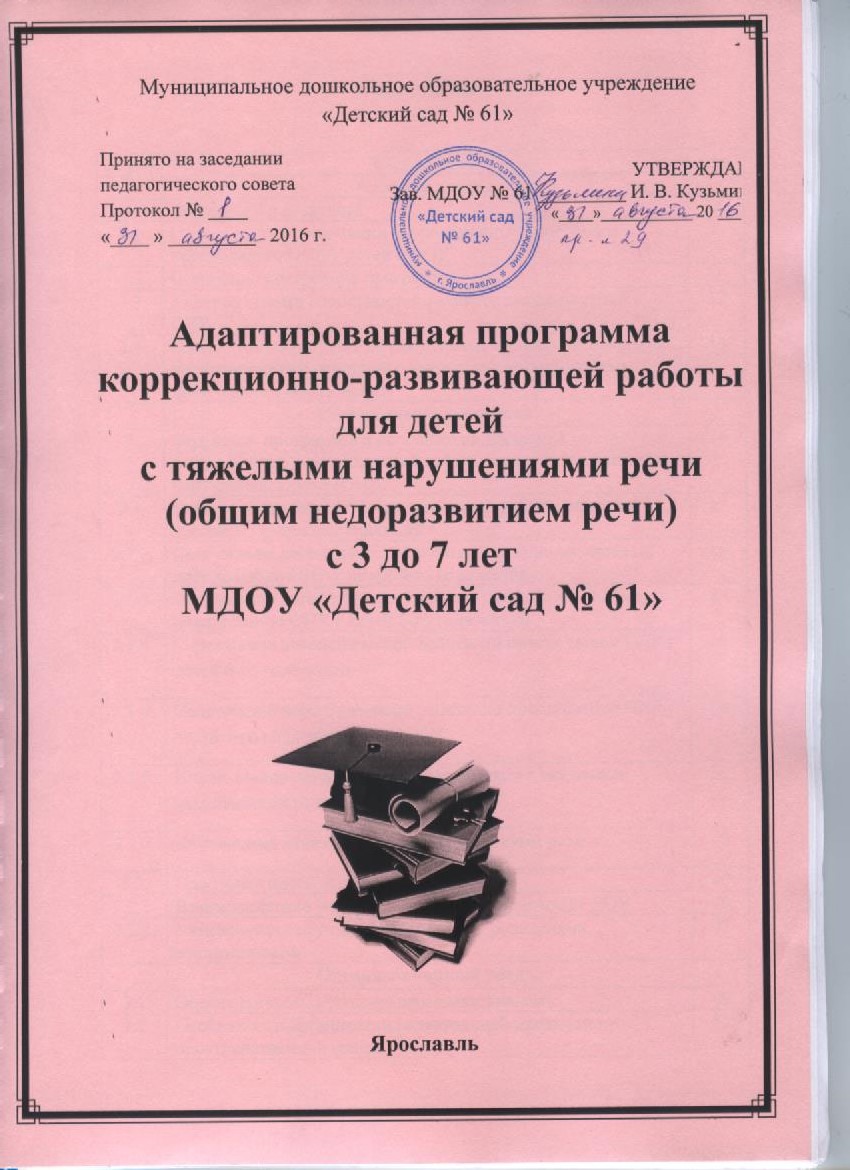 Муниципальное дошкольное образовательное учреждение«Детский сад № 61»Адаптированная программа коррекционно-развивающей работы для детей с тяжелыми нарушениями речи (общим недоразвитием речи)с 3 до 7 летМДОУ «Детский сад № 61»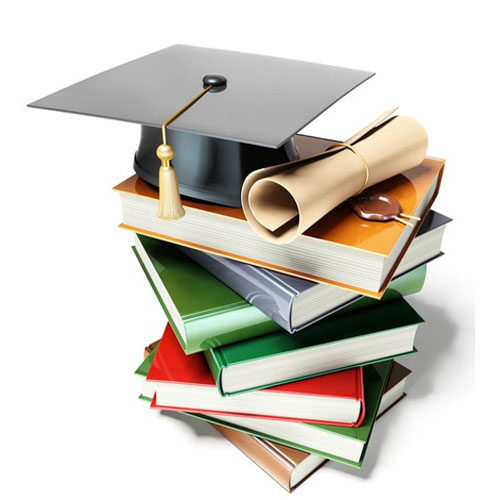 ЯрославльОглавлениеЦелевой разделПояснительная запискаПрограмма коррекционно – развивающей работы с детьми с тяжелыми нарушениями речи (общим недоразвитием речи) составлена в соответствии с Законом Российской Федерации «Об образовании в Российской Федерации», Федеральным государственным образовательным стандартом дошкольного образования, Конвенцией ООН о правах ребенка, Всемирной декларацией об обеспечивании выживания, защиты и развития детей, Декларацией прав ребенка, Санитарно-эпидемиологическими требованиями к устройству, содержанию и организации режима работы в дошкольных организациях, а также разработками отечественных ученых в области общей и специальной педагогики и психологии.В основе создания этой программы использован опыт работы учителя-логопеда в ДОУ, подкреплённый современными коррекционно-развивающими программами Министерства Образования РФ, научно-методическими рекомендациями, инструктивными письмами, представленными в библиографии. В частности, «Программа логопедической работы по преодолению общего недоразвития речи у детей» Т.Б.Филичевой, Т.В.Тумановой, «Современная система коррекционной работы для детей с ОНР» Нищевой Н.В.Данные программы рассчитаны на работу в условиях групп компенсирующей направленности для детей с тяжелыми нарушениями речи, в связи с чем, не совсем подходят для использования на логопедическом пункте общеразвивающего детского сада и не предполагают использование новых методов, приёмов, технологий, не учитывают клинических особенностей детей, что является необходимым. Этим и обусловлена значимость написания рабочей программы, применение которой поможет детям с нарушением речевого развития осваивать основную образовательную программу; позволит своевременно, то есть ещё до поступления в школу, помочь детям в преодолении всех трудностей, которые являются причиной возникновения школьной дезадаптации.Современная система дошкольного образования предъявляет высокие требования к организации образовательного процесса в детском саду. Основной задачей дошкольного учреждения является подготовка ребенка к школе, в том числе к усвоению письменной речи. Формирование звуковой стороны речи рассматривается, как одно из необходимых средств воспитания звуковой культуры и подготовки к успешному овладению письменной формой речи. Данная программа представляет коррекционно-развивающую систему, обеспечивающую полноценное овладение фонетическим строем русского языка, интенсивное развитие фонематического восприятия, лексико-грамматических категорий языка, развитие связной речи, что обуславливает формирование коммуникативных способностей, речевого и общего психического развития ребёнка дошкольного возраста с речевой патологией, как основы успешного овладения чтением и письмом в дальнейшем при обучении в массовой школе, а так же его социализации.В ДОУ детский сад №61 осуществляется коррекция нарушений речи в условиях логопедического пункта. В связи с тем, что в дошкольных образовательных учреждениях возросло количество детей с нарушениями речи, в том числе и детей с тяжелыми нарушениями речи, такими как, общее недоразвитие речи, возникла необходимость введения на логопедическом пункте при ДОУ специализированных программ по коррекции данных нарушений. Исходя из этого, логопедическую деятельность необходимо адаптировать к условиям работы на логопедическом пункте при массовом детском саде.В дошкольном образовательном учреждении детский сад №61 реализуется программа «От рождения до школы» под ред. Н. Е. Вераксы.  Эта программа не рассчитана на дошкольников с речевой патологией. Детей с речевыми нарушениями рассматривают как группу педагогического риска, потому что их физиологические и психические особенности затрудняют успешное овладение ими учебным материалом в школе. Готовность к школьному обучению во многом зависит от своевременного преодоления нарушений речи. Дети с речевыми нарушениями нуждаются в особой организации коррекционно-логопедической помощи, содержание, формы и методы которой должны быть адекватны возможностям и индивидуальным особенностям детей.1.1.	Цели и задачи реализации коррекционной программы по   преодолению ОНР у детей в ДОУЦель программы – формирование произносительной системы родного языка у детей с различными речевыми расстройствами вследствие дефектов восприятия и произношения фонем.В процессе коррекционного обучения решаются следующие задачи: •	сформировать полноценную фонетическую систему языка;•	развить фонематическое восприятие и навыки первоначального звукового анализа и синтеза; воспитание артикуляционных навыков звукопроизношения и развитие слухового•	восприятия, формирование полноценных произносительных навыков; автоматизировать слухопроизносительные умения и навыки в различных ситуациях, развивать связную речь;•	развитие внимания к морфологическому составу слов и изменению слов и их сочетаний в предложении; воспитания умений правильно составлять простое и сложное распространённое •	предложение; употреблять разные конструкции предложений в самостоятельной связной речи; развитие связной речи в процессе работы над пересказом, с постановкой определённой коррекционной задачи по автоматизации в речи уточнённых в произношении фонем; подготовка к обучению грамоте, овладение элементами грамоты; •	формирование навыков учебной деятельности. Порядок изучения звуков, последовательность лексических тем, количество занятий может меняться по усмотрению учителя-логопеда.Целью данной Программы является построение системы коррекционно-развивающей работы с детьми с тяжелыми нарушениями речи (общим недоразвитием речи) в возрасте с 3 до 7 лет, предусматривающей полную интеграцию действий всех специалистов дошкольного образовательного учреждения и родителей дошкольников. Планирование работы во всех пяти образовательных областях учитывает особенности речевого и общего развития детей с тяжелой речевой патологией. Комплексность педагогического воздействия направлена на выравнивание речевого и психофизического развития детей и обеспечение их всестороннего гармоничного развития.Общее недоразвитие речи (ОНР) рассматривается как системное нарушение речевой деятельности, сложные речевые расстройства, при которых у детей нарушено формирование всех компонентов речевой системы, касающихся и звуковой, и смысловой сторон, при нормальном слухе и сохранном интеллекте (Левина Р. Е., Филичева Т. Б., Чиркина Г. В.).Речевая недостаточность при ОНР у дошкольников может варьироваться от полного отсутствия речи до развернутой речи с выраженными проявлениями лексико-грамматического и фонетико-фонематического недоразвития (Левина Р. Е.).1.2.	Принципы построения программыПрограмма построена на принципе гуманно-личностного отношения к ребенку и позволяет обеспечить развивающее обучение дошкольников, формирование базовых основ культуры личности детей, всестороннее развитие интеллектуально-волевых качеств, дает возможность сформировать у детей все психические процессы.Одной из основных задач Программы является овладение детьми самостоятельной, связной, грамматически правильной речью и коммуникативными навыками, фонетической системой русского языка, элементами грамоты, что формирует психологическую готовность к обучению в школе и обеспечивает преемственность со следующей ступенью системы общего образования.Программой предусмотрена необходимость охраны и укрепления физического и психического здоровья детей, обеспечения эмоционального благополучия каждого ребенка. Так она позволяет формировать оптимистическое отношение детей к окружающему, что дает возможность ребенку жить и развиваться, обеспечивает позитивное эмоционально-личностное и социально-коммуникативное развитие.Объем учебного материала рассчитан в соответствии с возрастными физиологическими нормативами, что позволяет избежать переутомления и дезадаптации дошкольников. Для каждой возрастной группы предложено оптимальное сочетание самостоятельной, индивидуальной и совместной деятельности, сбалансированное чередование специально организованной и нерегламентированной образовательной деятельности; свободное время для игр и отдыха детей выделено и в первой, и во второй половинах дня.Основой Программы является создание оптимальных условий для коррекционно-развивающей работы и всестороннего гармоничного развития детей с ОНР. Это достигается за счет создания комплекса коррекционно-развивающей работы в логопедической группе с учетом особенностей психофизического развития детей данного контингента.Главная идея заключается в реализации общеобразовательных задач дошкольного образования с привлечением синхронного выравнивания речевого и психического развития детей с ОНР, то есть одним из основных принципов Программы является принцип природосообразности. Программа учитывает общность развития нормально развивающихся детей и детей с ОНР и основывается на онтогенетическом принципе, учитывая закономерности развития детской речи в норме.Кроме того, Программа имеет в своей основе следующие принципы:	 •	принцип индивидуализации, учета возможностей, особенностей развития и потребностей каждого ребенка; •	принцип признания каждого ребенка полноправным участником образовательного процесса; •	принцип поддержки детской инициативы и формирования познавательных интересов каждого ребенка; •	принципы интеграции усилий специалистов; •	принцип конкретности и доступности учебного материала, соответствия требований, методов, приемов и условия образования индивидуальным и возрастным особенностям детей; •	принцип систематичности и взаимосвязи учебного материала; •	принцип постепенности подачи учебного материала; •	принцип концентрического наращивания информации в каждой из последующих возрастных групп во всех пяти образовательных областях. Основной формой работы во всех пяти образовательных областях Программы является игровая деятельность — основная форма деятельности дошкольников. Все коррекционно-развивающие индивидуальные, подгрупповые, групповые, интегрированные занятия в соответствии с Программой носят игровой характер, насыщены разнообразными играми и развивающими игровыми упражнениями и ни в коей мере не дублируют школьных форм обучения. Коррекционно-развивающее занятие в соответствии с Программой не тождественно школьному уроку и не является его аналогом. Конспекты игровых коррекционно-развивающих занятий учителя-логопеда и воспитателя приведены в сборниках, входящих в методический комплект Программы.Выполнение коррекционных, развивающих и воспитательных задач, поставленных Программой, обеспечивается благодаря комплексному подходу и интеграции усилий специалистов педагогического и медицинского профилей и семей воспитанников.Реализация принципа интеграции способствует более высоким темпам общего и речевого развития детей, более полному раскрытию творческого потенциала каждого ребенка, возможностей и способностей, заложенных в детях природой, и предусматривает совместную работу учителя-логопеда, педагога-психолога, музыкального руководителя, инструктора по физическому воспитанию, инструктора по лечебной физкультуре, воспитателей и родителей дошкольников. В Программе взаимодействие специалистов и родителей отражено в блоках «Интеграция усилий учителя-логопеда и воспитателей», «Интегрированные занятия в системе работы в логопедической группе», «Взаимодействие с семьями воспитанников», а также в совместной работе всех участников образовательного процесса во всех пяти образовательных областях.Работой по образовательной области «Речевое развитие» руководит учитель-логопед, а другие специалисты подключаются к работе и планируют образовательную деятельность в соответствии с рекомендациями учителя-логопеда.В	работе по образовательной области «Познавательное развитие» участвуют воспитатели, педагог-психолог, учитель-логопед. При этом педагог-психолог руководит работой по сенсорному развитию, развитию высших психических функций, становлению сознания, развитию воображения и творческой активности, совершенствованию эмоционально-волевой сферы, а воспитатели работают над развитием любознательности и познавательной мотивации, формированием познавательных действий, первичных представлений о себе, других людях, объектах окружающего мира, о свойствах и отношениях объектов окружающего мира, о планете Земля как общем доме людей, об особенностях ее природы, многообразии стран и народов мира. Учитель-логопед подключается к этой деятельности и помогает воспитателям выбрать адекватные методы и приемы работы с учетом индивидуальных особенностей и возможностей каждого ребенка с ОНР и этапа коррекционной работы. Основными специалистами в области «Социально-коммуникативное развитие» выступают воспитатели и учитель-логопед при условии, что остальные специалисты и родители дошкольников подключаются к их работе. В	образовательной области «Художественно-эстетическое развитие» принимают участие воспитатели, музыкальный руководитель и учитель-логопед, берущий на себя часть работы по подготовке занятий логопедической ритмикой. Работу в образовательных области «Физическое развитие» осуществляют инструктор по физическому воспитанию и инструктор по лечебной физкультуре при обязательном подключении всех остальных педагогов и родителей дошкольников. Таким образом, целостность Программы обеспечивается установлением связей между образовательными областями, интеграцией усилий специалистов и родителей дошкольников.  Коррекционное направление работы является приоритетным, так как целью его является выравнивание речевого и психофизического развития детей. Все педагоги следят за речью детей и закрепляют речевые навыки, сформированные учителем-логопедом. Кроме того, все специалисты и родители дошкольников под руководством учителя-логопеда занимаются коррекционно-развивающей работой, участвуют в исправлении речевого нарушения и связанных с ним процессов. Воспитатели, музыкальный руководитель, инструктор по физическому воспитанию осуществляют все мероприятия, предусмотренные Программой, занимаются физическим, социально-коммуникативным, познавательным, речевым, художественно-эстетическим развитием детей. Программа содержит подробное описание организации и содержания коррекционно-развивающей работы в младшей, средней, старшей и подготовительной к школе группах для детей с ОНР во всех пяти образовательных областях в соответствии с Федеральным государственным образовательным стандартом дошкольного образования (ФГОС ДО). В	Программе даны рекомендации по созданию и оснащению предметно-пространственной развивающей среды в логопедическом кабинете и групповом помещении. В соответствии с Программой предметно-пространственная развивающая среда в кабинете-логопеда и в групповом помещении обеспечивает максимальную реализацию образовательного потенциала пространства и материалов, оборудования и инвентаря для развития детей в соответствии с особенностями и потребностями каждого ребенка, охраны и укрепления их здоровья, учѐта особенностей и коррекции недостатков их развития. Развивающая предметно-пространственная среда в соответствии с Программой обеспечивает возможность общения и совместной деятельности детей и взрослых во всей группе и в малых группах, двигательной активности детей, а также возможности для уединения. Она обеспечивает реализацию Программы, учет возрастных и индивидуальных особенностей детей.В	Программе приведены методические рекомендации по осуществлению взаимодействия с родителями дошкольников, описаны условия сотрудничества с семьями воспитанников. В	Программе предложена система педагогической диагностики индивидуального развития детей, даны методические рекомендации по проведению диагностики, представлены схемы обследования ребенка с общим недоразвитием речи (с 3 до 4 и с 4 до 7 лет) учителем-логопедом. В методический комплект включен стимульный материал для проведения диагностики учителем-логопедом. Так же в комплект Программы включены альбомы для проведения педагогической диагностики образовательного процесса во всех возрастных группах воспитателями, разработанные кандидатом психологических наук Н. В. Верещагиной.  Основой перспективного и календарного планирования коррекционно-развивающей работы в соответствии с программой является комплексно-тематический подход, обеспечивающий концентрированное изучение материала: ежедневное многократное повторение, что позволяет организовать успешное накопление и актуализацию словаря дошкольниками с ОНР, согласуется с задачами всестороннего развития детей, отражает преемственность в организации коррекционно-развивающей работы во всех возрастных группах, обеспечивает интеграцию усилий всех специалистов, которые работают на протяжении недели или двух недель в рамках общей лексической темы. Основой перспективного и календарного планирования коррекционно-развивающей работы в соответствии с программой является комплексно-тематический подход, обеспечивающий концентрированное изучение материала: ежедневное многократное повторение, что позволяет организовать успешное накопление и актуализацию словаря дошкольниками с ОНР, согласуется с задачами всестороннего развития детей, отражает преемственность в организации коррекционно-развивающей работы во всех возрастных группах, обеспечивает интеграцию усилий всех специалистов, которые работают на протяжении недели или двух недель в рамках общей лексической темы. Лексический материал отбирается с учетом этапа коррекционного обучения, индивидуальных, речевых и психических возможностей детей, при этом принимаются во внимание зоны ближайшего развития каждого ребенка, что обеспечивает развитие его мыслительной деятельности и умственной активности.1.3.	Характеристика речи детей с разными уровнями речевого развитияВ настоящее время выделяют четыре уровня речевого развития, отражающие состояние всех компонентов языковой системы у детей с ОНР (Филичева Т. Б.).При первом уровне речевого развития речевые средства ребенка ограничены, активный словарь практически не сформирован и состоит из звукоподражаний, звукокомплексов, лепетных слов. Высказывания сопровождаются жестами и мимикой. Характерна многозначность употребляемых слов, когда одни и те же лепетные слова используются для обозначения разных предметов, явлений, действий. Возможна замена названий предметов названиями действий и наоборот. В активной речи преобладают корневые слова, лишенные флексий. Пассивный словарь шире активного, но тоже крайне ограничен. Практически отсутствует понимание категории числа существительных и глаголов, времени, рода, падежа. Произношение звуков носит диффузный характер. Фонематическое развитие находится в зачаточном состоянии. Ограничена способность восприятия и воспроизведения слоговой структуры слова.При переходе ко второму уровню речевого развития речевая активность ребенка возрастает. Активный словарный запас расширяется за счет обиходной предметной и глагольной лексики. Возможно использование местоимений, союзов и иногда простых предлогов. В самостоятельных высказываниях ребенка уже есть простые нераспространенные предложения. При этом отмечаются грубые ошибки в употреблении грамматических конструкций, отсутствует согласование прилагательных с существительными, отмечается смешение падежных форм и т. д. Понимание обращенной речи значительно развивается, хотя пассивный словарный запас ограничен, не сформирован предметный и глагольный словарь, связанный с трудовыми действиями взрослых, растительным и животным миром. Отмечается незнание не только оттенков цветов, но и основных цветов. Типичны грубые нарушения слоговой структуры и звуконаполняемости слов. У детей выявляется недостаточность фонетической стороны речи (большое количество несформированных звуков).Третий уровень речевого развития характеризуется наличием развернутой фразовой речи с элементами лексико-грамматического и фонетико-фонема-тического недоразвития. Отмечаются попытки употребления даже предложений сложных конструкций. Лексика ребенка включает все части речи. При этом может наблюдаться неточное употребление лексических значений слов. Появляются первые навыки словообразования. Ребенок образует существительные и прилагательные с уменьшительными суффиксами, глаголы движения с приставками. Отмечаются трудности при образовании прилагательных от существительных. По-прежнему отмечаются множественные аграмматизмы. Ребенок может неправильно употреблять предлоги, допускает ошибки в согласовании прилагательных и числительных с существительными. Характерно недифференцированное произношение звуков, причем замены могут быть нестойкими. Недостатки произношения могут выражаться в искажении, замене или смешении звуков. Более устойчивым становится произношение слов сложной слоговой структуры. Ребенок может повторять трех- и четырехсложные слова вслед за взрослым, но искажает их в речевом потоке. Понимание речи приближается к норме, хотя отмечается недостаточное понимание значений слов, выраженных приставками и суффиксами.Четвертый уровень речевого развития (Филичева Т. Б.) характеризуется незначительными нарушениями компонентов языковой системы ребенка. Отмечается недостаточная дифференциация звуков: [т-т’-с-с’-ц], [р-р’-л-л’-j] и др. Характерны своеобразные нарушения слоговой структуры слов, проявляющиеся в неспособности ребенка удерживать в памяти фонематический образ слова при понимании его значения. Следствием этого является искажение звуконаполняемости слов в различных вариантах. Недостаточная внятность речи и нечеткая дикция оставляют впечатление «смазанности». Все это показатели не закончившегося процесса фонемообразования. Остаются стойкими ошибки при употреблении суффиксов (единичности, эмоционально-оттеночных, уменьшительно-ласкательных, увеличительных). Отмечаются трудности в образовании сложных слов. Кроме того, ребенок испытывает затруднения при планировании высказывания и отборе соответствующих языковых средств, что обуславливает своеобразие его связной речи. Особую трудность для этой категории детей представляют сложные предложения с разными придаточными.Дети с ОНР имеют (по сравнению с возрастной нормой) особенности развития сенсомоторных, высших психических функций, психической активности.Программа создавалась для детей с первым, вторым, третьим, четвертым уровнями речевого развития при ОНР.1.4.	Планируемые результаты освоения программы. Целевые ориентирыКак уже отмечалось, главной идеей Программы является реализация общеобразовательных задач дошкольного образования с привлечением синхронного выравнивания речевого и психического развития детей с ОНР. Результаты освоения Программы представлены в виде целевых ориентиров. В соответствие с ФГОС ДО целевые ориентиры дошкольного образования определяются независимо от характера программы, форм ее реализации, особенностей развития детей. Целевые ориентиры не подлежат непосредственной оценке в виде педагогической и/или психологической диагностики и не могут сравниваться с реальными достижениями детей. Целевые ориентиры, представленные во ФГОС ДО, являются общими для всего образовательного пространства Российской Федерации. Целевые ориентиры данной Программы базируются на ФГОС ДО и задачах данной Программы. Целевые ориентиры даются для детей старшего дошкольного возраста (на этапе завершения дошкольного образования).К целевым ориентирам дошкольного образования (на этапе завершения дошкольного образования) в соответствии с данной Программой относятся следующие социально- нормативные характеристики возможных достижений ребенка.Ребенок хорошо владеет устной речью, может выражать свои мысли и желания,проявляет инициативу в общении, умеет задавать вопросы, делать умозаключения, знает и умеет пересказывать сказки, рассказывать стихи, составлять рассказы по серии сюжетных картинок или по сюжетной картинке; у него сформированы элементарные навыки звуко-слогового анализа, что обеспечивает формирование предпосылок грамотности.Ребенок любознателен, склонен наблюдать, экспериментировать; он обладает начальными знаниями о себе, о природном и социальном мире.Ребенок способен к принятию собственных решений с опорой на знания и умения в различных видах деятельности.Ребенок инициативен, самостоятелен в различных видах деятельности, способен выбрать себе занятия и партнеров по совместной деятельности.Ребенок активен, успешно взаимодействует со сверстниками и взрослыми; у ребенка сформировалось положительное отношение к самому себе, окружающим, к различным видам деятельности.Ребенок способен адекватно проявлять свои чувства, умеет радоваться успехам и сопереживать неудачам других, способен договариваться, старается разрешать конфликты.Ребенок обладает чувством собственного достоинства, верой в себя.Ребенок обладает развитым воображением, которое реализует в разных видах деятельности.Ребенок умеет подчиняться правилам и социальным нормам, способен к волевым усилиям.У ребенка развиты крупная и мелкая моторика, он подвижен и вынослив, владеет основными движениями, может контролировать свои движения, умеет управлять ими.Целевые ориентиры Программы выступают основаниями преемственности дошкольного и начального общего образования.Содержательный раздел2.Структура программы и основные направления коррекционно-развивающей работы с детьми с тяжелыми нарушениями речи (с общим недоразвитием речи)В соответствии с профилем группы образовательная область «Речевое развитие» выдвинута в Программе на первый план, так как овладение родным языком является одним из основных элементов формирования личности.Такие образовательные области, как «Познавательное развитие», «Социально- коммуникативное развитие», «Художественно-эстетическое развитие»», «Физическое развитие» тесно связаны с образовательной областью «Речевое развитие» и позволяют решать задачи умственного, творческого, эстетического, физического и нравственного развития, и, следовательно, решают задачу всестороннего гармоничного развития личности каждого ребенка.Отражая специфику работы и учитывая основную ее направленность, а также имея в виду принцип интеграции образовательных областей, автор включает задачи речевого развития не только в образовательную область «Речевое развитие», но и в другие области.Основные направления коррекционно-развивающей работыI. Образовательная область «Речевое развитие»•	Развитие словаря. •	Формирование и совершенствование грамматического строя речи. •	Развитие фонетико-фонематической системы языка и навыков языкового анализа (развитие просодической стороны речи, коррекция произносительной стороны речи; работа над слоговой структурой и звуконаполняемостью слов; совершенствование фонематического восприятия, развитие навыков звукового и слогового анализа, и синтеза). •	Развитие связной речи. •	Формирование коммуникативных навыков. •	Обучение элементам грамоты. II. Образовательная область «Познавательное развитие»•	Сенсорное развитие. •	Развитие психических функций. •	Формирование целостной картины мира. •	Познавательно-исследовательская деятельность. •	Развитие математических представлений. III. Образовательная область «Художественно-эстетическое развитие»•	Восприятие художественной литературы. •	Конструктивно-модельная деятельность. •	Изобразительная деятельность (рисование, аппликация, лепка ) •	Музыкальное развитие (восприятие музыки, музыкально-ритмические движения, пение, игра на детских музыкальных инструментах). IV. Образовательная область «Социально-коммуникативное развитие»•	Формирование общепринятых норм поведения. •	Формирование гендерных и гражданских чувств. •	Развитие игровой и театрализованной деятельности (подвижные игры, дидактические игры, сюжетно-ролевые игры, театрализованные игры). •	Совместная трудовая деятельность. •	Формирование основ безопасности в быту, социуме, природе. V. Образовательная область «Физическое развитие»•	Физическая культура (основные движения, общеразвивающие упражнения, спортивные упражнения, подвижные игры). •	Овладение элементарными нормами и правилами здорового образа жизни. 2.1. Система коррекционно-развивающей работы учителя-логопеда по преодолению ОНРОрганизация образовательной деятельностиУчебный год в логопедической группе для детей с ОНР начинается первого сентября, длится десять месяцев (до первого июля) и условно делится на три периода:I период — сентябрь, октябрь, ноябрь;II период — декабрь, январь, февраль;III период — март, апрель, май, июнь.Как правило, сентябрь отводится всеми специалистами для углубленной диагностики развития детей, сбора анамнеза, индивидуальной работы с детьми, совместной деятельности с детьми в режимные моменты, составления и обсуждения со всеми специалистами группы плана работы на первый период работы.В	конце сентября специалисты на психолого-медико-педагогическом совещании при заведующей ДОУ обсуждают результаты диагностики индивидуального развития детей и на основании полученных результатов утверждают план работы группы на первый период работы. С первого октября начинается организованная образовательная деятельность с детьми во всех возрастных группах в соответствии с утвержденным планом работы. Проведение рабочих совещаний по завершении первого, а затем и второго периодов работы не является обязательным. Обсуждение темпов динамики индивидуального развития детей и составление плана работы на следующий период может проходить в рабочем порядке, в ходе собеседования учителя-логопеда со всеми специалистами.  Медико-психолого-педагогическое совещание обязательно проводится в конце учебного года с тем, чтобы обсудить динамику индивидуального развития каждого воспитанника. В	середине учебного года, с 01.01 по 10.01, в  группах устраиваются зимние каникулы, а в первую неделю мая — весенние каникулы. Если на этот период выпадают рабочие дни, то в эти дни всеми специалистами проводится только индивидуальная работа с детьми; кроме того, все специалисты принимают участие в совместной деятельности с детьми, организуют игровую деятельность дошкольников, обязательно проводятся музыкальные, физкультурные и логоритмические занятия. Так же организуется коррекционно-развивающая работа и в июне — при переходе детского сада на летний режим работы.2.1.2.Содержание логопедической работы учителя-логопеда по преодолению ОНР у детей 4-го года жизниМладшая группа.Задачи и содержание коррекционно-развивающей работы В связи с тем, что в младшую логопедическую группу часто поступают дети с I-II уровнями речевого развития при ОНР, часто практически не говорящие, планирование работы по образовательной области «Речевое развитие» в этой возрастной группе свои особенности. Так, например, выделены направления «Развитие импрессивной речи» и «Развитие экспрессивной речи».Речевое развитиеРАЗВИТИЕ ИМПРЕССИВНОЙ РЕЧИ•	Работать над накоплением пассивного словаря, усвоением слов, обозначающих части тела и лица человека, предметы ближайшего окружения, простейшие игровые и бытовые действия, признаки предметов. •	Формировать умение соотносить предметы, действия, признаки с их словесным обозначением.•	Учить понимать обобщающие слова (игрушки, туалетные принадлежности, одежда, обувь, мебель, продукты питания, посуда, домашние птицы, животные; дикие птицы, животные; цветы).•	Уточнять понимание личных местоимений (я, мы, ты, вы, он, она, они), притяжательных местоимений (мой, твой), притяжательных прилагательных (мамин, папин).•	Учить	различать глаголы и прилагательные, противоположные по значению (надевать—снимать, завязывать—развязывать; большой—маленький, длинный—короткий, широкий—узкий, высокий—низкий).•	Учить понимать предлоги и наречия, выражающие пространственные отношения (в, на, вверху, внизу, впереди, сзади, слева, справа).•	Формировать различение количественных числительных (один, два, три).•	Учить дифференцировать формы единственного и множественного числа имен существительных мужского и женского рода (кот—коты, мяч—мячи, дом—дома, кукла— куклы, рука—руки),•	 понимать падежные окончания имен существительных мужского и женского рода в единственном числе в винительном, родительном, дательном, творительном, предложном падежах; имена существительные с уменьшительно-ласкательными суффиксами (-к-, -ик-, -чик-, -ок-, -чек-, -очк-, -ечк-, -ен-, -ят-).•	Учить дифференцировать формы единственного и множественного числа глаголов (играет—играют,  спит—спят);  •	глаголы  прошедшего  времени  по родам  (сидел—сидела);•	возвратные и невозвратные глаголы (умывает—умывается).•	Работать над различением падежных форм личных местоимений (меня, мне, тебя,тебе).•	Воспитывать внимание к звукослоговой структуре слова. Учить различать на слух длинные и короткие слова.•	Формировать умение вслушиваться в речь. Развивать в ситуативной речи понимание простых предложений и коротких текстов.РАЗВИТИЕ ЭКСПРЕССИВНОЙ РЕЧИРазвитие экспрессивного словаря•	Расширять, уточнять, активизировать номинативный словарь на основе обогащения представлений об окружающем по лексическим темам: «Семья», «Игрушки», «Туалетные принадлежности», «Одежда», «Обувь», «Мебель», «Продукты питания», «Посуда», «Домашние птицы и животные», «Дикие птицы и животные», «Транспорт», «Цветы», «Насекомые». •	Активизировать использование слов, обозначающих существенные части, детали предметов и объектов.•	Формировать глагольный словарь за счет активного усвоения глаголов по изучаемым лексическим темам.•	Ввести в речь прилагательные, обозначающие признаки и качества предметов: цвет (красный, синий, желтый, зеленый), свойства (сладкий, кислый), величину (большой, маленький), оценку (хороший, плохой).•	Ввести в речь личные местоимения (я, мы, ты, вы, он, она, они).•	Обогатить активной словарь наречиями, обозначающими местонахождение предметов (там, тут, вот, здесь), сравнение (больше, меньше), количество (много, мало), оценку действий (хорошо, плохо), ощущения (тепло, холодно, вкусно).Формирование и совершенствование грамматического строя речи•	Учить образовывать и использовать в речи формы единственного и множественного числа имен существительных мужского и женского рода в именительном падеже (кот— коты, мяч—мячи, дом—дома, кукла—куклы, нога—ноги).•	Формировать умение образовывать и использовать в речи формы имен существительных мужского и женского рода в винительном, родительном, дательном, творительном, предложном падежах (беспредложные конструкции), затем предложные конструкции с простыми предлогами со значением пространственного расположения, направления действия (в, на, у).•	Учить  образовывать  и  использовать  в  речи  существительные  с  уменьшительно-ласкательными суффиксами (-к-, -ик-, -чик-, -ок-, -чек-, -очк-, -ечк-, -ен-, -ят-).•	Формировать умение образовывать и использовать в речи формы повелительного наклонения глаголов в единственном и множественном числе (иди, идите), инфинитива (стоять, петь), глаголов изъявительного наклонения в единственном и множественном числе настоящего времени (стоит, стоят).•	Учить различать, образовывать и использовать формы глаголов прошедшего времени мужского и женского рода, единственного и множественного числа (упал, упала, упали).•	Обучать согласованию прилагательных с существительными мужского и женского рода единственного числа в именительном падеже (большой мяч, маленькая груша).•	Формировать умение образовывать, использовать в речи и согласовывать с именами существительными мужского и женского рода притяжательные прилагательные (мамин,папин).•	Формировать умение согласовывать числительное «один» с существительными в роде и числе в именительном падеже (один жук, одна кукла, одно ведерко).•	Учить согласовывать притяжательные местоимения с существительными (моя книжка, мой мяч), правильно употреблять местоимения меня, мне.•	Формировать двухсловное предложение (Дай мяч. Катя спит. Аня, иди. Я пою. Можно кубик?), фразы с прямым дополнением (Вова, дай мяч. Аня, на кубик. Даня ест суп.)•	Формировать умение отвечать на поставленные вопросы по простым сюжетным картинкам (Кто это? Что он делает? Что это?), составлять предложения по небольшой сюжетной картинке с одним действующим лицом (Дети спят. Мама варит суп.)Развитие фонематической системы речи•	Воспитывать внимание к звуковой стороне речи.•	Формировать умение различать гласные звуки по принципу контраста: [а] — не [а], [у] — [а], [и] — [у], [э] — [о], [и] — [о], [э]— [у]; гласные, близкие по артикуляции: [у]—[о].•	Учить дифференцировать согласные раннего онтогенеза, отличающиеся по артикуляции, в открытых слогах: [б]—[н], [м]—[т], [п]—[г] и т. п.•	Формировать умение различать слова, сходные по звучанию (кот—кит, бочка— точка, миска—киска).•	Развивать внимание к звукослоговой структуре слова в упражнениях на различение длинных и коротких слов; на простукивание, прохлопывание, протопывание слогового рисунка слова.Развитие фонетической стороны языка•	Формировать правильное речевое диафрагмальное дыхание и длительный ротовой выдох. Развивать длительность речевого выдоха.•	Развивать силу, динамику и модуляцию голоса. Развивать подражание речевым звукам.•	Активизировать движения артикуляционного аппарата с помощью специальных упражнений и уточнить артикулирование (четкость произношения) гласных звуков [а], [о],•	[у], [и] и согласных раннего онтогенеза: [м], [м], [н], [н], [п], [п’], [т], [т’], [ф] [ф], [в], [в], [б], [б], [к], [к], [г], [г], [х], [х]7.•	Воспитывать правильный, умеренный темп речи.•	Развивать интонационную выразительность, ритмичность речи.Развитие речевого общения и разговорной диалогической речи•	Воспитывать потребность в речевом общении.•	Формировать умение заканчивать фразу, учить договаривать за взрослым слова и словосочетания в потешках, упражнениях, стихотворениях.•	Формировать умение отвечать на вопросы по прослушанным сказкам.•	Учить отвечать на вопросы по предметной, сюжетной картинкам, по демонстрации действий.•	Развивать умение передавать содержание знакомой сказки по серии картинок с помощью логопеда.•	Заучивать небольшие песенки, потешки, стихотворения с опорой на картинки. Развивать эмоционально-выразительные жесты и мимику.Лексический материал для логопедических занятийИмена существительные: мама, папа, бабушка, дедушка, сын, дочь; мяч, кубик, кукла, машинка, мишка, колесо, голова, рука, нога, лапа; глаз, нос, рот, ухо, спина, живот; мыло, щетка, полотенце; брюки, рубашка, платье, кофта, куртка, шапка, шарф, носки, колготки, рукав, карман, пуговица; ботинки, туфли, тапки, сапоги; стол, стул, кровать, шкаф, спина, полка; каша, суп, сок, чай, молоко, хлеб; тарелка, чашка, ложка, вилка; петух, курица, цыпленок, утка, утенок, гусь, хвост, крыло, клюв; кот, собака, котенок, щенок, корова, коза, рога; волк, лиса, лисенок, заяц, медведь; грач, грачонок, голубь, ворона, воробей, гнездо; машина, автобус, трамвай, троллейбус, метро, руль, сиденье; мак, лютик, клевер, ромашка, одуванчик, цветок, лист, трава, дерево, лето, вода, небо, солнце, туча, ветер, дождь, лужа; бабочка, жук, муха; квадрат, круг, треугольник, куб, шар, день, ночь.Глаголы: есть, пить, спать, сидеть, ходить, лежать, играть, одеваться, умываться, причесываться, обувать, кормить, купать, давать, петь, танцевать, прыгать, бегать, бросать, катать, летать, расти, рисовать, смотреть, говорить, считать, слушать.Имена прилагательные: красный, желтый, зеленый, синий, большой, маленький, хороший, плохой, сладкий, кислый, вкусный, горячий, холодный, любимый, мамин, папин.Имена числительные: один, два, три.Местоимения: я, мы, ты, вы, он, она, они, мой, моя, мне, меня.Наречия: вот, тут, там, здесь, вверху, внизу, впереди, сзади, хорошо, плохо, вкусно, тепло, холодно, много, мало, больше, меньше.Предлоги: в, на, у.Рекомендуемые игры и игровые упражнения: «Как рычат мишки?», «Хлопки», «Поручение», «Покажи и назови», «Илюшины игрушки», «Один, одна, одно», «Что делает?», «Оденем куклу», «Большой-маленький», «Четвертый лишний», «Для чего нужны?», «Внимательные ушки», «Кто где?», «У кого?», «Кто в домике живет?», «Один, два, три», «Разноцветные флажки», «Мой, моя», «Будь внимательным», «Воробьишки» и др., «Толстый и тонкий».Рекомендуемые картины для рассматривания: «Птичий двор», «Собака со щенятами», «Кошка с котятами», «Мы играем», «В песочнице»2.1.3. Содержание логопедической работы учителя-логопеда по преодолению ОНР у детей 5-го года жизниСредняя группа.Организация коррекционно-развивающей работыЗадачи и содержание коррекционно-развивающей работыРечевое развитиеРАЗВИТИЕ СЛОВАРЯ •	Работать над накоплением пассивного словарного запаса и активизацией в речи существительных, глаголов, прилагательных по всем изучаемым лексическим темам на основе ознакомления с окружающим, •	расширения представлений о предметах ближайшего окружения, явлениях общественной жизни и природы.•	Учить понимать обобщающее значение слов и формировать обобщающие понятия. •	Расширять словарь за счет активного усвоения и использования в экспрессивной речи•	личных местоименных форм, притяжательных местоимений, притяжательных прилагательных, определительных местоимений, наречий, количественных и порядковых числительных.•	Сформировать понимание простых предлогов.•	Сформировать понятие слово и умение оперировать им.ФОРМИРОВАНИЕ ГРАММАТИЧЕСКОГО СТРОЯ РЕЧИ•	Учить различать и употреблять существительные мужского, женского и среднего рода в единственном и множественном числе в именительном падеже.•	Формировать умение понимать вопросы косвенных падежей и употреблять существительные мужского, женского и среднего рода в косвенных падежах сначала в беспредложных конструкциях, затем в предложных конструкциях с простыми предлогами.•	Учить образовывать и использовать в речи существительные с уменьшительно-ласкательными суффиксами.•	Формировать умение образовывать и использовать в речи глаголы в повелительном наклонении, инфинитиве, в настоящем и прошедшем времени в изъявительном наклонении.•	Учить различать и употреблять противоположные по значению названия действий и признаков.•	Обучать согласованию притяжательных местоимений и имен прилагательных с существительными мужского, женского и среднего рода.•	Формировать умение согласовывать числительные с существительными мужского и женского рода.•	Формировать умение составлять предложения из нескольких слов по вопросам, по картинке и по демонстрации действия, дополнять предложения недостающими словами.•	Обучать распространению простых предложений однородными подлежащими и сказуемыми.РАЗВИТИЕ ФОНЕТИКО-ФОНЕМАТИЧЕСКОЙ СИСТЕМЫ ЯЗЫКА И НАВЫКОВ ЯЗЫКОВОГО АНАЛИЗАРазвитие просодической стороны речи•	Формировать правильное речевое дыхание и длительный ротовой выдох. •	Формировать навык мягкого голосоведения.•	Воспитывать правильный умеренный темп речи (по подражанию логопеду). •	Развивать ритмичность и интонационную выразительность речи, модуляцию голоса.Коррекция произносительной стороны речи•	Уточнить произношение гласных звуков и согласных раннего онтогенеза в свободной речевой деятельности.•	Активизировать движения речевого аппарата, готовить его к формированию звуков всех групп.•	Сформировать правильные уклады свистящих и шипящих звуков, •	Автоматизировать поставленные звуки в игровой и свободной речевой деятельности.Работа над слоговой структурой и звуконаполняемостью слов•	Формировать умение различать на слух длинные и короткие слова.•	Формировать умение запоминать и воспроизводить цепочки слогов со сменой ударения и интонации; цепочки слогов с разными согласными и одинаковыми гласными; цепочки слогов со стечением согласных.•	Научить правильно передавать ритмический рисунок двухсложных и трехсложных слов, состоящих из открытых слогов; односложных слов; двухсложных слов со стечением согласных с простым звуковым наполнением со зрительной опорой.•	Сформировать понятие слог (часть слова) и умение оперировать этим понятием.Совершенствование фонематического восприятия, навыков звукового и слогового анализа и синтеза•	Сформировать умение различать гласные и согласные звуки. •	Научить выделять из ряда звуков гласные звуки.•	Сформировать первоначальные навыки анализа и синтеза. •	Научить выполнять анализ и синтез слияний гласных звуков.•	Научить выделять начальные ударные гласные [а], [у], [о], [и], из слов, различать слова с начальными ударными гласными.•	Научить выделять согласные звуки [т], [п], [н], [м], [к] из ряда звуков, cлогов, слов, из конца и начала слов; •	дифференцировать звуки, отличающиеся по артикуляционным и акустическим признакам ([м]—[н], [п]—[т], [б]—[д], [к]—[т]) в ряду звуков, слогов, слов. •	Научить производить анализ и синтез сначала обратных, а потом и прямых слогов и слов из трех звуков (ам, он, пу, та, кот, уха).•	Научить подбирать слова с заданным звуком.•	Сформировать понятия звук, гласный звук, согласный звук и умение оперировать этими понятиями.•	Научить делить на слоги двусложные слова, состоящие из открытых слогов (ма-ма, ва-та, ру-ка) и составлять слов из двух данных открытых слогов.ОБУЧЕНИЕ ЭЛЕМЕНТАМ ГРАМОТЫ (необязательный раздел)•	Cформировать понятие буква и представление о том, чем звук отличается от буквы. •	Познакомить с гласными буквами А, У, О, И, с согласными буквами Т, П, Н, М, К. •	Сформировать навыки составления букв из палочек, выкладывания из шнурочка и мозаики, лепки из пластилина, «рисования» по тонкому слою манки и в воздухе. •	Научить узнавать пройденные буквы, изображенные с недостающими элементами; •	Находить знакомые буквы в ряду правильно и зеркально изображенных букв.•	Сформировать навыки составления и чтения слияний гласных, закрытых и открытых слогов и слов с пройденными буквами, осознанного чтения коротких слов.РАЗВИТИЕ СВЯЗНОЙ РЕЧИ И КОММУНИКАТИВНЫХ НАВЫКОВ •	Развивать умение вслушиваться в обращенную речь, понимать ее со-держание. •	Развивать реакцию на интонацию и мимику, соответствующую интонации.•	Работать над соблюдением единства и адекватности речи, мимики, пантомимики, жестов — выразительных речевых средств в игре и ролевом поведении.•	Формировать умение «оречевлять» игровую ситуацию.•	Развивать умение поддерживать беседу, задавать вопросы и отвечать на них, выслушивать друг друга до конца.•	Формировать умение повторять за взрослым описательный рассказ из 2—3 простых предложений, а затем с помощью взрослого составлять короткий описательный рассказ по алгоритму или предложенному взрослым плану.•	Формировать навыки пересказа. Обучать пересказывать хорошо знакомые сказки или небольшие тексты с помощью взрослого и со зрительной опорой.Рекомендуемые игры и игровые упражнения: «Давайте отгадаем», «В огороде у козы Лизы», «Один и два», «Посмотри и назови», «Будь внимательным», «Чего не хватает?», «Кого не стало?», «Что изменилось?», «Кто лишний?», «У кого кто?», «Подскажи словечко» 36, «Что перепутал художник?», «Когда это бывает?», «Назови ласково», «Где звенит?», «Чудесный мешочек», «Эхо», «Разноцветные флажки», «Телеграф», «Обезьянка», «Живые звуки», «Сосчитай-ка», «Волшебные часы», «Разноцветные корзинки»37.Рекомендуемые картины для рассматривания и обучения рассказыванию: «Ранняя осень», «Ранняя весна», «Мы строим дом», «В уголке природы», «В песочнице», «Мы играем», «Птичий двор», «Кошка с котятами», «Собака со щенятами», «Птицы прилетели», «Аквариум», «Перекресток», картины из альбома «Мамы всякие нужны».Рекомендуемые серии картинок: «Находка», «Клубок», «Подарок».2.1.4.Содержание логопедической работы по преодолению ОНР  у детей 6-го года жизниСтаршая группа.               Организация коррекционно-развивающей работы        Задачи и содержание коррекционно-развивающей работыРечевое развитиеРАЗВИТИЕ СЛОВАРЯ•	Уточнить и расширить запас представлений на основе наблюдения и осмысления предметов и явлений окружающей действительности, создать достаточный запас словарных образов.•	Обеспечить переход от накопленных представлений и пассивного речевого запаса к активному использованию речевых средств.•	Расширить объем правильно произносимых существительных — названий предметов, объектов, их частей по всем изучаемым лексическим темам.•	Учить группировать предметы по признакам их соотнесенности и на этой основе развивать понимание обобщающего значения слов,•	 формировать доступные родовые и видовые обобщающие понятия.•	Расширить глагольный словарь на основе работы по усвоению понимания действий, выраженных приставочными глаголами; •	Проводить работу по усвоению понимания действий, выраженных личными и возвратными глаголами.•	Учить различать и выделять в словосочетаниях названия признаков предметов по их назначению и по вопросам какой? какая? какое?, •	обогащать активный словарь относительными прилагательными со значением соотнесенности с продуктами питания, растениями, материалами; •	притяжательными прилагательными, прилагательными с ласкательным значением.•	•	Учить сопоставлять предметы и явления и на этой основе обеспечить понимание и использование в речи слов-синонимов и слов-антонимов.•	•	Расширить понимание значения простых предлогов и активизировать их использование в речи.•	•	Обеспечить усвоение притяжательных местоимений, определительных местоимений, указательных наречий, количественных и порядковых числительных и их использование в экспрессивной речи.•	Закрепить понятие слово и умение оперировать им.ФОРМИРОВАНИЕ И СОВЕРШЕНСТВОВАНИЕ ГРАММАТИЧЕСКОГО СТРОЯ РЕЧИ•	Обеспечить дальнейшее усвоение и использование в экспрессивной речи некоторых форм словоизменения: окончаний имен существительных в единственном и множественном числе в именительном падеже, •	в косвенных падежах без предлога и с простыми предлогами; •	окончаний глаголов настоящего времени, глаголов мужского и женского рода в прошедшем времени.•	Обеспечить практическое усвоение некоторых способов словообразования и на этой основе использование в экспрессивной речи существительных и прилагательных с уменьшительно-ласкательными суффиксами, существительных с суффиксами -онок,- енок, - ат-, -ят-, глаголов с различными приставками.•	Научить образовывать и использовать в экспрессивной речи относительные и притяжательные прилагательные.•	Совершенствовать навык согласования прилагательных и числительных с существительными в роде, числе, падеже.•	Совершенствовать умение составлять простые предложения по вопросам, по картинке и по демонстрации действия, распространять их однородными членами.•	Сформировать умение составлять простые предложения с противительными союзами, сложносочиненные и сложноподчиненные предложения.•	Сформировать понятие предложение и умение оперировать им, а также навык анализа простого двусоставного предложения из 2—3 слов (без предлога).РАЗВИТИЕ ФОНЕТИКО-ФОНЕМАТИЧЕСКОЙ СИСТЕМЫ ЯЗЫКА И НАВЫКОВ ЯЗЫКОВОГО АНАЛИЗАРазвитие просодической стороны речи•	Формировать правильное речевое дыхание и длительный ротовой выдох. •	Закрепить навык мягкого голосоведения.•	Воспитывать умеренный темп речи по подражанию педагогу и в упражнениях на координацию речи с движением.•	Развивать ритмичность речи, ее интонационную выразительность, модуляцию голоса.Коррекция произносительной стороны речи•	Закрепить правильное произношение имеющихся звуков в игровой и свободной речевой деятельности.•	Активизировать движения речевого аппарата, готовить его к формированию звуков всех групп.•	Сформировать правильные уклады шипящих, аффрикат, йотированных и сонорных звуков, автоматизировать поставленные звуки в свободной речевой и игровой деятельности.Работа над слоговой структурой и звуконаполняемостью слов•	Совершенствовать умение различать на слух длинные и короткие слова. •	Учить запоминать и воспроизводить цепочки слогов со сменой ударения и интонации, цепочек слогов с разными согласными и одинаковыми гласными; цепочек слогов со стечением согласных.•	Обеспечить дальнейшее усвоение и использование в речи слов различной звукослоговой структуры.РАЗВИТИЕ СВЯЗНОЙ РЕЧИ И ФОРМИРОВАНИЕ КОММУНИКАТИВНЫХ НАВЫКОВ•	Воспитывать активное произвольное внимание к речи, •	совершенствовать умение вслушиваться в обращенную речь, •	понимать ее содержание, слышать ошибки в чужой и своей речи.•	Совершенствовать умение отвечать на вопросы кратко и полно, задавать вопросы, вести диалог, выслушивать друг друга до конца.•	Учить составлять рассказы-описания, а затем и загадки-описания о предметах и объектах по образцу, предложенному плану; •	связно рассказывать о содержании серии сюжетных картинок и сюжетной картины по предложенному педагогом или коллективно составленному плану.•	Совершенствовать навык пересказа хорошо знакомых сказок и коротких текстов. •	Совершенствовать умение «оречевлять» игровую ситуацию и на этой основе•	развивать коммуникативную функцию речи.Совершенствование фонематического восприятия, навыков звукового и слогового анализа, и синтеза•	Совершенствовать умение различать на слух гласные звуки.•	Закрепить представления о гласных и согласных звуках, их отличительных признаках. •	Упражнять в различении на слух гласных и согласных звуков, в подборе слов на заданные гласные и согласные звуки.•	Формировать умение различать на слух согласные звуки, близкие по артикуляционным признакам в ряду звуков, слогов, слов, в предложениях, свободной игровой и речевой деятельности.•	Закреплять навык выделения заданных звуков из ряда звуков, гласных из начала слова, согласных из конца и начала слова.•	Совершенствовать навык анализа и синтеза открытых и закрытых слогов, слов из трех-пяти звуков (в случае, когда написание слова не расходится с его произношением).•	Формировать навык различения согласных звуков по признакам: глухой-звонкий, твердый-мягкий.•	Закрепить понятия звук, гласный звук, согласный звук.•	Сформировать понятия звонкий согласный звук, глухой согласный звук, мягкий согласный звук, твердый согласный звук.•	Сформировать навыки слогового анализа и синтеза слов, состоящих из двух слогов, одного слога, трех слогов.•	Закрепить понятие слог и умение оперировать им.Рекомендуемые игры и игровые упражнения: «Живые буквы», «Подними сигнал», «Слушай и считай», «Кто скорее?», «Кто за деревом?», «Утенок гуляет», «Разноцветные кружки», «Назови гласные», «Раздели и забери», «Когда это бывает?», «Бабочка и цветок», «У кого больше?».Рекомендуемые картины для рассматривания и обучения рассказыванию: «Повара», «На перекрестке», «На стройке», «Золотая рожь», «В пекарне», «Зима в городе», «Мы дежурим», «Мы играем в магазин», «На почте», «На прививку», «На музыкальном занятии», «Корова с теленком», «Лошади и жеребята» и др.Рекомендуемые серии картинок: «Котенок», «Воришка», «Подарок».ОБУЧЕНИЕ ЭЛЕМЕНТАМ ГРАМОТЫ (НЕ ОБЯЗАТЕЛЬНЫЙ РАЗДЕЛ)•	Закрепить понятие буквы и представление о том, чем звук отличается от буквы. •	Познакомить с буквами Б, Д, Г, Ф, В, Х, Ы, С, З, Ш, Ж, Э.•	Совершенствовать навыки составления букв из палочек, выкладывания из шнурочка и мозаики, лепки из пластилина, «рисования» по тонкому слою манки и в воздухе. •	Учить узнавать «зашумленные» изображения пройденных букв; •	Учить узнавать пройденные буквы, изображенные с недостающими элементами; •	Находить знакомые буквы в ряду правильно и зеркально изображенных букв.•	Закрепить навык чтения слогов с пройденными буквами.•	Сформировать навыки осознанного чтения слов и предложений с пройденными буквами.•	Познакомить с некоторыми правилами правописания (раздельное написание слов в предложении, употребление прописной буквы в начале предложения и в именах собственных, точка в конце предложения, написание жи-ши с буквой И).2.1.5.Содержание логопедической работы по преодолению ОНР  у детей 7-го года жизниПодготовительная к школе группаОрганизация коррекционно-развивающей работыЗадачи и содержание коррекционно-развивающей работыРечевое развитиеРАЗВИТИЕ СЛОВАРЯ •	Расширять, уточнять и активизировать словарь на основе систематизации и обобщения знаний об окружающем.•	Учить практическому овладению существительными с уменьшительными и увеличительными суффиксами, существительными суффиксами единичности; существительными, образованными от глаголов.•	Обогащать экспрессивную речь сложными словами, неизменяемыми словами, словами-антонимами и словами-синонимами.•	Расширять представления о переносном значении и многозначности слов. •	Учить использовать слова в переносном значении, многозначные слова.•	Обогащать экспрессивную речь прилагательными с уменьшительными суффиксами, относительными и притяжательными прилагательными; прилагательными, обозначающими моральные качества людей.•	Способствовать дальнейшему овладению приставочными глаголами, глаголами с оттенками значений.•	Способствовать практическому овладению всеми простыми и основными сложными предлогами.•	Обогащать экспрессивную речь за счет имен числительных, местоименных форм, наречий, причастий.•	Закрепить понятие слово и умение оперировать им.СОВЕРШЕНСТВОВАНИЕ ГРАММАТИЧЕСКОГО СТРОЯ РЕЧИ•	Совершенствовать умение употреблять имена существительные единственного и множественного числа в именительном падеже и в косвенных падежах как в беспредложных конструкциях, так и в конструкциях с предлогами.•	Совершенствовать умение образовывать и использовать имена существительные и имена прилагательные с уменьшительными суффиксами.•	Формировать умение образовывать и использовать имена существительные с увеличительными суффиксами и суффиксами единичности.•	Закрепить умение согласовывать прилагательные и числительные с существительными в роде, числе и падеже; подбирать однородные определения к существительным.•	Сформировать умение образовывать и использовать в активной речи сравнительную степень имен прилагательных.•	Закрепить умение образовывать и использовать возвратные глаголы, глаголы в разных временных формах, в том числе в форме будущего простого и будущего сложного времени.•	Совершенствовать навыки составления простых предложений по вопросам, по демонстрации действия, по картине; распространения простых предложений однородными членами.•	Совершенствовать навыки составления и использования сложносочиненных предложений с противопоставлением и сложноподчиненных предложений с придаточными времени, следствия, причины.•	Закрепить навыки анализа простых двусоставных распространенных предложений без предлогов. •	Сформировать навыки анализа предложений с простыми предлогами и навыки составления графических схем таких предложений.•	Закрепить знание некоторых правил правописания, с которыми дети были ознакомлены в предыдущей группеРАЗВИТИЕ ФОНЕТИКО-ФОНЕМАТИЧЕСКОЙ СИСТЕМЫ ЯЗЫКАРазвитие просодической стороны речи•	Продолжить работу по развитию речевого дыхания, формированию правильной голосоподачи и плавности речи. •	Учить соблюдать голосовой режим, не допускать форсирования голоса, крика.•	Учить детей произвольно изменять силу голоса: говорить тише, громче, умеренно громко, тихо, шепотом.•	Развивать тембровую окраску голоса, совершенствовать умение изменять высоту тона в играх.•	Учить говорить в спокойном темпе.•	Продолжать работу над четкостью дикции, интонационной выразительностью речи.Коррекция произносительной стороны речи•	Активизировать и совершенствовать движения речевого аппарата.•	Уточнить произношение звуков [j], [ц], [ч], [щ] в слогах, словах, предложениях, небольших текстах, в игровой и свободной речевой деятельности.•	Завершить автоматизацию правильного произношения звуков всех групп в свободной речевой деятельности.Работа над слоговой структурой и звуконаполняемостью слов.Совершенствование навыков слогового анализа и синтеза•	Продолжить работу над трехсложными словами со стечением согласных и закрытыми слогами (абрикос, апельсин) и введением их в предложения.•	Работать над односложными словами со стечением согласных в начале и конце слов (слон, мост) и над двусложными словами с двумя стечениями согласных (планка) и введением их в предложения.•	Работать над трех-, четырех-, и пятисложными словами со сложной звукослоговой структурой (динозавр, градусник, перекресток, температура) и введением их в предложения.•	Закрепить навыки слогового анализа и синтеза слов, состоящих из одного, двух, трех слогов.Совершенствование фонематических представлений, навыков звукового и слогового анализа, и синтеза•	Закрепить представления о гласных и согласных звуках, их отличительных признаках. •	Упражнять в различении гласных и согласных звуков, в подборе слов на заданные гласные и согласные звуки.•	Закрепить представления о твердости-мягкости, глухости-звонкости согласных звуков. •	Упражнять в дифференциации согласных звуков по акустическим признакам и по месту образования.•	Познакомить с новыми звуками [j], [ц], [ч], [щ], [л], [л’], [р], [р’]. •	Сформировать умение выделять эти звуки на фоне слова, подбирать слова с этими звуками.•	Совершенствовать навыки звукового анализа и синтеза слов из трех-пяти звуков.ОБУЧЕНИЕ ЭЛЕМЕТАМ ГРАМОТЫ•	Познакомить с буквами Й, Е, Ё, Ю, Я, Ц, Ч, Щ, Л, Р, Ь, Ъ.•	Сформировать умение правильно называть буквы русского алфавита.•	Развивать навыки выкладывания букв из палочек, кубиков, мозаики; «печатания»; лепки их из пластилина.•	Закрепить умение трансформировать буквы, различать правильно и неправильно напечатанные буквы, «допечатывать» незаконченные буквы.•	Совершенствовать навык осознанного чтения слов, предложений, небольших текстов. •	Закрепить знание уже известных детям правил правописания.•	Познакомить детей с некоторыми правилами правописания (написание ча-ща с буквой А, чу—щу с буквой У).•	Научить разгадывать ребусы, решать кроссворды, читать изографы.РАЗВИТИЕ СВЯЗНОЙ РЕЧИ И КОММУНИКАТИВНЫХ НАВЫКОВ •	Развивать стремление обсуждать увиденное, рассказывать о переживаниях, впечатлениях.•	Стимулировать развитие и формирование не только познавательного интереса, но и познавательного общения.•	Совершенствовать навыки ведения диалога, умение задавать вопросы, отвечать на них полно или кратко.•	Закреплять умение составлять описательные рассказы и загадки-описания о предметах и объектах по заданному плану и самостоятельно составленному плану.•	Совершенствовать навыки пересказа знакомых сказок и небольших рассказов.•	 Сформировать навык пересказа небольших рассказов с изменением времени действия или лица рассказчика.•	Совершенствовать навык составления рассказов по серии картин и по картине, в том числе с описанием событий, предшествующих изображенному или последующих за изображенным событием.Рекомендуемые игры и игровые упражнения: «Поймай и раздели», «Подскажи словечко», «Помоги Незнайке», «Веселый повар», «У кормушки», «Кто спрятался в джунглях?», «Подбери слова», «Повтори за мной», «Что лишнее?», «Расставь по загонам».Рекомендуемые картины: «На заводе», «На ткацкой фабрике», «На границе», «Летчики», «Птицеферма», «В ателье ремонта обуви», «Машинист», «Зима в городе», «На капитанском мостике», «Мы рисуем», «Играем в театр», «В парикмахерской», «На приеме у стоматолога», «На прививку», «На уроке».Рекомендуемые серии картин: «На рыбалке», «Гроза», «На дачу».2.1.6. Инклюзивное образование дошкольников с тяжелыми нарушениями речи (общим недоразвитием речи)В	соответствии с Законом Российской Федерации «Об образовании в Российской Федерации» и ФГОС ДО квалифицированная коррекция недостатков в физическом и (или) психическом развитии детей с ограниченными возможностями может осуществляться в форме инклюзивного образования. Так, дети с тяжелыми нарушениями речи (с ОНР) могут посещать группы комбинированной направленности или группы кратковременного пребывания. Для коррекционной работы с детьми, имеющими тяжелые нарушения речи (ОНР) и осваивающими основную программу совместно с другими детьми, в группах комбинированной направленности или в группах кратковременного пребывания, должны создаваться условия в соответствии с перечнем и планом реализации индивидуально ориентированных коррекционных мероприятий, обеспечивающих удовлетворение особых образовательных потребностей детей с тяжелыми нарушениями речи (ОНР). В основной программе образовательного учреждения, в котором функционируют группы комбинированной направленности или группы кратковременного пребывания, обязательно отражается содержание работы по коррекции нарушений развития детей с тяжелыми нарушениями речи (общим недоразвитием речи). В планирование работы в каждой из образовательных областей включаются коррекционные мероприятия. Для каждого воспитанника с ОНР в группе комбинированной направленности и в группе кратковременного пребывания, учителем-логопедом после проведения педагогической диагностики индивидуального развития и на основе данной Программы коррекционно-развивающей работы разрабатывается индивидуальный план, определяется индивидуальный образовательный маршрут, подбираются педагогические технологии, методики и формы деятельности, соответствующие образовательным потребностям данного ребенка. Обязательно разрабатывается комплексное психолого-педагогическое сопровождение каждого ребенка с тяжелым нарушением речи. Основной формой работы учителя-логопеда с ребенком, имеющим тяжелое нарушение речи (ОНР) и посещающим группу комбинированной направленности или группу кратковременного пребывания, являются индивидуальные занятия, которые проводятся 2—3 раза в неделю. Возможно проведение подгрупповых занятий. Обязательно планируется время и формы занятости ребенка с ОНР на каждый день недели. Занятия со специалистами (учителем-логопедом, педагогом-психологом) могут проводиться параллельно с групповыми занятиями.Учитель-логопед осуществляет информационно-просветительскую деятельность среди педагогов группы и родителей, подключая последних к коррекционно-развивающей деятельности, обучая их педагогическим технологиям сотрудничества со своим ребенком. Предусматривается подключение родителей к участию в интегрированных занятиях, присутствие родителей на индивидуальных занятиях с их ребенком, обязательное консультирование родителей специалистами.2.1.7. Двуязычные дети с тяжелыми нарушениями речи (общим недоразвитием речи)Двуязычные дети поступают в логопедическую группу для детей с ОНР на общих основаниях по направлению психолого-медико-педагогической комиссии. Дети-билингвы с нормальным речевым развитием не могут быть направлены в логопедическую группу для осуществления их лингвистического сопровождения. Лингвистическое сопровождение детей-билингвов с нормальным речевым развитием, не в полной мере овладевших русским языком и посещающих массовые группы, осуществляется учителем русского языка как неродного.Для каждого воспитанника-билингва, поступившего в логопедическую группу по направлению ПМПК, учителем-логопедом после проведения психолого-педагогической диагностики индивидуального развития и на основе данной Программы коррекционно-развивающей работы разрабатывается индивидуальный план, определяется индивидуальный образовательный маршрут, подбираются педагогические технологии, методики и формы этноориентированной деятельности, соответствующие образовательным потребностям данного ребенка. Обязательно разрабатывается комплексное психолого-педагогическое сопровождение ребенка-билингва, организуется сотрудничество педагогов с семьей двуязычного ребенка.2.2. Профилактическое направление2.2.1.Взаимодействие учителя-логопеда и воспитателейЭффективность коррекционно-развивающей работы в логопедической группе во многом зависит от преемственности в работе логопеда и других специалистов. И, прежде всего, учителя-логопеда и воспитателей.Взаимодействие с воспитателями логопед осуществляет в разных формах. Это совместное составление перспективного планирования работы на текущий период во всех образовательных областях; обсуждение и выбор форм, методов и приемов коррекционно-развивающей работы; оснащение развивающего предметного пространства в групповом помещении; взаимопосещение и участие в интегрированной образовательной деятельности; совместное осуществление образовательной деятельности в ходе режимных моментов, еженедельные задания учителя-логопеда воспитателям1. В календарных планах воспитателей в начале каждого месяца логопед указывает лексические темы на месяц, примерный лексикон по каждой изучаемой теме, основные цели и задачи коррекционной работы; перечисляет фамилии детей, коррекции развития которых воспитатели в данный отрезок времени должны уделить особое внимание в первую очередь.Еженедельные задания логопеда воспитателю включают следующие разделы:— логопедические пятиминутки; — подвижные игры и пальчиковая гимнастика; — индивидуальная работа; — рекомендации по подбору художественной литературы и иллюстративного материала. Логопедические пятиминутки служат для логопедизации совместной деятельности воспитателя с детьми и содержат материалы по развитию лексики, грамматики, фонетики, связной речи, упражнения по закреплению или дифференциации поставленных звуков, развитию навыков звукового и слогового анализа, и синтеза, фонематических представлений и неречевых психических функций, связной речи и коммуникативных навыков, то есть для повторения и закрепления материала, отработанного с детьми логопедом. Обычно планируется 2—3 пятиминутки на неделю, и они обязательно должны быть выдержаны в рамках изучаемой лексической темы. Логопед не только дает рекомендации по проведению пятиминуток, но в некоторых случаях и предоставляет материалы и пособия для их проведения. Подвижные игры, упражнения, пальчиковая гимнастика служат для развития общей и тонкой моторики, координации движений, координации речи с движением, развития подражательности и творческих способностей. Они могут быть использованы воспитателями в качестве физкультминуток в организованной образовательной деятельности, подвижных игр на прогулке или в свободное время во второй половине дня. Они тоже обязательно выдерживаются в рамках изучаемой лексической темы. Именно в играх и игровых заданиях наиболее успешно раскрывается эмоциональное отношение ребенка к значению слова. Планируя индивидуальную работу воспитателей с детьми, логопед рекомендует им занятия с двумя-тремя детьми в день по тем разделам программы, при усвоении которых эти дети испытывают наибольшие затруднения. Важно, чтобы в течение недели каждый ребенок хотя бы по одному разу позанимался с воспитателями индивидуально. Прежде всего, логопеды рекомендуют индивидуальную работу по автоматизации и дифференциации звуков. Зная, какие трудности испытывают воспитатели при подборе наглядно-дидактических и	литературных материалов, как сложно им учесть особенности общего и речевого развития детей с речевой патологией, логопед как правило, составляет примерный перечень художественной литературы и иллюстративного материала, рекомендуемых для каждой недели работы.Интегрированные занятия в системе работы в группеВ настоящее время все большее распространение и популярность в системе работы в группе приобретают интегрированные коррекционно-развивающие занятия, которые позволяют избежать перегрузки и дезадаптации детей, помогают высвободить время для свободной игровой деятельности детей, обеспечивают взаимодействие специалистов и родителей дошкольников в коррекционном процессе. В интегрированном коррекционнно-развивающем занятии могут участвовать от 2 до 5 специалистов и родители дошкольников. Интеграция образовательных областей на таких занятиях оказывается очень эффективной. На интегрированных занятиях используются различные виды доступной дошкольникам деятельности: изобразительная и конструктивно-модельная, хороводные игры с пением и подвижные игры, рассматривание картин и рассказывание по картинам, решение ребусов и разгадывание кроссвордов, театрализованные игры и игры-драматизации и т.п. На интегрированных занятиях дети учатся общаться друг с другом и со взрослыми, что способствует совершенствованию разговорной речи, обогащению словарного запаса и в конечном итоге, формированию коммуникативной функции речи и успешной социализации детей. Интегрированные занятия оказывают специфическое воздействие на развитие детей в целом.    Занятия с участием разных специалистов и родителей дошкольников могут проводиться как еженедельно, так и раз в две недели или раз в месяц. Вопрос частоты проведения таких занятий решается всеми специалистами, участвующими в них: учителем-логопедом, воспитателями, педагогом-психологом, музыкальным руководителем, инструктором по физическому воспитанию, инструктором по лечебной физкультуре, массажистом и т.п. Проведение интегрированного занятия освобождает специалистов от проведения занятий, внесенных в этот день в сетку занятий. Например, в понедельник в сетке стоят музыкальное занятие, непосредственно организованная образовательная деятельность воспитателя с детьми и подгрупповые занятия логопеда. Именно эти специалисты и могут принимать участие в интегрированном занятии в этот день. Продолжительность интегрированного занятия в разных возрастных группах может варьироваться от 20 до 35 минут. Смена специалистов и видов деятельности в ходе занятия, использование разнообразных приемов работы, в частности, логоритмических приемов, игровых и сюрпризных моментов, высокий темп работы, обязательная релаксационная пауза в середине занятия и обязательная физкультурная пауза позволяют поддерживать высокую работоспособность и заинтересованность детей даже в продолжительный отрезок времени.После интегрированного занятия организуется свободная деятельность детей в игровом пространстве группового помещения на 25—30 минут, затем дети отправляются на прогулку, во время которой логопед осуществляет индивидуальную работу с детьми. Можно поменять порядок этих режимных моментов и сначала отправить детей на прогулку, а затем предоставить детям время для самостоятельной деятельности.Основная нагрузка при подготовке таких занятий падает на учителя-логопеда, который разрабатывает структуру занятия и осуществляет координацию действий специалистов.При подготовке интегрированного занятия логопеду следует четко выполнять следующие действия:— определить тему и цель занятия; — обозначить основные этапы занятия и определить специалистов, которые будут проводить работу на этих этапах, сформулировать задачи каждого этапа совместно с этими специалистами, обеспечив взаимосвязь и взаимообусловленность этапов занятия, а также интеграцию образовательных областей ; — включить в занятие разнообразные игровые и дидактические упражнения; — предусмотреть на всех этапах занятия использование приемов, обеспечивающие индивидуальный подход к детям; — при отборе программного материала учитывать зону ближайшего развития каждого ребенка, его потенциальные возможности; — определить хорошо знакомый детям словарь, который они должны будут актуализировать на занятии, и распечатать его для всех участвующих в занятии специалистов, обеспечив тем самым переход детей от накопленных представлений и пассивного речевого запаса к активному использованию речевых средств; — отобрать уже отработанные с детьми грамматические конструкции с учетом темы и цели занятия, этапа коррекционного обучения, индивидуального подхода к речевым и психическим возможностям детей и предоставить возможность всем специалистам использовать этот материал на разных этапах занятия, организовав таким образом речевую практику, в которой закрепляются лексические и грамматические значения; — обеспечить постепенное усложнение речевых и речемыслительных заданий; — включить в занятие регулярное повторение усвоенного речевого материала и подключить к этому всех участвующих в занятии специалистов; — привлечь каждого ребенка к участию в диалогах. Занятия организуются таким образом, чтобы обеспечить каждому ребенку возможность участвовать в коллективной деятельности, свободно общаться со сверстниками и взрослыми. Предполагается свободное размещение детей во время занятия: сидя или лежа на ковре, сидя или стоя полукругом возле мольберта, наборного полотна и т.п. с тем, чтобы детям было удобно рассматривать предметы и пособия, предъявляемые им во время занятия, смотреть друг на друга или педагога, что обеспечивает полноту восприятия чужой речи. На каждом этапе занятия местоположение детей обязательно меняется. Если, занимаясь с логопедом, дети сидели на стульчиках возле мольберта, то, переходя к музыкальному руководителю, они выполняют движения под музыку на ковре в центре группового помещения, а затем выполняют задания воспитателя по развитию математических представлений, сидя за столиками или стоя у магнитной доски.Занятие строится таким образом, чтобы наиболее эмоциональные, сюрпризные, игровые моменты приходились на период нарастания у детей усталости. Пособия для занятия отбираются и готовятся заранее; педагоги, не участвующие в занятии на данном этапе, могут оказывать помощь в размещении или уборке пособий с тем, чтобы темп работы на занятии не снижался и внимание детей не рассеивалось.Если говорить о коррекционной работе логопеда на интегрированных занятиях, то она разнообразна и может охватывать все направления работы логопеда, кроме постановки звуков, которая, естественно, осуществляется на индивидуальных занятиях с детьми.Логопед может включать в свои этапы занятия элементы артикуляционной гимнастики, работу над просодической стороной речи, дыханием, развитием слухового и зрительного восприятия и внимания, фонематического слуха и восприятия, речевого слуха и слухоречевой памяти, овладением навыками звукового и слогового анализа, и синтеза.В занятия могут включаться упражнения по закреплению правильного произношения поставленных звуков, отрабатываться пройденные ранее грамматические категории с предъявлением требования их правильного фонетического оформления, в играх и игровых упражнениях может проводиться работа по закреплению уже сформированных навыков словообразования.В подготовительной группе в ходе интегрированных занятий дети учатся связно рассказывать об увиденном, высказывать свои впечатления об играх, в которые они играли, об упражнениях, которые они делали. На таких занятиях дети учатся слышать ошибки в чужой и собственной речи, у них формируется языковое чутье, чувство языка.На таких занятиях дошкольники готовы к неожиданностям, ждут сюрпризов и с удовольствием включаются в игры, предложенные педагогами.На интегрированных занятиях с успехом может решаться задача включения в работу всех анализаторов дошкольника для развития его эмоционального мира, мира его чувств. Ведь именно эмоции и чувства участвуют в формировании волевого управления действиями, лежат в основе произвольного поведения, начало которого приходится на дошкольный возраст, характеризующийся значительными изменениями в функционировании сенсорных систем и восприятии информации через все органы чувств. На интегрированных занятиях у ребенка совершенствуются механизмы восприятия, развиваются сенсомоторные и эмоциональные реакции, и на этой основе осуществляется становление мотивационно-потребностной сферы и высших психических функций — внимания, памяти, мышления, речи.Использование разнообразных приемов обучения, применение дидактических пособий обеспечивают ребенка эстетическими удовольствиями, способствуют положительным эмоциональным переживаниям, формируют устойчивый чувственный фон жизнедеятельности, снимают раздражительность и тревожность. Использование самых разных видов деятельности на одном занятии обеспечивает постепенную и плавную подготовку ребенка к переходу от игровой к учебной деятельности.В занятия могут включаться упражнения по закреплению правильного произношения поставленных звуков, отрабатываться пройденные ранее грамматические категории с предъявлением требования их правильного фонетического оформления, в играх и игровых упражнениях может проводиться работа по закреплению уже сформированных навыков словообразования. В подготовительной группе в ходе интегрированных занятий дети учатся связно рассказывать об увиденном, высказывать свои впечатления об играх, в которые они играли, об упражнениях, которые они делали. На таких занятиях дети учатся слышать ошибки в чужой и собственной речи, у них формируется языковое чутье, чувство языка.На таких занятиях дошкольники готовы к неожиданностям, ждут сюрпризов и с удовольствием включаются в игры, предложенные педагогами.На интегрированных занятиях с успехом может решаться задача включения в работу всех анализаторов дошкольника для развития его эмоционального мира, мира его чувств. Ведь именно эмоции и чувства участвуют в формировании волевого управления действиями, лежат в основе произвольного поведения, начало которого приходится на дошкольный возраст, характеризующийся значительными изменениями в функционировании сенсорных систем и восприятии информации через все органы чувств. На интегрированных занятиях у ребенка совершенствуются механизмы восприятия, развиваются сенсомоторные и эмоциональные реакции, и на этой основе осуществляется становление мотивационно-потребностной сферы и высших психических функций — внимания, памяти, мышления, речи.Использование разнообразных приемов обучения, применение дидактических пособий обеспечивают ребенка эстетическими удовольствиями, способствуют положительным эмоциональным переживаниям, формируют устойчивый чувственный фон жизнедеятельности, снимают раздражительность и тревожность. Использование самых разных видов деятельности на одном занятии обеспечивает постепенную и плавную подготовку ребенка к переходу от игровой к учебной деятельности.Родители дошкольников могут стать полноправными участниками интегрированных занятий, участвуя в их подготовке и художественном оформлении, подключаясь к работе на разных этапах занятия.2.2.2.Взаимодействие учителя - логопеда с семьями воспитанниковВопросам взаимосвязи детского сада с семьей в последнее время уделяется все большее внимание, так как личность ребенка формируется прежде всего в семье и семейных отношениях. В дошкольных учреждениях создаются условия, имитирующие домашние, к образовательно-воспитательному процессу привлекаются родители, которые участвуют в организованной образовательной деятельности, интегрированных занятиях, спортивных праздниках, викторинах, вечерах досуга, театрализованных представлениях, экскурсиях. Педагоги работают над созданием единого сообщества, объединяющего взрослых и детей. Для родителей проводятся тематические родительские собрания и круглые столы, семинары, мастер-классы, организуются диспуты, создаются библиотеки специальной литературы в каждой группе ДОУ. Учитель-логопед и другие специалисты пытаются привлечь родителей к коррекционно-развивающей работе через систему методических рекомендаций. Эти рекомендации родители получают в устной форме на вечерних приемах и	еженедельно по пятницам в письменной форме на карточках или в специальных тетрадях. Рекомендации родителям по организации домашней работы с детьми необходимы для того, чтобы как можно скорее ликвидировать отставание детей — как в речевом, так и в общем развитии. В методический комплект к программе входит серия домашних тетрадей «Занимаемся вместе» с методическими рекомендациями для родителей. Эти пособия позволяют объединить усилия педагогов и родителей в воспитании гармонично развитой личности. Методические рекомендации, данные в тетрадях, подскажут родителям, в какое время лучше организовать совместную игровую деятельность с ребенком, во что и как следует играть с ребенком дома. Они предоставят дошкольнику возможность занять активную позицию, вступить в диалог с окружающим миром, найти ответы на многие вопросы с помощью взрослого. Так, родители смогут предложить ребенку поиграть в различные подвижные игры, проведут пальчиковую гимнастику, прочитают и стихи, помогут научиться лепить и рисовать, составлять рассказы и отгадывать загадки. Выполняя с ребенком предложенные задания, наблюдая, рассматривая, играя, взрослые разовьют его речь, зрительное и слуховое внимание, память и мышление, что станет залогом успешного обучения ребенка в школе. К тому же, богатый иллюстративный материал пособий освободит родителей от поиска необходимых картинок и поможет сделать занятия более интересными и яркими. Задания тетрадей подобраны в соответствии с изучаемыми в логопедических группах детского сада лексическими темами и требованиями программы. Для каждой возрастной группы учтены особенности развития детей данного возраста. Для трехлетних малышей в каждое задание включены народные потешки, пестушки, колыбельные песенки, которые позволяют привить детям чувство родного языка, почувствовать его мелодику. Дети четырехлетнего возраста впервые начинают проявлять стремление к интеллектуальному общению со взрослыми, задают много проблемных вопросов. Родители должны учитывать эту особенность малышей и не оставлять без внимания их вопросы. Особенно это касается детей с речевой патологией, плохо и мало говорящих. Речевую активность таких детей родители должны поддерживать и всячески стимулировать. Это позволяет укрепить доверие ребенка к окружающим взрослым, направить его познавательную активность в нужное русло, вселить в него уверенность в собственных силах и	 возможностях, что будет способствовать преодолению отставания в речевом развитии. Для детей старшей логопедической группы родители должны стремиться создавать такие ситуации, которые будут побуждать детей применять знания и умения, имеющиеся в их жизненном багаже. Опора на знания, которые были сформированы в предыдущей возрастной группе, должна стать одной из основ домашней совместной деятельности с детьми. Родители должны стимулировать познавательную активность детей, создавать творческие игровые ситуации.Работа с детьми седьмого года жизни строится на систематизации полученных ранее знаний, что создаст предпосылки для успешной подготовки детей к обучению в школе.На эти особенности организации домашних занятий с детьми каждой возрастной группы родителей должны нацеливать специалисты на своих консультативных приемах, в материалах на стендах и в папках «Специалисты советуют».Специально для родителей детей оформляются материалы для стенда «Родителям о речи ребенка» и материалы для оформления родительских уголков в групповой раздевалке. Материалы родительских уголков помогают родителям организовать развивающее общение с ребенком и дома, и на прогулке, содержат описание опытов, подвижных игр, художественные произведения для чтения и заучивания. Полезные для родителей материалы включены и в книгу «Если ребенок плохо говорит».Организационный раздел3.1.Методическое обеспечениеЛитература1. Агранович З.Е.	Логопедическая работа по преодолению нарушений слоговой структуры слов у детей.	С.П.:Детство- Пресс,20052. Агранович З.Е.	Сборник домашних заданий для преодоления			лексико-грамматического недоразвития речи у	дошкольников с  онр            	С.П.: Детство- Пресс,20023. Арбекова Н.Е	Развиваем связную речи у детей 6-7 лет с ОНР.	Конспекты фронтальных занятий логопеда. Москва, Издательство «Гном», 20114.	Арбекова Н.Е	Развиваем связную речи у детей 6-7 лет с ОНР.	Конспекты подгрупповых занятий логопеда.	Москва, Издательство «Гном», 20115.	Арбекова Н.Е	Развиваем связную речи у детей 6-7 лет с ОНР.	Планирование работы логопеда в	подготовительной к школе группе		Москва, Издательство «Гном», 20116.	Арбекова Н.Е	Развиваем связную речи у детей 6-7 лет с ОНР.	Планирование работы воспитателя в подготовительной к школе группе	Москва, Издательство «Гном», 20117.	Бардышева Т.Ю.	Учусь пересказывать. М.:Карапуз,20038.	Баскакина И .В., М.И.Лынская,	Логопедические игры. День рождения Р. Рабочая тетрадь для исправления недостатков произношения звука [Р].	-	М.: Айрис-пресс, 20079.	Баскакина И .В., М.И.Лынская	Логопедические игры. Приключения Л. Рабочая тетрадь для исправления недостатков произношения звука [Л].	 -	М.: Айрис-пресс, 200710.Баскакина И .В., М.И.Лынская	Логопедические игры. Свистелочка. Рабочая тетрадь для исправления недостатков произношения звука [С]	-М.: Айрис-пресс, 200711.Баскакина И .В., М.И.Лынская,	Логопедические игры. Жужжалочка и шипелочка. Рабочая тетрадь для исправления недостатков произношения звуков [Ш], [Ж].	-		М.: Айрис-пресс, 200712.Баскакина И .В., М.И.Лынская	Логопедические игры. Чаепитие на даче у Ч. Рабочая тетрадь для исправления недостатков произношения звука [Ч].		М.: Айрис-пресс, 200713.Борисова Е.А.	Индивидуальные логопедические занятия с дошкольниками			М.:ТЦ Сфера,200814.Ворошилова Е.Л.	Коррекция заикания у дошкольников.		М.:Сфера,201215.Гомзяк О.С.	Развитие связной речи у шестилетних детей.		М.:Сфера,200716.Гомзяк О.С.	Развитие Связной речи у шестилетних детей, конспекты занятий.		М.: Творческий Центр, «Сфера». 200717.Жохова О.В.	Домашние задания для детей логопедической	группы ДОУ.	М.:Сфера,201018.Земцова О.Н.	Непослушные звуки Р-РЬ. Логопедическая тетрадь с наклейками		Изд. группа «Азбука- Аттикус», 201219.Земцова О.Н.	Непослушные звуки Л-ЛЬ. Логопедическая тетрадь с наклейками			Изд. группа «Азбука- Аттикус», 201220.Земцова О.Н.	Непослушные звуки Ж-Ш-Щ. Логопедическая	тетрадь с наклейками . Изд. группа «Азбука- Аттикус», 201221.Селиверстов В.И. Речевые игры с детьми, М.: Владос, 2009;22.Иншакова О.Б.	Альбом для логопеда.-			М.:Владос,200323.Коноваленко В.В.	Фронтальные	логопедические	занятия	в подготовительной группе с ФФН.-«ГНОМ»,200524.Коноваленко В.В., Коноваленко С.В.	Фронтальные	логопедические	занятия	в старшей группе для детей с ОНР		Москва,	Издательство «Гном», 200225.Коноваленко В.В., Коноваленко С.В.	Индивидуально-подгрупповая работа по коррекции звукопроизношения. Пособие для логопедов	Москва,	Из-во «Гном», 200026.Коноваленко В.В., Коноваленко С.В.	Коррекция произношения звука Й. Индивидуальная работа с детьми дошкольного и младшего школьного возраста. Пособие для логопедов	---	Москва,	Издательство «Гном», 201027.Косинова Е.Н.	Уроки логопеда.	М.: Эксмо.200828.Курдвановская Н.В.	Планирование работы логопеда с детьми 5-7 лет.	М.:Сфера,200729.Курицына Э.М.	Большая книга занятий по развитию речи.	М.:РОСМЭН,200530.Крупенчук О.И.	Пальчиковые игры для детей	С.П.:Литера,200531.Крупенчук О.И.	Научите меня говорить правильно	С.П.:Литера,200132.Кирьянова Р.А.	Комплексная диагностика детей, имеющих нарушения речи.		С.П.:КАРО,200233.Лиманская О.Н.	Конспекты логопедических занятий. Первый и второй год обучения.		Творческий Центр М.:	«Сфера», 200934.Новотворцева Н.В.	Рабочая тетрадь по развитию речи на звуки [с'],[с]	«Академия развития», 199635.Новотворцева Н.В.		Рабочая тетрадь по развитию речи на звуки [з'], [з], [ц]	«Академия развития», 199636.Нищева Н.В.	Разноцветные сказки.	С.П.:Детство-Пресс,200137.Нищева Н.В.	Будем говорить правильно	С.П.:Детство -Пресс,200238.Нищева Н.В.	Современная система коррекционной работы в	логопедической группе для детей с общим недоразвитием речи (с 3до 7 лет).-СПб.: ООО Издательство» Детство-Пресс», 2013	39.Резниченко Т.С., Ларина О.Д.	Говори правильно [Р'], [Р]	Издательство «Владос,200040.Резниченко Т.С. Ларина О.Д.,	Говори правильно [С], [З], [Ц]	Издательство «Владос,200041.Пожиленко Е.А.	Волшебный мир звуков и слов.	М.:Владос,200242.Рыбина А.Ф.	Коррекция звукопризношения у детей. Речевой материал.	Волгоград:Учитель,2001	43.Соловьёва Н.В.	Подготовка к обучению грамоте детей с недостатками   речи.-	М.:ТЦ Сфера,200944.Тырышкина О.В.	Индивидуальные логопедические занятия.	Волгоград: Учитель,201145.Чиркина Г.В.	Коррекция нарушений речи.-	М.:Просвещение, 200946.Швайко Г.С .	Игровые упражнения для развития речи.	М.:Просвещение,198847.Ястребова А.В.	Комплекс занятий по формированию у детей речемыслительной деятельности.		М.:АРКТИ,200148. Глинка Г.А. Буду говорить, читать, писать правильно. СПб: Питер, 2008;49. Каше Г.А. Подготовка к школе детей с недостатками речи. М: Прос., 2008;50. Лопухина И. Логопедия – 550 занимательных упражнений для развития речи, М.: «Аквариум», 2010;51. Фомичева М. Ф. Воспитание у детей правильного произношения:Практикум по логопедии, - Москва: «Просвещение», 198952. Т.Б. Филичева, Г.В. Чиркина. Программа обучения и воспитания детей с фонетико-фонематическим недоразвитием.- М.:МГОПИ,199353. Г.А.Каше, Т.Б.Филичева. Программа обучения детей с недоразвитием фонетического строя речи. - М.:Просвещение,197854. Г.В.Чиркина. Коррекция нарушений речи. - М.: Просвещение, 200955. Журнал “Логопед”56. Журнал “Конфетка” (Приложение к журналу “Логопед”)3.2.Предметно-пространственная развивающая средаОрганизация образовательного пространства и разнообразие материалов, оборудования и инвентаря в кабинете учителя-логопеда и групповом помещении в соответствии с Программой должны обеспечивать:— игровую, познавательную, исследовательскую и творческую активность детей, экспериментирование с доступными детям материалами (в том числе с песком и водой); — двигательную активность, в том числе развитие крупной, мелкой, мимической, артикуляционной моторики, участие в подвижных играх и соревнованиях; — эмоциональное благополучие детей во взаимодействии с предметно-пространственным окружением; — возможность самовыражения детей. Правильно организованная предметно-пространственная развивающая среда в группе и кабинете логопеда создает возможности для успешного устранения речевого дефекта, преодоления отставания в речевом развитии, позволяет ребенку проявлять свои способности не только в организованной образовательной, но и в свободной деятельности, стимулирует развитие творческих способностей, самостоятельности, инициативности, помогает утвердиться в чувстве уверенности в себе, а значит, способствует всестороннему гармоничному развитию личности. Предметно-развивающее пространство следует организовать таким образом, чтобы каждый ребенок имел возможность упражняться в умении наблюдать, запоминать, сравнивать, добиваться поставленной цели под наблюдением взрослого и под его недирективным руководством.Развивающая предметно-пространственная среда позволяет предусмотреть сбалансированное чередование специально организованной образовательной и нерегламентированной деятельности детей, время для которой предусмотрено в режимах каждой из возрастных групп и в утренний, и в вечерний отрезки времени.Обстановка, созданная в групповом помещении и кабинете учителя-логопеда, должна уравновешивать эмоциональный фон каждого ребенка, способствовать его эмоциональному благополучию. Эмоциональная насыщенность — одна из важных составляющих развивающей среды. Следует учитывать то, что ребенок скорее и легче запоминает яркое, интересное, необычное. Разнообразие и богатство впечатлений способствует эмоциональному и интеллектуальному развитию.В оформлении группового помещения и логопедического кабинета психологи советуют использовать мягкие пастельные цвета, отдавать предпочтение нежно-голубой и нежно-зеленой гамме, — именно эти цвета спектра способствуют успешному речевому развитию. Необходимо продумать дополнительное освещение каждого рабочего уголка,каждого центра. В помещениях должно быть уютно, светло и радостно, следует максимально приблизить обстановку к домашней, чтобы снять стрессообразующий фактор.В	 группе, которую посещают моторно неловкие, плохо координированные дети, следует уделить особое внимание соблюдению правил охраны жизни и здоровья детей. Групповое помещение и кабинет не должны быть загромождены мебелью, в них должно быть достаточно места для передвижений детей, мебель необходимо закрепить, острые углы и кромки мебели закруглить. В	связи с тем, что в разных возрастных группах решаются разные коррекционно-развивающие задачи, названия некоторых центров активности меняются. Например, в средней группе оборудуется центр «Мы познаем мир», такой же центр в старшей группе называется «Центр науки и природы». В подготовительной группе к этому названию добавляется уточнение — «Групповая лаборатория». Можно считать названия центров условными. Главное — их оснащенность и наполненность необходимым оборудование и материалами. Наполнение развивающих центров и в групповом помещении, и в кабинете логопеда должно соответствовать изучаемой лексической теме и только что пройденной лексической теме, а это значит, что каждую неделю наполнение развивающих центров частично обновляется. Особое внимание должно быть уделено оформлению предметно-пространственной среды на прогулочном участке группы. Предметно-пространственная среда прогулочного участка должна обеспечивать возможности для развития, познавательной, игровой, двигательной активности детей. Список рекомендуемого оборудования и мебели логопедического кабинета•	Настенное зеркало для логопедических занятий;•	Зеркала для индивидуальной работы;•	Дополнительное освещение у зеркала.•	Логопедические зонды, шпатели, влажные салфетки;•	Учебно-методические пособия, настольные игры, игрушки, конструкторы, технические средства, компьютерное оборудование (при необходимости);•	Шкафы для пособий;•	Письменный стол для работы учителя-логопеда;•	Столы для занятий с детьми;•	Стулья детские.3.3. Система диагностики3.3.1. Диагностика развития ребенка младшего дошкольного возраста с ОНРВ младшей логопедической группе углубленное логопедическое обследование детей осуществляется учителем-логопедом. Углубленная диагностика проводится в течение сентября.Задачами углубленного логопедического обследования являются выявление особенностей общего и речевого развития детей: состояния компонентов речевой системы, соотношения развития различных компонентов речи, импрессивной и экспрессивной речи, сопоставление уровня развития языковых средств с их активизацией (использованием в речевой деятельности).Углубленное логопедическое обследование позволяет выявить не только негативную симптоматику в отношении общего и речевого развития ребенка, но и позитивные симптомы, компенсаторные возможности, зону ближайшего развития.Диагностика позволяет решать задачи развивающего обучения и адаптировать программу в соответствии с возможностями и способностями каждого ребенка.После заполнения учителем-логопедом речевой карты каждого ребенка составляется таблица состояния общего и речевого развития детей. Оценка промежуточных результатов развития осуществляется в январе после зимних каникул и в конце учебного года. В это время учитель-логопед вновь заполняет таблицу состояния общего и речевого развития детей.Диагностика развития детей осуществляется также воспитателями в содружестве с психологом, музыкальным руководителем и руководителем физического воспитания в начале и в конце учебного года. Воспитатели заполняют листы индивидуального развития детей дважды. Проведение диагностики в конце учебного года в логопедической группе необходимо в связи с тем, что следует определить динамику развития каждого ребенка.Схема обследования в приложении3.3.2. Методика проведения обследования ребенка младшего дошкольного возраста с ОНР учителем-логопедом• Сбор анамнестических данныхОтметить антенатальные, интранатальные и постнатальные повреждающие воздействия (генетические дефекты, резус-конфликты, действие микроорганизмов и вирусов, проникающей радиации, электромагнитных и других полей, острые и хронические и бытовые и производственные интоксикации, прием лекарственных препаратов, токсикозы беременных, сдавления, ушибы, употребление алкоголя и наркотиков; отсутствие или слабую выраженность родовых схваток, стимуляцию родовой деятельности, применение ручных родовспомогательных приемов, кесарево сечение, тугое обвитие пуповиной, большую или малую массу тела новорожденного, преждевременное рождение; нейроинфекции и травмы головного и спинного мозга, перенесенные в раннем возрасте заболевания заболевания).При изучении постнатального развития отметить характер грудного вскармливания (как ребенок взял грудь, как удерживал сосок, не было ли подтекания молока по уголку губ, пота над верхней губой при сосании, засыпания во время кормления, частых и обильных срыгиваний), особенности сна и бодрствования (чрезмерное двигательное возбуждение, сильный приступообразный, так называемый «мозговой» крик), особенности раннего развития ребенка (когда стал удерживать голову, самостоятельно сидеть, стоять, ходить, узнавать близких, когда появились первые зубы, сколько зубов было к году).По медицинской карте сделать заключение о соматическом состоянии ребенка (у каких специалистов стоит на учете, с каким диагнозом).При изучении характера речевого развития необходимо отметить время появления гуления, лепета, первых слов и первых фраз. Отметить, прерывалось ли речевое развитие и по какой причине; использование жестов в качестве замены или дополнения речи; отношение окружающих к состоянию речи ребенка; занимался ли с логопедом, каковы результаты.• Проведение обследованияИсследуя поведение и эмоциональную сферу ребенка, обязательно отметить особенности коммуникативной сферы: сразу ли и как легко он вступает в контакт, избирательность контактов, негативизм, уровень адекватности и устойчивости эмоциональных реакций.Исследование слухового восприятия проводится в процессе узнавания и различения контрастного звучания двух игрушек. Логопед показывает ребенку, например, пищалку и погремушку, называет их, объясняет, как можно издавать звуки с помощью этих игрушек, предлагает ребенку поиграть с ними. Затем логопед закрывает игрушки маленькой ширмой и производит за ней звуки с помощью игрушек. Ребенок узнает и называет игрушки. При отсутствии речи ребенок должен показать, какая игрушка звучала. Для этого можно использовать предметные картинки с изображениями данных игрушек.Исследование зрительного восприятия проводится в процессе узнавания и различения ребенком большого и маленького мячей, кубиков, большой и маленькой кукол, чашек или их изображений на предметных картинках. Исследуя восприятие и различение основных цветов (красного, желтого, зеленого, синего), логопед предлагает ребенку показать кубики, шарики, мячи заданного цвета или их изображения на предметных картинках. Далее ребенку предлагают выбрать из коробки деревянные или пластиковые круги, потом квадраты и, наконец, треугольники. Можно предложить показать круги, квадраты и треугольники на таблице или картинке.Исследование восприятия пространственных представлений проводится в процессе выполнения ребенком следующих заданий: складывании простых предметных картинок (мяч, мишка, машинка) из двух частей с горизонтальным, вертикальным, диагональным разрезами по образцу, выкладывании из трех палочек дерева и крыши по образцу, постройке из трех кубиков домика и башенки по образцу, показывании ребенком по просьбе логопеда предметов, расположенных вверху (люстра, лампа) и внизу (ковер).При исследовании состояния органов артикуляции логопед отмечает наличие аномалий в строении губ (тонкие, толстые; частичная или полная, односторонняя или двухсторонняя расщелина верхней губы), зубов (редкие, мелкие, крупные, кривые, вне челюстной дуги, отсутствие зубов, двойной ряд зубов), прикуса (прогнатия, прогения, открытый передний, открытый боковой односторонний или двусторонний, перекрестный), твердого неба (высокое, готическое, плоское, укороченное, расщелина сквозная односторонняя или двусторонняя, несквозная полная или неполная, субмукозная), мягкого неба (отсутствие, укорочение, отсутствие маленького язычка), наличие послеоперационных щелей, носовые полипы, аденоиды, искривление носовой перегородки; языка (массивный, маленький, короткий, длинный, «географический», гипертрофия корня языка), подъязычной связки (короткая, укороченная, наличие спайки с тканями подъязычной области).Исследуя состояние общей моторики, логопед предлагает ребенку выполнить по подражанию следующие упражнения: пройти, а потом пробежать между двумя линиями, нарисованными на полу на расстоянии 25 см, переложить мягкую игрушку из одной руки в другую перед собой, над головой; бросить одной рукой (попеременно) маленький матерчатый мяч в горизонтальную цель, расположенную на расстоянии 1 м, похлопать в ладоши и потопать ногами одновременно. После этого педагог отмечает состояние общей моторики, объем выполняемых движений (полный или неполный), темп (нормальный, быстрый, медленный), активность (нормальная, заторможенность, расторможенность), проявление моторной неловкости.Исследование состояния ручной моторики проводится в процессе выполнения заданий на определение кинестетической основы движений (сложить в колечко по очереди большой палец с каждым пальцем на правой руке, потом на левой руке), кинетической основы движений (по очереди загнуть и разогнуть пальцы сначала на правой руке, потом на левой), проверки навыков работы с карандашом (умение держать карандаш, рисовать горизонтальные и вертикальные линии, кружки), манипуляций с предметами (складывание игрушек в ведерко и поочередное их вынимание), навыков работы с пластилином (умение лепить шарики, лепешки, палочки). После этого отмечается объем выполняемых движений (полный или неполный), темп выполнения (нормальный, медленный, быстрый), способность к переключению движений.Исследование состояния мимической мускулатуры проводится при выполнении ребенком по подражанию логопеду следующих упражнений: надуть щеки — «толстячок», показать, как ешь лимон — «кисло», показать, как ешь мороженое — «сладко». После этого отмечается наличие или отсутствие движений, объем выполняемых движений (полный или неполный), точность выполнения (точно, неточно), мышечный тонус (нормальный, повышенный, пониженный), сглаженность носогубных складок, замедленность движений глазных яблок.Исследование состояния артикуляционной моторики проводится при выполнении по подражанию логопеду следующих упражнений: широко улыбнуться («улыбка»), вытянуть губы, как слоник («хоботок»), показать широкий язык («лопата»), показать узкий язык («жало»), положить язык сначала на верхнюю, потом на нижнюю губу («качели»), подвигать языком влево-вправо («маятник»), пощелкать языком («лошадка»), широко открыть рот и зевнуть. После этого отмечается наличие или отсутствие движений, объем выполняемых движений (полный или неполный), точность выполнения (точно, неточно), мышечный тонус (нормальный, повышенный, пониженный), темп выполнения (нормальный, быстрый, замедленный), наличие синкинезий, длительность удержания органов в заданном положении, способность к переключению с одного упражнения на другое, гиперкинезы, слюнотечение.Исследование импрессивной речи проводится в процессе рассматривания с ребенком предметных картинок с достаточно крупными и яркими изображениями предметов без лишних, отвлекающих ребенка деталей. Выявляя понимание существительных, логопед предлагает ребенку показать на картинках отдельные предметы (стол, стул, окно), части тела (голову, руку, нос, уши, глаза). Для выявления понимания обобщающих слов ребенку предлагают показать на таблице, содержащей 10 изображений различных предметов (мяч, машинка, кукла, чашка, ложка, тарелка, кофта, брюки, платье, яблоко), сначала игрушки, потом посуду, потом одежду. Для проверки понимания ребенком действий ему предлагается показать на простых сюжетных картинках, где мальчик стоит, идет, сидит, играет. Завершает исследование состояния пассивного словаря выполнение ребенком поручений по словесной инструкции (принести машинку, покатать машинку, поставить машинку на стол, положить машинку в коробку).Для понимания различных грамматических форм словоизменения ребенку предлагают показать по картинкам один и много предметов (кот — коты, мяч — мячи, дом— дома, кукла — куклы, рука — руки); большой и маленький предметы (дом — домик, стул — стульчик, кукла — куколка, миска — мисочка); картинки, на которых действие совершает один объект или несколько объектов (собака сидит — собаки сидят, машина едет — машины едут). Завершает исследование состояния импрессивной речи проверка понимания ребенком содержания текста знакомой сказки («Курочка Ряба»). Логопед предлагает ребенку показать по картинке, о ком эта сказка, что снесла курочка Ряба, где на картинке дед, где на картинке баба, где дед бьет яйцо, а где плачет; где баба бьет яйцо, а где плачет; что снесла курочка Ряба деду и бабе в конце сказки.Исследование эспрессивной речи начинается с заключения о ее характере (однословная, фразовая, связная). Затем проводится исследование состояния лексики. Логопед предлагает ребенку вспомнить и назвать несколько игрушек, предметов посуды, одежды, обуви, животных; потом назвать действия, совершаемые детьми на сюжетных картинках (ест, спит, играет, рисует, пьет, гуляет); вспомнить и назвать цвет игрушек на предметных картинках (красный мяч, синий шар, зеленый листок, желтый цыпленок), размер игрушек (большой мяч, маленький мяч), вкус продуктов (сладкая конфета, кислый лимон). Исследуя состояние грамматического строя экспрессивной речи, логопед проверяет употребление ребенком существительных в именительном падеже единственного и множественного числа при назывании картинок (стол — столы, мяч — мячи, дом — дома, кукла — куклы, рука — руки); употребление имен существительных в винительном падеже единственного числа без предлога при ответе на вопрос по картинке «Что ты видишь?» (Вижу дом, вижу машину, вижу куклу); согласование прилагательных с существительными единственного числа мужского и женского рода при ответе на вопрос по картинке: «Какой мяч, шар?» (Красный мяч, синий шар). «Какая чашка, лопатка?» (Красная чашка, синяя лопатка); употребление предложно-падежных конструкций с предлогами при ответах на вопрос по картинкам: «Где лежит кубик?» (В коробке, на столе); употребление существительных с уменьшительно-ласкательными суффиксами при назывании большого и маленького предметов, изображенных на картинке, по образцу (дом — домик, стул — стульчик, чашка — чашечка, кукла — куколка); употребление глаголов в форме единственного и множественного числа в изъявительном наклонении при назывании действий одного или нескольких объектов по картинкам (кот спит — коты спят, птичка летит — птички летят, мальчик играет — мальчики играют); употребление возвратных и невозвратных глаголов при составлении предложений по картинкам (Мальчик умывается. — Мама умывает мальчика. Девочка одевается. — Мама одевает девочку.)При исследовании фонетической стороны речи логопед сначала проверяет состояние имитационных способностей ребенка с опорой на картинки. Ребенок должен показать вслед за логопедом, как плачет девочка (А-А-А!), рычит медведь (О-О-О!), гудит поезд (У-У-У!), ржет лошадка (И-И-И!), плачет малыш (УА!), кричат дети (АУ!), мяукает кошка (МЯУ!), лает собака (АВ!), пищит цыпленок (ПИ-ПИ-ПИ!), кудахчет курица (КО-КО-КО!), кричат гуси (ГА-ГА-ГА!). При исследовании звукослоговой структуры слов ребенок повторяет за логопедом с опорой на наглядность сначала односложные слова (дом, кот, дуб, бык, мак), потом двусложные слова из двух открытых слогов (вода, нога, кино, вата, Дима), затем трехсложные из трех открытых слогов (вагоны, бананы, панама). При исследовании состояния звукопроизношения определяется характер нарушения произношения гласных и согласных звуков (отсутствие, замена на другие звуки, возможные искажения, назализованность ротовых и неназализованность носовых звуков) в речевом потоке. Учитывая возраст обследуемого ребенка, логопед проверяет только состояние произношения гласных, согласных раннего онтогенеза и звуков подгруппы свистящих.При исследовании дыхательной и голосовой функций отмечается тип физиологического дыхания (верхнеключичное, диафрагмальное, смешанное), объем дыхания (достаточный, недостаточный), продолжительность речевого выдоха, силу голоса (нормальный, чрезмерно громкий, чрезмерно тихий, глухой голос), модуляцию голоса.При исследовании состояния просодических компонентов речи отмечаются характеристика темпа речи (нормальный, ускоренный, замедленный); ритма (нормальный, дисритмия); паузация (правильность расстановки пауз в речевом потоке), способность употребления основных видов интонации (повествовательной, вопросительной, восклицательной).Исследуя фонематические функции, логопед проверяет способность ребенка дифференцировать на слух звуки при показе следующих пар предметов на картинках (кот-кит, бочка-дочка, миска-киска), способности к фонематическому анализу. Ребенку предлагают показать собачку, как только он услышит в слове «ее рычание» — звук [р].В логопедическом заключении определяется уровень сформированностиречи ребенка в соответствии с психолого-логопедической классификацией (общее недоразвитие речи, I уровень речевого развития; общее недоразвитие речи, II уровень речевого развития). Затем отражается специфика речевого нарушения в соответствии с этиопатогенетической классификацией (алалия, ринолалия, дизартрия и др.Лист оценки состояния индивидуального развития детей в приложении3.3.3. Диагностика развития ребенка среднего дошкольного возраста с ОНРВ средней логопедической группе углубленное логопедическое обследование детей осуществляется учителем-логопедом. Углубленная диагностика проводится в течение сентября.Задачами углубленного логопедического обследования являются выявление особенностей общего и речевого развития детей: состояния компонентов речевой системы, соотношения развития различных компонентов речи, сопоставление уровня развития языковых средств с их активизацией (использованием в речевой деятельности).Углубленное логопедическое обследование позволяет выявить не только негативную симптоматику в отношении общего и речевого развития ребенка, но и позитивные симптомы, компенсаторные возможности, зону ближайшего развития.Диагностика позволяет решать задачи развивающего обучения и адаптировать программу в соответствии с возможностями и способностями каждого ребенка.Речевая карта к Программе разработана для детей с общим недоразвитием речи с 4 до 7, что позволяет проследить динамику речевого развития ребенка на протяжении трех лет.После заполнения учителем-логопедом речевой карты каждого ребенка составляется таблица состояния общего и речевого развития детей. Оценка промежуточных результатов развития осуществляется в январе после зимних каникул и в конце учебного года. В это время учитель-логопед вновь заполняет таблицу состояния общего и речевого развития детей.Мониторинг общего развития детей осуществляется так же воспитателями в содружестве с психологом, музыкальным руководителем и руководителем физического воспитания в начале учебного года. Воспитатели заполняют листы индивидуального развития детей.Мониторинг освоения программы осуществляется совместно учителем-логопедом, воспитателями, музыкальным руководителем, руководителем физического воспитания. Воспитатели заполняют листы оценки освоения программы.Схема обследования индивидуального речевого и общего развития ребёнка с ОНР (с 4-7 лет) в приложении3.3.4. Методика проведения обследования ребенка с ОНР с 4 до 7 лет учителем-логопедомСбор анамнестических данныхОтметить антенатальные, интранатальные и постнатальные повреждающие воздействия (генетические дефекты, резус-конфликты, действие микроорганизмов и вирусов, проникающей радиации, электромагнитных и других полей, острые и хронические и бытовые и производственные интоксикации, прием лекарственных препаратов, токсикозы беременных, сдавления, ушибы, употребление алкоголя и наркотиков; отсутствие или слабую выраженность родовых схваток, стимуляцию родовой деятельности, применение ручных родовспомогательных приемов, кесарево сечение, тугое обвитие пуповиной, большую или малую массу тела новорожденного, преждевременное рождение; нейроинфекции и травмы головного и спинного мозга, перенесенные в раннем возрасте заболевания).При изучении постнатального развития отметить характер грудного вскармливания (как ребенок взял грудь, как удерживал сосок, не было ли подтекания молока по уголку губ, пота над верхней губой при сосании, засыпания во время кормления, частых и обильных срыгиваний), особенности сна и бодрствования (чрезмерное двигательное возбуждение, сильный приступообразный, так называемый мозговой крик, особенности раннего развития ребенка (когда стал удерживать голову, самостоятельно сидеть, стоять, ходить, узнавать близких, когда появились первые зубы, сколько зубов было к году).По медицинской карте сделать заключение о соматическом состоянии ребенка (у каких специалистов стоит на учете, с каким диагнозом).При изучении характера речевого развития необходимо отметить время появления гуления, лепета, первых слов и первых фраз; отметить, прерывалось ли речевое развитие и по какой причине; использование жестов в качестве замены или дополнения речи; отношение окружающих к состоянию речи ребенка; занимался ли с логопедом, каковы результаты.Проведение обследованияИсследуя поведение и эмоциональную сферу ребенка, обязательно отметить особенности коммуникативной сферы: сразу ли и как легко он вступает в контакт, избирательность контактов, негативизм, уровень адекватности и устойчивости эмоциональных реакций.Исследование слухового восприятия проводится в процессе узнавания и различения контрастного звучания нескольких звучащих игрушек или детских музыкальных инструментов. Логопед показывает ребенку, например, колокольчик, маракасы, бубен, дудочку, называет их и показывает, как можно издавать звуки с помощью этих музыкальных инструментов, предлагает ребенку самому поиграть на них. Затем логопед закрывает музыкальные инструменты маленькой ширмой и производит за ней звуки. Ребенок узнает и называет музыкальные инструменты.Следующее задание позволяет выявить способность ребенка определять направление звука. Логопед предлагает ребенку встать лицом к стене, внимательно послушать и показывать рукой или сказать, откуда раздается звон уже знакомого ему колокольчика. После этого логопед двигается по кабинету с колокольчиком в руках, а ребенок показывает или говорит, где звенит колокольчик.Завершает исследование слухового восприятия отстукивание или прохлопывание ребенком разных ритмических рисунков вслед за логопедомИсследование зрительного восприятия проводится в процессе узнавания и различения ребенком цветов. Четырехлетнему ребенку логопед предлагает подобрать блюдца такого же цвета к чашкам красного, желтого, зеленого, синего, белого и черного цветов. Если ребенок выполняет задание неуверенно, можно предложить ему попробовать свои силы в подборе шарфиков тех же цветов к шапочкам. Пятилетний ребенок подбирает блюдца к чашкам или шарфики к шапкам красного, оранжевого, желтого, зеленого, голубого, синего, белого, розового и черного цветов. Для шестилетнего ребенка можно усложнить задание, добавив предметы фиолетового, коричневого и серого цветов.Следующее задание позволяет выяснить, знает ли ребенок геометрические формы. Четырехлетний ребенок выбирает по просьбе логопеда из контейнера с разными геометрическими формами круг, квадрат, овал, треугольник, шар, куб. Пятилетнему ребенку логопед предлагает выбрать еще и прямоугольник, а шестилетнему — многоугольник и цилиндр.Исследование восприятия пространственных представлений начинается с выявления навыков ориентировки в пространстве. По просьбе логопеда четырехлетний ребенок показывает, какие предметы находятся вверху, внизу, впереди и сзади по отношению к нему. Пятилетний ребенок должен также показать предметы, которые находятся слева и справа от него. Задача шестилетнего ребенка еще сложнее: он должен показать предметы слева внизу, справа внизу, слева вверху, справа вверху.Далее логопед проверяет умение ребенка ориентироваться в схеме собственного тела. Четырехлетнему ребенку предлагается последовательно показать правую руку, левую руку, правую ногу, левую ногу. Пятилетний ребенок должен так же показать правый глаз, левый глаз, правое ухо, левое ухо. Шестилетнему ребенку предлагается показать правой рукой левый глаз и левой рукой — правое ухо.Исследование зрительного восприятия, а также мышления продолжается в процессе составления ребенком разрезных картинок. Четырехлетний ребенок складывает последовательно картинки из двух, трех, четырех частей (вертикальный и горизонтальный разрезы), обязательно ориентируясь на картинку с целым изображением. Если ребенок не может сложить картинку из двух частей без помощи логопеда, то картинка из трех частей ему уже не предлагается и т.д. Пятилетнему ребенку можно предложить сложить картинки из 4—6 частей с разными видами разрезов. Опора на целое изображение обязательна. Задание так же усложняется постепенно по мере выполнения ребенком.Далее логопед предлагает ребенку сложить из палочек несколько фигур, ориентируясь на образец. Четырехлетний ребенок складывает из четырех палочек «стульчик» и «кроватку», из пяти палочек — «лесенку». Пятилетний — «домик» и «елочку» из шести палочек, «лесенку» из семи палочек, а шестилетний — «елочку» и «дерево» из шести палочек, «лодочку» и «лесенку» — из семи палочек.При исследовании состояния органов артикуляции логопед отмечает наличие аномалий в строении губ (тонкие, толстые; частичная или полная, односторонняя или двухсторонняя расщелина верхней губы), зубов (редкие, мелкие, крупные, кривые, вне челюстной дуги, отсутствие зубов, двойной ряд зубов), прикуса (прогнатия, прогения, открытый передний, открытый боковой односторонний или двусторонний, перекрестный), твердого неба (высокое, готическое, плоское, укороченное, расщелина сквозная односторонняя или двусторонняя, несквозная полная или неполная, субмукозная), мягкого неба (отсутствие, укорочение, отсутствие маленького язычка), наличие послеоперационных щелей, носовые полипы, аденоиды, искривление носовой перегородки; языка (массивный, маленький, короткий, длинный, «географический», гипертрофия корня языка), подъязычной связки (короткая, укороченная, наличие спайки с тканями подъязычной области).Исследуя состояние общей моторики, логопед предлагает четырехлетнему ребенку попрыгать на двух ногах без поддержки, прыгнуть в длину с места, потопать ногами и похлопать руками одновременно, бросить мяч от груди и поймать мяч. Причем, если восприятие речи ребенком затруднено, логопед показывает, что следует делать, и делает упражнения вместе с малышом. Пятилетнему ребенку, кроме перечисленных упражнений, логопед предлагает бросить мяч из-за головы, перепрыгнуть через мягкую игрушку, попрыгать на левой ноге и на правой ноге. Шестилетнему ребенку предлагается еще ряд заданий: подбросить и поймать мяч, влезть на гимнастическую стенку и слезть с нее. После этого педагог отмечает состояние общей моторики, объем выполняемых движений (полный или неполный), темп (нормальный, быстрый, медленный), активность (нормальная, заторможенность, расторможенность), проявление моторной неловкости.Исследование состояния ручной моторики четырехлетнего ребенка проводится в процессе выполнения заданий на определение кинестетической основы движений (сложить в колечко по очереди большой палец с каждым пальцем на правой руке, потом на левой руке), кинетической основы движений (по очереди загнуть и разогнуть пальцы сначала на правой руке, потом на левой; изменять положение кистей, одну сжимать в кулак, пальцы другой выпрямлять), проверки навыков работы с карандашом (умение держать карандаш, рисовать горизонтальные и вертикальные линии, кружки), манипуляций с предметами (расстегивание и застегивание пуговиц, складывание мелких игрушек в ведерко и поочередное их вынимание, перекладывание мелких игрушек из одной руки в другую). Если ребенок с трудом понимает обращенную речь, логопед сначала предлагает образец выполнения заданий, а потом делает их вместе с ребенком. Исследуя кинестетическую основу движений пятилетнего ребенка, логопед предлагает ему одновременно вытянуть указательный и средний пальцы на правой руке, потом на левой руке, затем на обеих руках. Для проверки кинетической основы движений ребенку предлагают изобразить «игру на рояле» и выполнить пробу «кулак — ребро — ладонь» ведущей рукой.Продолжает исследование состояния ручной моторики проверка навыков работы с карандашом (умение рисовать прямые, ломаные, замкнутые линии, человека). Ребенок выполняет задания по образцу вслед за логопедом. И наконец, логопед предлагает ребенку расстегнуть и застегнуть пуговицы на игрушке-застежке и зашнуровать шнурки на игрушке-шнуровке. Исследуя кинестетическую основу движений рук шестилетнего ребенка, логопед предлагает ему вытянуть указательный палец и мизинец на правой руке, потом на левой руке, затем на обеих руках; поместить указательный палец на средний и наоборот сначала на одной руке, потом на другой. Исследуя кинетическую основу движений, ребенку можно предложить выполнить упражнение «игра на рояле» обеими руками, а упражнение «ладонь-кулак-ребро» сначала правой, а потом левой рукой. Проверяя навыки работы с карандашом, логопед предлагает ребенку нарисовать по образцу прямые, ломаные, замкнутые, волнистыелинии и человека. Для проверки навыков манипуляции с предметами ребенку предлагается показать, как он расстегивает и застегивает пуговицы, выполняет шнуровку и завязывает шнурки, выполняет ножницами прямой и косой разрезы, вырезает круги из квадрата.После этого отмечается объем выполняемых движений (полный или неполный), темп выполнения (нормальный, медленный, быстрый), способность к переключению движений.Исследование состояния мимической мускулатуры проводится при выполнении четырехлетним ребенком по подражанию логопеду следующих упражнений: закрыть правый глаз, левый глаз, поднять брови, нахмурить брови, наморщить брови, наморщить нос, надуть щеки. Пятилетнему ребенку предлагается по подражанию логопеду закрыть правый глаз, левый глаз, поднять брови, нахмурить брови, надуть щеки, втянуть щеки, наморщить нос. Шестилетний ребенок по подражанию логопеду закрывает правый глаз, левый глаз, прищуривает глаза, нахмуривает брови, поднимает брови. Надувает правую щеку, левую щеку, втягивает правую щеку, левую щеку. После этого отмечается наличие или отсутствие движений, объем выполняемых движений (полный или неполный), точность выполнения (точно, неточно), мышечный тонус (нормальный, повышенный, пониженный), сглаженность носогубных складок, замедленность движений глазных яблок.Исследуя состояния артикуляционной моторики четырехлетнего ребенка, логопед предлагает ему выполнить по подражанию следующие упражнения: открыть и закрыть рот, растянуть губы в «улыбку», вытянуть губы «трубочкой», показать широкий, а потом узкий язычок, положить язык сначала на нижнюю губу, а потом на верхнюю, коснуться кончиком языка сначала правого уголка губ, а потом левого. Пятилетний ребенок по подражанию логопеду открывает и закрывает рот, преодолевая сопротивление кулаков, выполняет упражнения «улыбка» и «трубочка», «лопата» и «жало», чередуя их; выполняет упражнения «качели» и «маятник». Шестилетнему ребенку предлагается выполнить тот же набор упражнений и кроме того выполнить следующие упражнения: подвигать нижней челюстью вправо-влево, поднять верхнюю губу, опустить нижнюю губу, облизать кончиком языка губы по кругу.После этого отмечается наличие или отсутствие движений, объем выполняемых движений (полный или неполный), точность выполнения (точно, неточно), мышечный тонус (нормальный, повышенный, пониженный), темп выполнения (нормальный, быстрый, замедленный), наличие синкинезий, длительность удержания органов в заданном положении, способность к переключению с одного упражнения на другое, гиперкинезы, слюнотечение.Исследование импрессивной речи детей всех возрастных групп начинается с проверки понимания имен существительных. Для исследования используются листы с изображенными на них предметами по следующим лексическим темам: Игрушки», «Одежда», «Обувь», «Посуда», «Мебель», «Овощи», «Фрукты», «Домашние птицы», «Дикие птицы», «Домашние животные», «Дикие животные», «Транспорт». На каждом листе изображено по 6—8 предметов по одной из лексических тем. Четырехлетнему ребенку логопед предлагает показать на листах последовательно куклу, мишку, машинку, чашку, ложку, тарелку, кастрюлю, шапку, куртку, брюки, платье, туфли, тапки, ботинки, сапоги, руки и ноги куклы, глаза и уши мишки, колеса машинки. Пятилетний ребенок показывает все перечисленные предметы и кроме них яблоко, грушу, банан, морковь, огурец, помидор, стул, стол, кровать, спинку стула, сиденье стула, ножки стула. Шестилетний ребенок показывает еще и кошку, собаку, корову, медведя, лису, белку, автобус, трамвай, грузовик, хвост лисы, усы кошки, кузов и кабину грузовика.Затем логопед проверяет способность ребенку к обобщению. Четырехлетний ребенок должен «назвать одним словом» несколько игрушек, предметов обуви и одежды. Пятилетний ребенок демонстрирует понимание обобщающих понятий «Игрушки», «Одежда», «Обувь», «Посуда», «Мебель», «Овощи», «Фрукты», а шестилетний — еще и «Домашние птицы»,«Дикие птицы», «Домашние животные», «Дикие животные», «Транспорт», также назвав «одним словом» предложенные картинки по перечисленным выше темам.Затем логопед исследует понимание ребенком глаголов. Четырехлетний ребенок показывает по просьбе логопеда на картинках-действиях, где девочка сидит, стоит, лежит, идет; где мальчик ест, пьет, читает, рисует. Пятилетний ребенок по просьбе логопеда показывает, кто летит, плывет, идет, прыгает, ползет. А шестилетний ребенок — кто строит, убирает, продает, покупает.Исследуя понимание ребенком прилагательных, логопед предлагает четырехлетнему ребенку показать на картинках, где большая чашка, а где маленькая; где красный шар, а где синий; где сладкая еда, а где кислая; где круглый торт, а где квадратный. Пятилетний ребенок по просьбе логопеда показывает сначала круглое печенье, потом квадратное, затем треугольное, и наконец, овальное; где на картинке сладкое, а где горькое. Шестилетний ребенок должен показать на картинках, где прямоугольная и многоугольная салфетки; молодой и старый люди; веселый и грустный мальчики; высокий и низкий дома.Затем логопед исследует понимание ребенком различных форм словоизменения. Четырехлетний ребенок по просьбе логопеда показывает, где дом, дома, кот, коты, кукла, куклы, груша, груши, ведро, ведра. Пятилетний должен последовательно показать, где глаз, глаза, стул, стулья, лист, листья, окно, окна. А шестилетний ребенок — где рукав, рукава, пень, пни, гнездо, гнезда, перо, перья, ухо, уши.Далее логопед проверяет понимание ребенком предложно-падежных конструкций. Четырехлетний ребенок показывает, где мяч в ведерке, на ведерке, у ведерка. Пятилетний ребенок должен показать на картинке, где котенок в кресле, на кресле, у кресла, за креслом, ходит по креслу, сидит под креслом. Шестилетнему ребенку также предлагается показать, где котенок выглядывает из шкафа, из-за шкафа, из-под шкафа, прыгает со шкафа, качается (на шторе) над креслом.Проверяя понимание ребенком уменьшительных суффиксов, логопед предлагает четырехлетнему малышу последовательно показать стол, столик, машину, машинку, ведро, ведерко. Пятилетний ребенок должен последовательно показать по просьбе логопеда носок, носочек, чашку, чашечку, окно, окошечко. А шестилетний — нож, ножичек, рукавицу, рукавичку, одеяло, одеяльце.Исследуя возможность различения ребенком глаголов единственного и множественного числа, логопед предлагает четырехлетнему малышу последовательно показать, где кошка сидит, кошки сидят, слон идет, слоны идут. Пятилетний ребенок последовательно показывает на картинках, где птица летит, птицы летят, машина едет, машины едут. Шестилетний ребенок показывает, где мальчик читает, мальчики читают, девочка ест, девочки едят. Проверяя, как четырехлетний ребенок различает глаголы с различными приставками, логопед предлагает ему последовательно показать на картинках девочку, которая наливает воду в чашку; девочку, которая выливает воду из чашки; девочку, которая поливает цветы. Пятилетний ребенок по просьбе логопеда показывает на картинках птицу, которая вылетает из клетки; птицу, которая влетает в клетку. Шестилетний ребенок должен показать мальчика, который переходит дорогу; мальчика, который перебегает дорогу; мальчика, который подбегает к дому.Продолжает исследование импрессивной речи проверка понимания ребенком отдельных предложений и содержания знакомой сказки. Четырехлетнему ребенку предлагается сначала показать картинку, на которой мальчик поздравляет девочку, а потом— картинку, на которой девочка поздравляет мальчика. Далее логопед выясняет, знакома ли ребенку сказка «Репка», и задает по ней ряд вопросов и заданий: «Что посадил дед? Покажи. Кто стал репку тянуть? Покажи. Кого позвал дед? Покажи. Кого позвала бабка? Покажи. Кого позвала внучка? Покажи. Кого позвала Жучка? Покажи. Кого позвала кошка? Покажи. Кто помог вытянуть репку? Покажи». Если ребенку не знакома сказка, логопед сначала должен рассказать ее с опорой на картинки, и только после этого предложить малышу ответить на вопросы.Пятилетний ребенок должен показать по просьбе логопеда сначала картинку, на которой собака бежит за мальчиком; а потом — картинку, на которой мальчик бежит за собакой. Затем логопед предлагает ребенку ряд вопросов и заданий по сказке «Колобок»: «Кто попросил бабку испечь колобок? Покажи. Куда бабка положила колобок? Покажи. Кого встретил колобок сначала? Покажи. Кого встретил колобок потом? Покажи. Кто съел колобка? Покажи»Шестилетний ребенок сначала по просьбе логопеда показывает на картинке бабочку, которая сидит на распустившемся цветке; потом — бабочку, которая сидит на еще не распустившемся цветке. Далее ребенок отвечает на ряд вопросов и выполняет ряд заданий по сказке «Теремок»: «Что стоит в поле? Покажи. Кто первым прибежал к теремку? Покажи. Кто потом поселился в теремке? Покажи по порядку. Кто сломал теремок? Покажи».Завершает исследование импрессивной речи проверка состояния фонематического восприятия. Логопед сначала проверяет способность ребенка различать оппозиционные звуки, не смешиваемые в произношении; потом — смешиваемые в произношении.Четырехлетний ребенок последовательно показывает на картинках следующие пары: кот—кит, дом—дым, уточка—удочка, киска—миска, коса—коза, мишка—миска, кочка— кошка, малина—Марина. Пятилетний ребенок должен показать последовательно следующие пары: мышка—мишка, почка—бочка, катушка—кадушка, корка—горка, речка—редька, цвет—свет, челка—щелка, рейка—лейка. Шестилетний ребенок по просьбе логопеда показывает такие пары: мышка—мошка, пашня—башня, сова—софа, крот—грот, лук—люк, марка—майка, ель—гель, плач—плащ.Исследование экспрессивной речи начинается с заключения о ее характере (однословная, фразовая, связная). Затем проводится исследование состояния лексики.Логопед предлагает четырехлетнему ребенку вспомнить и назвать несколько игрушек, предметов посуды, одежды, обуви. Пятилетний ребенок получает задание перечислить известные ему овощи, фрукты, птиц, мебель. Шестилетний ребенок вспоминает по просьбе логопеда названия ягод, насекомых, животных, транспорта.Затем логопед предлагает ребенку назвать по картинкам части тела и части некоторых предметов. Четырехлетнему ребенку предлагаются картинки, на которых изображены ноги, руки, голова, глаза, уши, спинка стула, сиденье стула, ножки стула, кузов машины, колеса машины. Пятилетний ребенок должен назвать на картинках нос, рот, шею, живот, грудь, рукав, воротник, пуговицу, кабину машины и руль. Шестилетний ребенок должен узнать и назвать по картинкам локоть, ладонь, затылок, висок, манжету, петлю для пуговицы, фары, мотор.Далее логопед проверяет способность ребенка к обобщению. Четырехлетний ребенок получает задание «назвать одним словом» изображения нескольких игрушек, одежды, обуви; пятилетний — мебели, овощей, фруктов, птиц; шестилетний — ягод, насекомых, животных, транспорта. Кроме того, шестилетнему ребенку логопед предлагает подобрать слова-антонимы (слова «наоборот») и образовать следующие пары: друг—враг, горе—радость, легкий—тяжелый, давать—брать, добро—зло, горячий—холодный, длинный—короткий, поднимать—опускать.Проверяя состояние глагольного словаря, логопед предлагает четырехлетнему ребенку перечислить, что делают те, кто изображен на картинках (Мальчик ест. Девочка спит. И т. п.). Пятилетний ребенок перечисляет, что делают животные на картинках (Птицы летают. Змея ползает. И т.п.). Шестилетний ребенок отвечает на вопрос логопеда, как подают голос разные животные. Для того чтобы облегчить выполнение задания, логопед предлагает ребенку образец, а далее задает вопрос: «Ворона каркает. А что делает кукушка?». Кроме того, логопед предлагает шестилетнему ребенку вспомнить, какие трудовые действия совершают представители разных профессий. (Учитель учит. Маляр красит. И т.п.).Проверяя, умеет ли ребенок называть цвета, логопед предлагает ему рассмотреть таблицу, с нарисованными на ней разноцветными кружками. Четырехлетний ребенок называет по показу логопеда красный, желтый, синий, зеленый, белый и черный кружки; пятилетний — к тому же называет оранжевый и голубой кружки; шестилетний — фиолетовый, розовый, коричневый.Далее ребенок получает задание назвать форму предметов, изображенных на картинках. Логопед помогает ребенку вопросами: «Мяч какой по форме? Какой формы огурец? На какую фигуру похож платок? Если платок похож на квадрат, какой он формы?» и т.п. Четырехлетний ребенок образует по картинкам словосочетания: мяч круглый, платок квадратный. Пятилетний ребенок образует словосочетания: солнце круглое, печенье квадратное, косынка треугольная, огурец овальный. Шестилетнему ребенку нужно образовать следующие словосочетания: руль круглый, окно квадратное, флажок треугольный, слива овальная, одеяло прямоугольное.Исследовав состояние словаря, логопед переходит к исследованию грамматического строя речи. Начинается исследование с проверки способности ребенка образовывать форму множественного числа имен существительных. Логопед предлагает ребенку назвать пары картинок. Четырехлетний ребенок называет следующие пары: стол—столы, кот—коты, дом—дома, кукла—куклы, рука—руки, окно—окна. Пятилетнему ребенку предлагаются следующие пары: глаз—глаза, рот—рты, река—реки, ухо —уши, кольцо—кольца. Шестилетний ребенок называет по картинкам пары: лев—львы, лис —листья, стул—стулья, воробей—воробьи, дерево—деревья, пень—пни.Затем логопед проверяет, умеет ли ребенок образовывать форму имен существительных в косвенных падежах. Четырехлетний ребенок отвечает на вопросы логопеда по картинкам: «Что есть у мальчика? (Мяч). Чего нет у мальчика? (Мяча). Кому мальчик дает мяч? (Девочке). Что ты видишь на картинке? (Машину). Чем рисует девочка? (Карандашом). О ком думает кошка? (О мышке)». Пятилетний ребенок отвечает по картинкам на вопрос: «Много чего?» (шаров, ключей, берез, ложек, окон). Шестилетний ребенок отвечает на это же вопрос и образует слова: карандашей, листьев, книг, вилок, ведер.Следующим пунктом исследования грамматического строя речи является проверка способности ребенка согласовывать имена прилагательные с именами существительными единственного числа. Четырехлетний ребенок образует по картинкам следующие словосочетания: красный мяч, синяя шапка, желтое ведро. Пятилетний ребенок образует словосочетания: оранжевый апельсин, голубая бабочка, белое блюдце. Шестилетний ребенок образует словосочетания: фиолетовый колокольчик, серая ворона, розовое платье.Продолжает исследование грамматической стороны речи проверка способности использования ребенком простых предлогов. Четырехлетний ребенок отвечает на вопросы логопеда по картинкам: «Где стоит ваза? (На столе). Где лежат фрукты? (В корзине). «У кого мячик?» (У мальчика)». Пятилетнему ребенку предоставляется возможность ответить по картинкам на следующие вопросы: «Где сидит снегирь? (На дереве). Где стоит машина? (В гараже). У кого кукла? (У девочки). Где стоит коза? (За забором). Где едет машина? (По дороге)». Шестилетний ребенок отвечает на вопросы: «Где лежит мяч?» (Под столом). Где летает бабочка? (Над цветком. Откуда вылетает птичка? (Из клетки). Откуда прыгает котенок? (С кресла)».Проверяя способность ребенка согласовывать имена числительные с именами существительными, логопед предлагает ему сосчитать на картинках предметы и ответить на вопрос: «Сколько?» Таким образом, четырехлетний ребенок образует словосочетания: «Два кота, пять котов, две машины, пять машин». Пятилетний ребенок образует словосочетания: «Два мяча, пять мячей, две розы, пять роз, два окна, пять окон». Шестилетний ребенокобразует словосочетания: «Два пня, пять пней, два воробья, пять воробьев, две шали, пять шалей, два ведра, пять ведер».Способность ребенка пользоваться суффиксальным способом словообразования логопед проверяет, предложив ему назвать по картинкам большой и маленький предметы. При чем маленький предмет ребенок должен назвать «ласково». Если ребенок не сразу понимает задание, логопед может предложить ему образец: «Большая кукла, а маленькая — куколка. Большой мяч, а маленький — мячик». Четырехлетний ребенок образует по картинкам пары: «Стол—столик, сумка—сумочка, чашка—чашечка, ведро—ведерочко». Пятилетний ребенок образует следующие пары: «Забор—заборчик, носок—носочек, лента— ленточка, окно—окошечко». Шестилетнему ребенку необходимо образовать следующие пары: «Палец—пальчик, изба—избушка, крыльцо—крылечко, кресло—креслице».Далее ребенок образует названия детенышей животных. Это задание можно предложить выполнить без зрительной опоры по образцу: «У лосихи — лосенок. А у кошки кто?» Четырехлетний ребенок образует названия детенышей животных, продолжая фразу, начатую логопедом: «У кошки — котенок. У лисы — лисенок. У утки — утенок. У слонихи— слоненок». Пятилетний ребенок аналогично выполняет задание, продолжая фразы, начатые логопедом: «У медведицы — медвежонок. У бобрихи — бобренок. У барсучихи — барсучонок. У собаки — щенок. У коровы — теленок».Шестилетнему ребенку предлагается еще несколько заданий. Он должен образовать относительные прилагательные по образцу, данному логопедом: «Стол из дерева деревянный. А аквариум из стекла какой? Крыша из соломы какая? Стена из кирпича какая? Шапка из меха какая? Носки из шерсти какие? Сапоги из резины какие? Крепость из снега какая? Лопатка из металла какая?» Далее логопед предлагает ему образовать притяжательные прилагательные: «Очки бабушки — бабушкины. А как сказать про сумку мамы? А про усы кошки? Про хвост лисы? Про берлогу медведя? Про гребень петуха?»Затем ребенок образует приставочные глаголы с опорой на картинки, отвечая на вопрос логопеда: «Что делает мальчик?» (Выходит из дома, отходит от дома, переходит улицу, обходит лужу, входит в дом).Завершает исследование грамматического строя речи проверка умения ребенка образовывать глаголы совершенного вида. Ребенок составляет предложения по картинке: «Девочка строит домик. Девочка построила домик. Мальчик красит вертолет. Мальчик покрасил самолет».Проверяя состояние связной речи, логопед предлагает четырехлетнему ребенку пересказать текст из нескольких предложений. Сначала логопед выразительно читает рассказ, не предупредив ребенка о последующем пересказе. Затем задает несколько вопросов по содержанию: «Кто жил у Кати? Катя любила котенка? Чем она поила котенка? Что любил делать котенок?» Затем он еще раз выразительно читает рассказ, предупредив ребенка о последующем пересказе. Далее логопед предлагает ребенку план рассказа: «Сначала ты расскажешь, кто жил у Кати. Потом ты расскажешь, как Катя относилась к котенку, чем она его поила. И наконец, ты расскажешь, что любил делать котенок».Аналогично проводится подготовка пятилетнего ребенка к пересказу рассказа «Рыбалка». Прочитав ребенку рассказ, логопед задает ему вопросы: «Куда собрался Илюша? Как он собирался? Что он сделал, когда пришел к реке? Кого он поймал сначала, а кого потом? Что сварила мама Илюше?» Далее логопед предлагает ребенку план пересказа: «Сначала ты расскажешь, куда собрался Илюша, и как он собирался. Потом расскажи, что он сделал, когда пришел к реке, кого поймал сначала, а кого потом. И наконец, расскажи, что сварила Илюше мама».Шестилетний ребенок получает задание составить рассказ по любой серии из трех-четырех картинок. Логопед предлагает ребенку рассмотреть картинки, разложить их по порядку, рассказать, что нарисовано на каждой картинке так, чтобы получился рассказ.Исследование фонетической стороны речи начинается с проверки возможности ребенка повторять с опорой на наглядность (предметные картинки) слова различной звукослоговой структуры. Четырехлетний ребенок повторяет за логопедом слова: кот, вода, стук, мост, спина, банка, фантик, ступенька. Пятилетний ребенок произносит слова: самолет, скворец, фотограф, микстура, парашютист, погремушка. Кроме того, логопед предлагает ребенку повторить несколько предложений: «Сестренка развешивает простыни. В универсаме продают продукты. Парашютисты готовятся к прыжку. Шестилетнему ребенку следует повторить за логопедом следующие слова: тротуар, градусник, фотоаппарат, экскаватор, виолончелист, регулировщик. Затем логопед просит его послушать и повторить следующие предложения: «Виолончелист укладывает инструмент в футляр. У фотографа фотоаппарат со вспышкой».Далее логопед исследует состояние звукопроизношения ребенка. Оно начинается с повторения ребенком последовательно звуков всех групп вслед за логопедом. Затем логопед проверяет состояние произношения звуков всех групп в словах и предложениях. Это исследование можно проводить со зрительной опорой, предложив ребенку называть картинки и составлять предложения по картинкам или называть картинки и повторять предложения вслед за логопедом.При исследовании дыхательной и голосовой функций отмечается тип физиологического дыхания (верхнеключичное, диафрагмальное, брюшное, смешанное), объем дыхания (достаточный, недостаточный), продолжительность речевого выдоха, силу голоса (нормальный, чрезмерно громкий, чрезмерно тихий, глухой голос), модуляцию голоса.При исследовании состояния просодических компонентов речи отмечаются характеристика темпа речи (нормальный, ускоренный, замедленный); ритма (нормальный, дисритмия); паузация (правильность расстановки пауз в речевом потоке), способность употребления основных видов интонации (повествовательной, вопросительной, восклицательной).Исследуя навыки фонематического восприятия логопед проверяет способность ребенка отраженно повторять цепочки слогов с оппозиционными звуками. Четырехлетний ребенок повторяет за логопедом следующие пары слогов: ба—па, па—ба, га—ка, ка—га, да—та, та—да, ма—ба, ба—ма, ва—ка, ка—ва, ня—на, на—ня. Пятилетнему ребенку логопед предлагает повторить цепочки слогов: ба—па—ба, па—ба—па, да—та—да, та— да—та, га—ка—га, ка—га—ка, за—са—за, са—за—са, та—тя—та, тя—та—тя. Шестилетний ребенок повторяет вслед за логопедом следующие цепочки: са—ша—са, ша—са—ша, жа— ша—жа, ша—жа—ша, са—ца—са, ца—са—ца, ча—тя—ча, тя—ча—тя, ла—ля—ла, ля— ла—ля.Исследуя навыки фонематического анализа и синтеза, логопед предлагает пятилетнему ребенку выделить начальный ударный гласный звук из следующих слов: астра, арка, осень, озеро, улей, уши, иглы, искры. При чем логопед акцентированно произносит начальный ударный гласный звук в каждом из слов. Шестилетний ребенок по просьбе логопеда выделяет конечный согласный из следующих слов: кот, суп, сом, лимон, мох, сок. В этом случае логопед акцентирует внимание ребенка на конечных согласных. Аналогично проводится работа по выделению начальных ударных из слов: мост, банка, пол, тапки, дом, нос, вода, фартук, кот, год, хлеб. Кроме того, шестилетнему ребенку предлагается задание на определение количества звуков в следующих словах: бык, дом, вата, банан.В уточненном логопедическом заключении определяется уровень сформированности речи ребенка в соответствии с психолого-логопедической классификацией (общее недоразвитие речи, I уровень речевого развития; общее недоразвитие речи, II уровень речевого развития; общее недоразвитие речи, III уровень речевого развития; общее недоразвитие речи, IV уровень речевого развития). Затем отражается специфика речевого нарушения в соответствии с этиопатогенетической классификацией (алалия, ринолалия, дизартрия). И наконец, выписываются выводы из всех разделов речевой карты.3.3.5 Диагностика развития ребёнка старшего дошкольного возраста с ОНРЛист оценки состояния индивидуального развития детей№ п/п  Фамилия, имя  1  2  3  4  5  6  7  Уровень общего и речевого развитияПримечание1 — уровень развития эмоциональной сферы, неречевых психических функций; 2 — уровень развития моторной сферы;3 — уровень развития импрессивной речи, состояние фонематического восприятия; 4 — уровень развития экспрессивной речи, состояние активного словаря; 5 — уровень развития экспрессивной речи, состояние грамматического строя речи;6	— уровень развития экспрессивной речи, состояние связной речи; 7	— уровень развития экспрессивной речи, состояние фонетической стороны речи. Высокий уровень1. Развитие эмоциональной сферы, неречевых психических функцийРебенок сразу вступает в контакт. Эмоциональные реакции адекватны и устойчивы. Ребенок эмоционально стабилен.Ребенок без ошибок дифференцирует звучание нескольких игрушек, определяет направление звука, воспроизводит предложенные педагогом ритмы.Ребенок различает и соотносит 10 основных и оттеночных цветов, различает предложенные геометрические формы.Ребенок хорошо ориентируется в пространстве и в схеме собственного тела, показывает по просьбе взрослого предметы, которые находятся вверху, внизу, впереди, сзади, слева, справа); показывает правый глаз, левый глаз, правое ухо, левое ухо.Ребенок без труда складывает картинку из 4—6 частей со всеми видами разреза; складывает из палочек предложенные изображения.2. Развитие моторной сферыОбщая и ручная моторика и ребенка развиты в соответствии с возрастной нормой, все движения выполняются в полном объеме, нормальном темпе. Координация движений не нарушена. Ребенок правильно держит карандаш, рисует прямые, ломаные, замкнутые линии, человека; умеет застегивать и расстегивать пуговицы, завязывать и развязывать шнурки.В мимической мускулатуре движения выполняются в полном объеме и точно, синкинезии отсутствуют.Артикуляционная моторика в норме, движения выполняются в полном объеме и точно; переключаемость в норме; синкинезии и тремор отсутствуют; саливация в норме.3. Развитие импрессивной речи, состояние фонематического восприятияПассивный словарь ребенка соответствует возрастной норме. Ребенок может показать по просьбе логопеда несколько предметов или объектов, относящихся к одному понятию; показать на предложенных картинках названные логопедом действия; показать по картинкам предметы определенной геометрической формы, обладающие определенными свойствами.Ребенок понимает различные формы словоизменения и не допускает ошибок при выполнении тестовых заданий; понимает предложно-падежные конструкции с простыми предлогами, уменьшительно-ласкательные суффиксы существительных, дифференцирует формы единственного и множественного числа глаголов, глаголы с приставками.Ребенок понимает смысл отельных предложений, хорошо понимает связную речь. Ребенок без ошибок дифференцирует как оппозиционные звуки, не смешиваемые в произношении, так и смешиваемые в произношении.4. Развитие экспрессивной речи, состояние активного словаряУровень развития экспрессивного словаря соответствует возрасту. Ребенок безошибочно называет по картинкам предложенные предметы, части тела и предметов; обобщает предметы и объекты, изображенные на картинке. Ребенок не допускает ошибок при назывании действий, изображенных на картинках. Ребенок называет основные и оттеночные цвета, называет форму указанных предметов.5. Развитие экспрессивной речи, состояние грамматического строя речиУровень развития грамматического строя речи соответствует возрастной норме. Ребенок правильно употребляет имена существительные в именительном падеже единственного и множественного числа, имена существительные в косвенных падежах; имена существительные множественного числа в родительном падеже; согласовывает прилагательные с существительными единственного числа; без ошибок употребляет предложно-падежные конструкции; согласовывает числительные 2 и 5 с существительными. Ребенок образовывает существительные с уменьшительно-ласкательными суффиксами и названия детенышей животных.6. Развитие экспрессивной речи, состояние грамматического строя речиУровень развития связной речи соответствует возрастной норме. Ребенок без помощи взрослого пересказывает небольшой текст с опорой на картинки.7. Развитие экспрессивной речи, состояние фонетической стороны речиРебенок не нарушает звуконаполняемость и слоговую структуру слов.Состояние звукопроизношения соответствует возрастной норме. Объем дыхания достаточный, продолжительность выдоха нормальная, сила голоса и модуляция в норме. Темп и ритм речи, паузация нормальные. Ребенок употребляет основные виды интонации.Ребенок без ошибок повторяет слоги с оппозиционными звуками, выделяет начальный ударный гласный из слов.Средний уровень1. Развитие эмоциональной сферы, неречевых психических функцийРебенок не сразу и избирательно вступает в контакт, но его эмоциональные реакции адекватны и устойчивы. Ребенок эмоционально стабилен.Ребенок дифференцирует звучание нескольких игрушек, определяет направление звука, воспроизводит предложенные педагогом ритмы, но при этом иногда допускает ошибки.Ребенок различает и соотносит 10 основных и оттеночных цветов, различает предложенные геометрические формы, но при этом иногда допускает ошибки.При ориентировке в пространстве и в схеме собственного тела ребенок допускает единичные ошибки.Ребенок складывает картинку из 4—6 частей со всеми видами разреза; складывает из палочек предложенные изображения при небольшой помощи взрослого.2. Развитие моторной сферыОбщая и ручная моторика ребенка развиты несколько ниже возрастной нормы, все движения выполняются не в полном объеме, в замедленном или ускоренном темпе. Координация движений несколько нарушена. Ребенок правильно держит карандаш, рисует прямые, ломаные, замкнутые линии, человека; умеет застегивать и расстегивать пуговицы, завязывать и развязывать шнурки, но делает это не достаточно легко и ловко.В мимической мускулатуре движения выполняются не всегда в полном объеме и не всегда точно, присутствуют синкинезии.Артикуляционная моторика несколько нарушена, движения выполняются не в полном объеме и не всегда точно; переключаемость снижена; присутствуют синкинезии и тремор; саливация повышенная.3. Развитие импрессивной речи, состояние фонематического восприятияПассивный словарь ребенка несколько ниже возрастной норме. Ребенок может показать по просьбе логопеда несколько предметов или объектов, относящихся к одному понятию, но при этом может допустить единичные ошибки. Ребенок может показать на предложенных картинках названные логопедом действия, но при этом допускает единичные ошибки. Ребенок может показать по картинкам предметы определенной геометрической формы, обладающие определенными свойствами, но при этом допускает отдельные ошибки.Ребенок понимает различные формы словоизменения, но допускает единичные ошибки при выполнении тестовых заданий. Ребенок понимает предложно-падежные конструкции с простыми предлогами, уменьшительно-ласкательные суффиксы существительных, но при выполнении заданий допускает единичные ошибки. Ребенок дифференцирует формы единственного и множественного числа глаголов, глаголы с приставками, но при выполнении заданий допускает единичные ошибки.Ребенок понимает смысл отдельных предложений, понимает связную речь, но может допускать единичные ошибки.Ребенок дифференцирует как оппозиционные звуки, не смешиваемые в произношении, так и смешиваемые в произношении, но при этом допускает единичные ошибки.4. Развитие экспрессивной речи, состояние активного словаряУровень развития экспрессивного словаря несколько ниже нормы. Ребенок называет по картинкам предложенные предметы, части тела и предметов, но при этом допускает единичные ошибки. Ребенок обобщает предметы и объекты, изображенные на картинках, но допускает при этом единичные ошибки. Ребенок допускает единичные ошибки при назывании действий, изображенных на картинках. При назывании основных и оттеночных цветов ребенок допускает отдельные ошибки. При названии формы указанных предметов ребенок допускает единичные ошибки.5. Развитие экспрессивной речи, состояние грамматического строя речиУровень развития грамматического строя речи ребенка несколько ниже возрастной норме. При употреблении имен существительных в именительном падеже единственного и множественного числа, имен существительных в косвенных падежах, имен существительных множественного числа в родительном падеже ребенок допускает единичные ошибки. При согласовании прилагательных с существительными единственного числа ребенок допускает единичные ошибки. При употреблении предложно-падежных конструкций, согласовании числительных 2 и 5 с существительными ребенок допускает отдельные ошибки. При образовании существительных с уменьшительно-ласкательными суффиксами и названия детенышей животных ребенок допускает отдельные ошибки.6. Развитие экспрессивной речи, состояние связной речиУровень развития связной речи несколько ниже возрастной нормы. Ребенок без помощи взрослого не может пересказать небольшой текст с опорой на картинки.7. Развитие экспрессивной речи, состояние фонетической стороны речиРебенок не грубо нарушает звуконаполняемость и слоговую структуру слов. Нарушено произношение 4—6 звуков. Объем дыхания не достаточный, продолжительность выдоха не достаточная, сила голоса и модуляция в норме. Темп и ритм речи, паузация нормальные. Ребенок употребляет основные виды интонации.Ребенок повторяет слоги с оппозиционными звуками, выделяет начальный ударный гласный из слов, допуская отдельные ошибки.Низкий уровень1. Развитие эмоциональной сферы, неречевых психических функцийРебенок не сразу вступает в контакт или отказывается вступать в контакт. Эмоциональные реакции не адекватны и не устойчивы. Ребенок эмоционально лабилен.Ребенок не дифференцирует звучание нескольких игрушек, не определяет направление звука, не воспроизводит предложенные педагогом ритмы, либо совершает множественные ошибки при выполнении указанных заданий.Ребенок не различает и не соотносит 10 основных и оттеночных цветов, не различает предложенные геометрические формы, либо допускает множественные ошибки при выполнении указанных заданий.Ребенок плохо ориентируется в пространстве и в схеме собственного тела, не может показать по просьбе взрослого предметы, которые находятся вверху, внизу, впереди, сзади, слева, справа); не может показать правый глаз, левый глаз, правое ухо, левое ухо, либо допускает множественные ошибки при выполнении указанных заданий.Ребенок с трудом складывает картинку из 4—6 частей со всеми видами разреза; с трудом складывает из палочек предложенные изображения, либо вообще не может выполнить предложенных заданий даже с помощью взрослого.2. Развитие моторной сферыОбщая и ручная моторика и ребенка развиты ниже возрастной нормы, все движения выполняются не в полном объеме, в замедленном или ускоренном темпе. Координация движений грубо нарушена. Ребенок моторно неловкий. Ребенок не умеет правильно держать карандаш, не может без помощи рисовать прямые, ломаные, замкнутые линии, человека; не умеет застегивать и расстегивать пуговицы, завязывать и развязывать шнурки.В мимической мускулатуре движения выполняются не в полном объеме и не достаточно точно, присутствуют синкинезии.Артикуляционная моторика нарушена. Движения выполняются не в полном объеме и не достаточно точно; переключаемость снижена; присутствуют синкинезии и тремор; саливация значительно повышена.3. Развитие импрессивной речи, состояние фонематического восприятияПассивный словарь ребенка не соответствует возрастной норме. Ребенок не может показать по просьбе логопеда по несколько предметов или объектов, относящихся к одному понятию; не может показать на предложенных картинках названные логопедом действия; не может показать по картинкам предметы определенной геометрической формы, обладающие определенными свойствами, или делает это с множественными ошибками.Ребенок не понимает различные формы словоизменения и допускает множественные ошибки при выполнении тестовых заданий; не понимает предложно-падежных конструкций с простыми предлогами, уменьшительно-ласкательные суффиксы существительных, не дифференцирует формы единственного и множественного числа глаголов, глаголы с приставками.Ребенок не понимает смысл отдельных предложений, плохо понимает связную речь. Ребенок не дифференцирует как оппозиционные звуки, не смешиваемые в произношении, так и смешиваемые в произношении или допускает при дифференциации множественные ошибки.4. Развитие экспрессивной речи, состояние активного словаряУровень развития экспрессивного словаря не соответствует возрасту. Ребенок не называет по картинкам предложенные предметы, части тела и предметов или допускает множественные ошибки при выполнении этого задания. Ребенок не обобщает предметы и объекты, изображенные на картинке, или допускает множественные ошибки при выполнении задания. Ребенок допускает множественные ошибки при назывании действий, изображенных на картинках. Ребенок не называет основные и оттеночные цвета, не называет форму указанных предметов или допускает множественные ошибки при выполнении задания.5. Развитие экспрессивной речи, состояние грамматического строя речиУровень развития грамматического строя речи не соответствует возрастной норме. Ребенок допускает множественные ошибки при употреблении имен существительных в именительном падеже единственного и множественного числа. Ребенок допускает множественные ошибки при употреблении имен существительных в косвенных падежах; имен существительные множественного числа в родительном падеже; при согласовании прилагательных с существительными единственного числа. Ребенок допускает множественные ошибки при употреблении предложно-падежных конструкций; согласовании числительных 2 и 5 с существительными. Ребенок допускает множественные ошибки при образовании существительных с уменьшительно-ласкательными суффиксами и названий детенышей животных.6. Развитие экспрессивной речи, состояние грамматического строя речиУровень развития связной речи ребенка не соответствует возрастной норме и гораздо ниже ее. Ребенок не может пересказать небольшой текст с опорой на картинки и с помощью взрослого.7. Развитие экспрессивной речи, состояние фонетической стороны речиРебенок грубо нарушает звуконаполняемость и слоговую структуру слов.Состояние звукопроизношения не соответствует возрастной норме, нарушено произношение 10 и более звуков. Объем дыхания не достаточный, выдох короткий, голоса слабый, сиплый, хриплый, модуляция нарушена. Темп и ритм речи нарушены, паузация нарушена. Ребенок не употребляет основные виды интонации. Речь не интонирована.Ребенок не может без ошибок повторять слоги с оппозиционными звуками, не выделяет начальный ударный гласный из слов.3.3.6. Диагностика развития ребенка седьмого года жизни с ОНРЛист оценки состояния индивидуального развития детей№ п/п  Фамилия, имя  1  2  3  4  5  6  7  Уровень общего и речевого развитияПримечание1 — уровень развития эмоциональной сферы, неречевых психических функций; 2 — уровень развития моторной сферы;3 — уровень развития импрессивной речи, состояние фонематического восприятия; 4 — уровень развития экспрессивной речи, состояние активного словаря; 5 — уровень развития экспрессивной речи, состояние грамматического строя речи;6	— уровень развития экспрессивной речи, состояние связной речи; 7	— уровень развития экспрессивной речи, состояние фонетической стороны речи. Высокий уровень1. Развитие эмоциональной сферы, неречевых психических функцийРебенок сразу вступает в контакт. Эмоциональные реакции адекватны и устойчивы. Ребенок эмоционально стабилен.Ребенок безошибочно дифференцирует звучание нескольких звучащих игрушек, определяет направление звука, воспроизводит заданные педагогом ритмы.Ребенок безошибочно дифференцирует и соотносит 12 основных и оттеночных цветов.Ребенок воспринимает и дифференцирует плоские и объемные геометрические формы (круг, квадрат, овал, треугольник, прямоугольник, шар, куб, цилиндр).Ребенок хорошо ориентируется в пространстве, безошибочно показывает предметы, которые находятся вверху, внизу, впереди, сзади, слева, справа, сева внизу, справа внизу, слева вверху, справа внизу.Ребенок безошибочно ориентируется в схеме собственного тела, может показать левый глаз правой рукой, правое ухо — левой рукой.Ребенок с легкостью складывает картинку из 6—8 частей со всеми видами разрезов. Ребенок с легкостью складывает фигуры из шести-семи палочек по памяти.2. Развитие моторной сферыРебенок моторно ловкий, хорошо координированный, все движения выполняет в полном объеме и нормальном темпе.Ребенок может прыгать на двух ногах на месте, на одной ноге на месте; может прыгнуть в длину с места; потопать ногами и похлопать руками одновременно, согласовывая эти действия; может бросить мяч от груди, из-за головы; может подбросить и поймать мяч; может самостоятельно залезть на гимнастическую стенку и слезть с нее.Ручная моторика развита соответственно возрасту, все движения выполняются в полном объеме; ребенок хорошо переключается с одного движения на другое. У ребенка не отмечаются леворокость и амбидекстрия.Ребенок умеет рисовать прямые, ломаные, замкнутые, волнистые линии, человека. Ребенок умеет застегивать и расстегивать пуговицы, завязывать и развязывать шнурки, выполнять ножницами прямой разрез, косой разрез, вырезать круг из квадрата. Мышечный тонус мимической мускулатуры в норме, движения выполняются в полном объеме и нормальном темпе, синкинезий нет.Мышечный тонус органов артикуляционного аппарата в норме, движения выполняются в полном объеме и нормальном темпе; переключаемость хорошая; синкинезий, тремора, обильной саливации нет.3. Развитие импрессивной речи, состояние фонематического восприятияОбъем пассивного словаря соответствует возрасту. Ребенок безошибочно показывает по просьбе логопеда отельные предметы, объекты, части предметов и объектов.Ребенок безошибочно показывает по несколько предметов, относящихся к понятиям: игрушки, одежда, обувь, посуда, мебель, овощи, фрукты, домашние птицы, дикие птицы, домашние животные, дикие звери, транспорт.Ребенок безошибочно показывает по просьбе логопеда предметы, обладающие определенными признаками.Ребенок понимает различные формы словоизменения, предложно-падежные конструкции с предлогами; понимает существительные с уменьшительно-ласкательными суффиксами, формы единственного и множественного числа глаголов, дифференцирует глаголы с различными приставками.Ребенок понимает смысл отдельных предложений и связных текстов.Ребенок безошибочно дифференцирует как оппозиционные звуки, не смешиваемые в произношении, так и смешиваемые в произношении.4. Развития экспрессивной речи, состояние активного словаряОбъем активного словаря ребенка соответствует возрастной норме.Ребенок может назвать по 4—5 существительных по всем предложенным логопедом темам; может назвать части тела и части указанных предметов; может обобщить (назвать одним словом) предметы или объекты, изображенные на картинке; использует в речи антонимы.Объем глагольного словаря достаточный. Ребенок может назвать действия по указанным картинкам.Объем словаря прилагательных достаточный. Ребенок может назвать признаки предметов по указанным картинкам.5. Развитие экспрессивной речи, состояние грамматического строя речиУровень развития грамматического строя речи соответствует возрастной норме. Ребенок правильно образует формы существительных в именительном падеже единственного и множественного числа; формы существительных в косвенных падежах; существительные множественного числа в родительном падеже.Ребенок правильно согласовывает прилагательные с существительными единственного числа; правильно употребляет предложно-падежные конструкции.Ребенок умеет образовывать существительные с уменьшительно-ласкательными суффиксами, существительные с суффиксами —онок-, -енок-, -ат-, -ят-; умеет образовывать относительные и притяжательные прилагательные от существительных; умеет образовывать приставочные глаголы, глаголы совершенного вида.6.	Развитие экспрессивной речи, состояние связной речи Уровень развития связной речи соответствует возрастной норме. Ребенок без помощи взрослого может составить рассказ по серии картинок. 7.	Развитие экспрессивной речи, состояние фонетической стороны речи Ребенок не нарушает звукослоговую структуру сложных слов. Звукопроизношение  соответствует  возрастной  норме.  Нарушено  произношение сонорных звуков (звуки [р],[л],[р’],[л’] отсутствуют либо заменяются на звук [j], либо звуки [р], [л] заменяются на звуки [р’], [л’]).Объем дыхания достаточный. Продолжительность выдоха достаточная. Дыхание диафрагмальное. Сила и модуляция голоса нормальные.Темп и ритм речи нормальные. Паузация нормальная. Речь богато интонирована. Ребенок безошибочно повторяет цепочки слогов с оппозиционными звуками, умеет выделять конечный и начальный согласный из слов, определять количество и последовательность звуков в слове.Ребенок умеет образовывать существительные с уменьшительно-ласкательными суффиксами, существительные с суффиксами —онок-, -енок-, -ат-, -ят-; умеет образовывать относительные и притяжательные прилагательные от существительных; умеет образовывать приставочные глаголы, глаголы совершенного вида.8.	Развитие экспрессивной речи, состояние связной речи Уровень развития связной речи соответствует возрастной норме. Ребенок без помощи взрослого может составить рассказ по серии картинок. 9.	Развитие экспрессивной речи, состояние фонетической стороны речи Ребенок не нарушает звукослоговую структуру сложных слов. Звукопроизношение  соответствует  возрастной  норме.  Нарушено  произношение сонорных звуков (звуки [р],[л],[р’],[л’] отсутствуют либо заменяются на звук [j], либо звуки [р], [л] заменяются на звуки [р’], [л’]).Объем дыхания достаточный. Продолжительность выдоха достаточная. Дыхание диафрагмальное. Сила и модуляция голоса нормальные.Темп и ритм речи нормальные. Паузация нормальная. Речь богато интонирована. Ребенок безошибочно повторяет цепочки слогов с оппозиционными звуками, умеет выделять конечный и начальный согласный из слов, определять количество и последовательность звуков в слове.Средний уровень1. Развитие эмоциональной сферы, неречевых психических функцийРебенок вступает в контакт практически сразу. Эмоциональные реакции достаточно адекватны и устойчивы. Ребенок эмоционально стабилен.Ребенок дифференцирует звучание нескольких звучащих игрушек, определяет направление звука, воспроизводит заданные педагогом ритмы, допуская единичные ошибки.Ребенок дифференцирует и соотносит 12 основных и оттеночных цветов, допуская единичные ошибки.Ребенок воспринимает и дифференцирует плоские и объемные геометрические формы, допуская единичные ошибки.Ребенок ориентируется в пространстве, допуская единичные ошибки.Ребенок ориентируется в схеме собственного тела, допуская единичные ошибки. Ребенок складывает картинку из 6—8 частей со всеми видами разрезов с небольшой помощью взрослого.Ребенок складывает фигуры из шести-семи палочек по памяти с небольшой помощью взрослого.2. Развитие моторной сферыРебенок недостаточно моторно ловок и координирован, но все движения выполняет практически в полном объеме и нормальном темпе.Ребенок может прыгать на двух ногах на месте, на одной ноге на месте; может прыгнуть в длину с места; потопать ногами и похлопать руками одновременно, согласовывая эти действия; может бросить мяч от груди, из-за головы; может подбросить и поймать мяч; может самостоятельно залезть на гимнастическую стенку и слезть с нее, но при этом проявляется его некоторая раскоординированность и моторная неловкость, присущая детям с ОНР.Ручная моторика развита достаточно хорошо, практически все движения выполняются в полном объеме; но ребенок испытывает небольшие затруднения при переключении с одного движения на другое. У ребенка может отмечаться леворукость или амбидекстрия.Ребенок умеет рисовать прямые, ломаные, замкнутые, волнистые линии, человека, но делает это не вполне уверенно.Ребенок умеет застегивать и расстегивать пуговицы, завязывать и развязывать шнурки, выполнять ножницами прямой разрез, косой разрез, вырезать круг из квадрата, но делает это недостаточно ловко и уверенно.Мышечный тонус мимической мускулатуры несколько понижен или повышен, движения выполняются не в полном объеме, в несколько замедленном или ускоренном темпе, отмечаются синкинезии.Мышечный тонус органов артикуляционного аппарата несколько понижен или повышен, движения выполняются не в полном объеме и замедленном или ускоренном темпе; переключаемость несколько затруднена; отмечаются синкинезии, тремор, повышенная саливация.3. Развитие импрессивной речи, состояние фонематического восприятияОбъем пассивного словаря практически соответствует возрасту. Ребенок показывает по просьбе логопеда отельные предметы, объекты, части предметов и объектов, допуская единичные ошибки.Ребенок показывает по несколько предметов, относящихся к понятиям: игрушки, одежда, обувь, посуда, мебель, овощи, фрукты, домашние птицы, дикие птицы, домашние животные, дикие звери, транспорт, допуская единичные ошибки.Ребенок показывает по просьбе логопеда предметы, обладающие определенными признаками, допуская отдельные ошибки.Ребенок понимает различные формы словоизменения, предложно-падежные конструкции с предлогами; понимает существительные с уменьшительно-ласкательными суффиксами, формы единственного и множественного числа глаголов, дифференцирует глаголы с различными приставками, но допускает единичные ошибки.Ребенок понимает смысл отдельных предложений и связных текстов, допуская единичные ошибки.Ребенок дифференцирует как оппозиционные звуки, не смешиваемые в произношении, так и смешиваемые в произношении, допуская единичные ошибки.4. Развитие экспрессивной речи, состояние активного словаряОбъем активного словаря ребенка практически соответствует возрастной норме. Ребенок может назвать по 3—4 существительных по всем предложенным логопедом темам; может назвать части тела и части указанных предметов; может обобщить (назвать одним словом) предметы или объекты, изображенные на картинке; использует в речи некоторые антонимы.Объем глагольного словаря достаточный. Ребенок может назвать действия по указанным картинкам, допуская единичные ошибки.Объем словаря прилагательных достаточный. Ребенок может назвать признаки предметов по указанным картинкам, допуская единичные ошибки.5. Развитие экспрессивной речи, состояние грамматического строя речиУровень развития грамматического строя речи практически соответствует возрастной норме. Ребенок образует формы существительных в именительном падеже единственного и множественного числа; формы существительных в косвенных падежах; существительные множественного числа в родительном падеже, допуская единичные ошибки.Ребенок правильно согласовывает прилагательные с существительными единственного числа; правильно употребляет предложно-падежные конструкции, иногда допуская отдельные ошибки.Ребенок умеет образовывать существительные с уменьшительно-ласкательными суффиксами, существительные с суффиксами —онок-, -енок-, -ат-, -ят-; умеет образовывать относительные и притяжательные прилагательные от существительных; умеет образовывать приставочные глаголы, глаголы совершенного вида, но иногда допускает отдельные ошибки.6. Развитие экспрессивной речи, состояние связной речиУровень развития связной речи практически соответствует возрастной норме. Ребенок может составить рассказ по серии картинок с небольшой помощью взрослого.7. Развитие экспрессивной речи, состояние фонетической стороны речиРебенок незначительно и только на фоне предложения нарушает звукослоговую структуру сложных слов.Звукопроизношение не соответствует возрастной норме. Нарушено произношение двух групп звуков.Объем дыхания нормальный. Продолжительность выдоха достаточная. Дыхание диафрагмальное. Сила и модуляция голоса нормальные.Темп и ритм речи нормальные. Паузация нормальная. Речь интонирована недостаточно.Ребенок повторяет цепочки слогов с опозиционными звуками, умеет выделять конечный и начальный согласный из слов, определять количество и последовательность звуков в слове, но иногда допускает отдельные ошибки.Низкий уровень1. Развитие эмоциональной сферы, неречевых психических функцийРебенок не сразу вступает в контакт или вступает в контакт избирательно. Эмоциональные реакции не адекватны и не устойчивы. Ребенок эмоционально не стабилен.Ребенок плохо дифференцирует звучание нескольких звучащих игрушек, плохо определяет направление звука, при воспроизведении заданных педагогом ритмов делает множественные ошибки.Ребенок плохо дифференцирует и соотносит 12 основных и оттеночных цветов. Ребенок плохо дифференцирует плоские и объемные геометрические формы. Ребенок плохо ориентируется в пространстве и в схеме собственного тела. Ребенок не может сложить картинку из 6—8 частей со всеми видами разрезов. Ребенок не может сложить фигуры из шести-семи палочек по памяти.2. Развитие моторной сферыРебенок моторно неловок, плохо координирован, все движения выполняет не в полном объеме, в замедленном или ускоренном темпе.Ребенок не может прыгать на двух ногах на месте, на одной ноге на месте; не может прыгнуть в длину с места; потопать ногами и похлопать руками одновременно, согласовывая эти действия; не может бросить мяч от груди, из-за головы; не может подбросить и поймать мяч; не может самостоятельно залезть на гимнастическую стенку и слезть с нее или делает это крайне неуверенно и только с помощью взрослого.Ручная моторика развита плохо, все движения выполняются в не полном объеме; ребенок плохо переключается с одного движения на другое. У ребенка отмечаются леворукость или амбидекстрия.Ребенок не умеет рисовать прямые, ломаные, замкнутые, волнистые линии, человека. Ребенок не умеет застегивать и расстегивать пуговицы, завязывать и развязывать шнурки, выполнять ножницами прямой разрез, косой разрез, вырезать круг из квадрата. Мышечный тонус мимической мускулатуры значительно понижен или повышен, движения выполняются не в полном объеме, в замедленном или ускоренном темпе, отмечаются синкинезии.Мышечный тонус органов артикуляционного аппарата значительно понижен или повышен, движения выполняются не в полном объеме, в замедленном или ускоренном темпе; переключаемость плохая; отмечаются синкинезии, тремор, обильная саливация.3. Развитие импрессивной речи, состояние фонематического восприятияОбъем пассивного словаря не соответствует возрасту. Ребенок не всегда может показать по просьбе логопеда отельные предметы, объекты, части предметов и объектов.Ребенок не всегда может показать по несколько предметов, относящихся к понятиям: игрушки, одежда, обувь, посуда, мебель, овощи, фрукты, домашние птицы, дикие птицы, домашние животные, дикие звери, транспорт.Ребенок не всегда может показать по просьбе логопеда предметы, обладающие определенными признаками.Ребенок не всегда понимает различные формы словоизменения, предложно-падежные конструкции с предлогами; не всегда понимает существительные с уменьшительно-ласкательными суффиксами, формы единственного и множественного числа глаголов, плохо дифференцирует глаголы с различными приставками.Ребенок не всегда понимает смысл отдельных предложений и связных текстов. Ребенок плохо дифференцирует как оппозиционные звуки, не смешиваемые в произношении, так и смешиваемые в произношении.4. Развития экспрессивной речи, состояние активного словаряОбъем активного словаря ребенка не соответствует возрастной норме и гораздо ниже его.Ребенок не может назвать даже по 2—3 существительных по всем предложенным логопедом темам; не может назвать части тела и части указанных предметов; не может обобщить (назвать одним словом) предметы или объекты, изображенные на картинке; не использует в речи антонимы.Объем глагольного словаря не достаточный. Ребенок не может назвать действия по указанным картинкам или делает это с множественными ошибками.Объем словаря прилагательных не достаточный. Ребенок не может назвать признаки предметов по указанным картинкам или делает это с множественными ошибками.5. Развитие экспрессивной речи, состояние грамматического строя речиУровень развития грамматического строя речи не соответствует возрастной норме. Ребенок допускает множественные ошибки при образовании формы существительных в именительном падеже единственного и множественного числа; формы существительных в косвенных падежах; существительных множественного числа в родительном падеже.Ребенок допускает множественные ошибки при согласовании прилагательных с существительными единственного числа; при употреблении предложно-падежных конструкций.Ребенок не умеет образовывать существительные с уменьшительно-ласкательными суффиксами, существительные с суффиксами —онок-, -енок-, -ат-, -ят-; не умеет образовывать относительные и притяжательные прилагательные от существительных; не умеет образовывать приставочные глаголы, глаголы совершенного вида или делает это с множественными ошибками.6.	Развитие экспрессивной речи, состояние связной речи Уровень развития связной речи не соответствует возрастной норме. Ребенок без помощи взрослого не может составить рассказ по серии картинок. 7.	Развитие экспрессивной речи, состояние фонетической стороны речи Ребенок значительно нарушает звукослоговую структуру сложных слов. Звукопроизношение не соответствует возрастной норме. Нарушено произношение трех-четырех групп звуков.Объем дыхания не достаточный. Продолжительность выдоха не достаточная. Дыхание верхнеключичное. Сила и модуляция голоса не достаточные.Темп и ритм речи не нарушены. Паузация нарушена. Речь не интонирована.Ребенок повторяет цепочки слогов с оппозиционными звуками с множественными ошибками, не умеет выделять конечный и начальный согласный из слов, не умеет определять количество и последовательность звуков в слове.3.4. ЗаключениеДанная программа доступна к применению на дошкольном логопедическом пункте. С её помощью у дошкольников сформируется полноценная фонетическая система языка, разовьётся фонематическое восприятие, навыки звуко-слогового анализа и синтеза, автоматизируются слухопроизносительные умения и навыки, сформируется связная монологическая речь на базе правильно произносимых звуков. Таким образом, дети будут подготовлены к успешному обучению в школе, в чём и заключается главная цель данной программы. Программа очень мобильна и с учетом современных технологий ежегодно пополняется новыми методическими разработками. Программе сопутствует собирание, накопление, изготовление и систематизация наглядного и дидактического материала.Муниципальное дошкольное образовательное учреждение«Детский сад № 61»Приложение к Адаптированной программе коррекционно-развивающей работы для детей с тяжёлыми нарушениями речи (общим недоразвитием речи)с 3-7 летМДОУ «Детский сад № 61»ЯрославльПриложение4.1.Годовой план индивидуальной коррекционной работы по звукопроизношениюI. Подготовительный этапЗадачи:а) вызвать интерес к логопедическим занятиям, даже потребность в них;б) развитие слухового внимания, памяти, фонематического восприятия в играх и специальных упражнениях;в) формирование физиологического и речевого дыхания;г) формирование и развитие артикуляционной моторики до уровня минимальной достаточности для постановки звуков;д) в процессе систематических тренировок овладение комплексом пальчиковой гимнастики.II. Формирование произносительных умений и навыковЗадачи:а) устранение дефектов звукопроизношения;б) развитие умений и навыков дифференцировать звуки, сходные артикуляционно и акустически;в) формирование практических умений и навыков пользования исправленной (фонетически чистой, лексическиразвитой, грамматически правильной) речью.Виды коррекционной работы на данном этапе:1). Постановка звуков в такой последовательности:•	свистящие [с], [з], [ц], [с´], [з´];•	шипящий [ш];•	сонор [л];•	шипящий [ж];•	соноры [р], [р´];•	шипящие [ч], [щ].Способ постановки: подготовительные упражнения (кроме артикуляционной гимнастики):•	для свистящих: «Улыбка», «Заборчик», «Лопатка», Желобок», «Щеточка», «Футбол», «Фокус»;•	для шипящих: «Трубочка», «Вкусное варенье», «Чашечка», «Грибок», «Погреем руки»;•	для [р], [р´]: «Болтушка», «Маляр», «Индюк», «Лошадка», «Барабанщик», «Грибок», «Гармошка», «Пулемет»;•	для [л]: «Улыбка», «Лопатка», «Накажем язык».Работа по постановке звуков проводится только индивидуально.2). Автоматизация каждого исправленного звука в слогах (может проводиться как индивидуально, так и в подгруппе):а) [з], [ш], [ж], [с´], [з´], [л] автоматизируются вначале в прямых слогах, затем в обратных и в последнюю очередь — в слогах со стечением согласных;б) [ц], [ч], [щ], [л] — наоборот, сначала в обратных слогах, затем в прямых и со стечением согласных;в) [р], [р´] можно начинать автоматизировать с проторного аналога и параллельно вырабатывать вибрацию языка.3). Автоматизация каждого исправленного звука в словах (проводится по следам автоматизации в слогах, в той же последовательности).По мере овладения произношением каждого слога он немедленно вводится и закрепляется в словах с данным слогом.Дети со сходными дефектами объединяются в подгруппы. Вся дальнейшая коррекционная работа может проводиться в подгруппах.4). Автоматизация звуков в предложенияхКаждое отработанное в произношении слово немедленно включается в отдельные предложения, затем в небольшие рассказы, подбираются потешки, чистоговорки, стихи с данным словом.5) Дифференциация звуков:•	С — З, СЬ — Ц, С — Ш;•	Ж — З, Ж — Ш;•	Ч — ТЬ, Ч — СЬ, Ч — Щ;•	Щ — С, Щ — ТЬ, Щ — Ч, Щ — Ш;•	Р — Л, Р — РЬ, РЬ — ЛЬ, РЬ — Й, ЛЬ — Л.6). Автоматизация в спонтанной речи (в диалогической речи, в играх, развлечениях, режимных моментах, экскурсиях, труде и т. д.).III. Совершенствование фонематического восприятия и навыков анализа и синтеза слов идет параллельно с коррекцией звукопроизношения.IV. Систематические упражнения на развитие внимания, мышления и памяти, в том числе и речеслуховой на отработанном материале.V. Развитие связной выразительной речи на базе правильно произносимых звуков.•	Грамматические упражнения.•	Нормализация просодической стороны речи.•	Обучение рассказыванию.4.2.Речевая картаРЕЧЕВАЯ КАРТА. (ФФН)1. Фамилия, имя ребёнка_________________________________________2. Возраст _______________3. Дата зачисления в группу_____________________ № группы _______4. Домашний телефон, адрес________________________________________________________5. Фамилия, имя, отчество родителей, место работы, должность:Мать___________________________________________________________Отец___________________________________________________________6. Краткие анамнестические данные:Как протекали беременность и роды?________________________________________________________________________________________________________________________________Когда закричал?____________________________ Как протекало физическое развитие:стал держать головку_______________________________ сидеть ________вставать______________________________ ходить_________________________Какие заболевания перенёс от года? ________________________________________________________________________________________________________________________________Речевое развитие ребёнка: гуление ___________________ лепет ____________________ первые слова ____________________________ речь фразой _____________________Не прерывалось ли речевое развитие (если прерывалось, то по какой причине, как долго длилось, с какими последствиями) ________________________________________________________________________________________________________________________________Как быстро наращивался словарный запас? ________________________________________________________________7. Слух _________________________________________________________ 8. Зрение _______________________________________________________ 9. Интеллект ____________________________________________________10. Речевая среда и социальные условия: ________________________________________________________________Обращались ли ранее к логопеду? Как долго длились занятия? ________________________________________________________________________________________________________________________________их результативность _______________________________________________________________Как сам ребёнок относится к речевому дефекту? ________________________________________________________________11. Общее звучание речи: темп ____________________ голос ___________разборчивость__________________________ дыхание _________________12. Обследование артикуляционного аппарата:подвижность языка _____________________________прикус___________________________строение нёба ____________________________зубов _________________состояние подъязычной уздечки __________________ губы ____________13. Состояние общей и мелкой моторики (координированность движений, состояние тонкой моторики, какой рукой предпочитает работать ребёнок) ________________________________________________________________________________________________________________________________14. Общее развитие ребёнка:а) счёт прямой __________________________ обратный _______________счётные операции: ________________________________________________________________б) выделение четвёртого лишнего _______________________________________________________________15. Обследование понимания речи: а) выполнение инструкций_______________ б) понимание значения предлогов______________в) понимание числа ___________________ рода _________________ падежа ________________16. Звукопроизношение.Гласные: А_____________ У ____________ О ____________ Ы ____________ Э ____________Согласные: С ___________ СЬ __________ З _____________ ЗЬ ____________ Ц ___________Ш __________________ Ж ________________ Щ ___________________ Ч _________________Л _______________ ЛЬ _____________ Р _____________ РЬ _____________ Й ______________Повтори предложения:У сома усы. ________________________________________________________________Зоя сушит шубу. ________________________________________________________________У Зины жёлтый зонтик. ________________________________________________________________Девочки и мальчики скачут, как зайчики. ________________________________________________________________Щёткой чищу я щенка, щекочу ему бока. ________________________________________________________________У Любы болят зубы. ________________________________________________________________На дубе белка. ________________________________________________________________Пять котят есть хотят. ______________________________________________________________Майя и Юля поют. _______________________________________________________________У клоуна была балалайка ________________________________________________________________У коровы острые рога. ______________________________________________________________17. Фонематическое восприятие ________________________________________________________________а) выделение звука из ряда звуков: __________________________________________________“т” - м, п, т, к, д, т, н, к, п ,т________________“п” - та, ма, па, та, ка, да, та _________________“к” - мак, паук, там, дом, кот, крот _________________________б) повторение серии слогов и слов: __________________________________________________та-да-та ____________________________ да-та-та ___________________________ка-га-га ____________________________ га-га-ка ___________________________па-ба-па____________________________ ба-ба-па___________________________кот-год-кот_____________________________ том-ком-гном _____________________________том-дом-ком____________________________ мак-бак-так _______________________________в) дифференциация звуков: _________________________________________________________С – З _______________________ Ж – З __________________ Щ – СЬ _____________________С – Ш______________________ Ч – ТЬ __________________Л – Р _______________________Ш – Ж______________________ Ц – С _________________ Ч – Ц _______________________Ц – ТЬ _____________________ Ч – С _________________ П – Б _______________________Т – Д ______________________ К - Х ___________________ К – Г _______________________18. Анализ звукового состава слова _________________________________________________а) выделение первого звука в слове: __________________________________________________Алик ___________________ утка ________________________ город ______________________Оля ____________________ эхо _________________________ волк _______________________Ира ____________________ окна ________________________ банка ______________________б) выделение последнего звука в слове: _______________________________________________пух ________________ луна ______________ кот _______________ шары _________________сок ________________ мука ______________ руки ______________ нос ___________________19. Произношение слов сложного слогового состава: _________________________________аквариум ______________________________ фрукты ___________________________________милиционер ____________________________ велосипед ________________________________строительство __________________________ велосипедист _____________________________Космонавт управляет космическим кораблём. _____________________________________________ Саше понравился пластмассовый кораблик. _______________________________________________ Мотоциклист едет на мотоцикле. ______________________________________________________Зайчиха с зайчатами пьют чай с печеньем. _______________________________________________20. Состояние словаря _____________________________________________________________1. Предметный словарь: ____________________________________________________________а) объяснение значения слов:холодильник ________________________________________________________________пылесос ________________________________________________________________б) показ и называние частей предметов:Чайник: донышко _______________________ Стул: сиденье _____________носик ___________________спинка ________________________крышка _____________________ножки _________________________ручка _____________________________в) уровень обобщений:Свитер, платье, шорты, юбка, колготки ______________________________________________________________Сапоги, туфли, тапочки, валенки ______________________________________________________________Блюдце, сковорода, ложка, тарелка ______________________________________________________________Помидор, репа, морковь, капуста ______________________________________________________________Яблоко, персик, груша, лимон ______________________________________________________________Кошка, собака, волк, ёж _______________________________________________________________Голубь, утка, воробей, ворона _______________________________________________________________Шкаф, стол, кресло, тумбочка _______________________________________________________________Автобус, электричка, трамвай, самолёт _______________________________________________________________г) Назови, какие ты знаешь?• овощи_________________________________________________________• фрукты ________________________________________________________•	одежда ________________________________________________________________________________________________________________________________•	обувь ________________________________________________________________________________________________________________________________•	мебель ________________________________________________________________________________________________________________________________•	времена года _______________________________________________________________•	месяцы ________________________________________________________________________________________________________________________________•	транспорт ________________________________________________________________________________________________________________________________•	дикие животные _____________________________________________________________•	домашние животные ________________________________________________________________•	птицы ________________________________________________________________________________________________________________________________•цветы ________________________________________________________________________________________________________________________________•	деревья ________________________________________________________________________________________________________________________________•	грибы ________________________________________________________________________________________________________________________________•	ягоды ________________________________________________________________________________________________________________________________•	профессии ________________________________________________________________________________________________________________________________2. Словарь признаков: _____________________________________________________________а) подбор прилагательных к существительным: ________________________________________________________________лимон – какой? ________________________________________________________________платье – какое? ________________________________________________________________лиса – какая? ________________________________________________________________б) подбор антонимовширокий ____________________ длинный _________________ высокий ___________________весёлый _____________________ светлый _________________ больной ___________________прямой _____________________ сухой ____________________ холодный _________________в) образование прилагательных от имён существительных:Ручка из пластмассы ____________________Сумка из кожи _____________________Матрёшка из дерева _________________________ Стакан из стекла _______________________Сок из клюквы _____________________________ Шуба из меха __________________________г) образование притяжательных прилагательных:_____________________________________Чей хвост? _____________________________ Чья голова? _____________________________3.Глагольный словарь: ___________________________________________________________а) Что делает? Повар  __________________ учительница _____________________ врач _________________ почтальон _____________________________б) Кто как голос подаёт?кошка _______________________ собака___________________ гусь ______________________утка _________________________ петух ___________________ мышь _____________________ корова _______________________ лягушка _________________ свинья _______________________________Обследование грамматического строя речи: _____________________________________а) образование множественного числа существительных и родительного падежа существительных множественного числа:	множ.число им.пад.	Множ.число родит.пад.стул		ведро		воробей		дом		пчела		ухо		утёнок		окно		б) образование уменьшительно-ласкательной формы:дом______________________ ёлка ______________________ Женя _______________________стул_____________________гриб _______________________ Костя ______________________в) согласование прилагательных с существительными в роде:синие брюки __________________________ красные туфли _____________________________синий мяч ____________________________ красный зонт _______________________________синяя ваза ____________________________ красная лампочка ___________________________синее перо ___________________________ красное яблоко ______________________________г) согласование существительных с числительными:- 1 - ухо	- 2 -	- 5 - помидор		стул		ручка		д) Кто у кого детёныш?у кошки ____________________ у собаки __________________ у свиньи ___________________у медведя ___________________ у зайца ___________________ у лисы_____________________у коровы ___________________ у лошади __________________ у овцы_____________________у мыши ____________________ у лягушки _________________ у курицы е) предложно-падежные формы: __________________________________________________22. Обследование связной речи:_________________________________________а) составление рассказа по картинке_______________________________________________________________________________________________________________________________________________________________________________________б) составление рассказа по серии картин __________________________________________________________________________________________________________________________________________________________________________________________________________________________________________23. Логопедическое заключение: ________________________________________________________________________________________________________________________________________________ “____” _____________________ 20__ г.4.3.Список детей, зачисленных для занятий с учителем-логопедомДатаПодпись логопеда ДОУ Подпись заведующей ДОУ4.4.Журнал движения воспитанников4.5. Планированиеиндивидуальной  логопедической  работы (нужное отметить +)c ________________________________1. Формирование правильного звукопроизношения.•	Логопедический массаж;•	развивать подвижность артикуляционного аппарата;•	постановка и коррекция звуков:•	группа свистящих – С, СЬ, З, ЗЬ, Ц•	группа шипящих – Ш, Ж, Ч, Щ•	группа сонорных – Л, ЛЬ, Р, РЬ•	губно-губные – П, Б, М + мягк.•	губно-зубные – Т, Д, Н + мягк.•	заднеязычные – К, Г, Х + мягк.•	Другие __________________________•	автоматизировать звуки в слогах, словах, предложениях, связном тексте.2. Формирование фонематического восприятия:•	определять звуки (гласные, согласные, твердые-мягкие, глухие-звонкие);•	определять наличие и отсутствие звука, место звука в слове.3. Формирование фонематического слуха    4. Работа над слоговой структурой слова.5. Развитие грамматического строя речи•	словообразование;•	словоизменение.6. Развитие лексической стороны речи•	расширять предметный словарь;•	расширять словарь признаков;•	расширять глагольный словарь.7. Формирование связной речи•	формировать умение составлять рассказ по картинке;•	формировать умение составлять рассказ по серии картин;•	формировать умение составлять пересказ; •	формировать умение составлять рассказ - описание.8. Развитие психических процессов, моторики, интеллектуальной деятельности:•	развивать зрительное внимание, память, восприятие, мышление;•	развивать мелкую и артикуляционную моторику.4.6. Схема обследования ребёнка младшего дошкольного возрастаСхема обследования ребенка младшего дошкольного возраста с ОНР учителем-логопедомФамилия, имя ребенка __________________________________________________Дата рождения ________________________________________________________Домашний адрес _______________________________________________________Домашний телефон ____________________________________________________Откуда поступил_______________________________________________________Сведения о родителях:Мать (фамилия, имя, отчество, возраст на момент родов) ________________________________________________________________________________________________________________________________Отец (фамилия, имя, отчество, возраст на момент родов) ________________________________________________________________________________________________________________________________Национальный язык ____________________________________________________Двуязычие ____________________________________________________________Решением ПМПК от____________протокол №_____________принят на срок ___________________________________________________________Заключение ПМПК ________________________________________________________________________________________________________________________________________________________________________________________________________________________________________________________________________________________________________________________________________________________________________________________________________________________________________________________________Дата заполнения речевой карты __________________________________________Логопед ______________________________________________________________Решением ПМПК от___________продлен срок пребывания в логопедической группе с диагнозом ________________________________________________________________________________________________________________________________________________________________________________________________На срок ______________________________________________________________Ответственный за продление ______________________________________________________________Члены ПМПК ______________________________________________________________________________________________________________________________________________________________________________________________Решением ПМПК от___________ выпускается с (состояние речи) _____________в (тип ДОУ) ________________________________________________________________________________________________________________________________________________________________________________________________Ответственный за выпуск ________________________________________________________________Члены ПМПК ________________________________________________________________________________________________________________________________________________________________________________________________________________________________________________________________________________________________________________________________Общий анамнезНеблагоприятные факторы развития ______________________________________________________________________________________________________________________________________________________________________________________________________________________________________________________________________________________________________________________________________________________________________________________________________________________________________________________________________________________________________________________________________________________________________________________________________________________________________________________________________________________________________Перенесенные заболевания до года _______________________________________________________________     ___________________________________________________________________________________________________________________________________________________________________________________________________________________________________________________________________________________________________________________________после года ____________________________________________________________________________________________________________________________________________________________________________________________________________________________________________________________________________________________________________________________________________________________________________________________Ушибы, травмы головы ________________________________________________________________Судороги при высокой температуре ______________________________________Раннее развитиеГолову держит с (в норме с 1,5 мес.) ______________________________________Сидит с (в норме с 6 мес.) _____________________________Ползает с (в норме с 6—7( мес.) __________________________________________Стоит с (в норме с 10—11 мес.) __________________________________________Ходит с (в норме с 11—12 мес.) __________________________________________Узнает близких с (в норме с 4 мес.) _______________________________________Первые зубы появились в (в норме — в 6—8 мес.) __________________________Количество зубов к году (в норме — 8 зубов) ______________________________Данные о нервно-психическом и соматическом состоянии (на основании медицинской карты)Педиатр ______________________________________________________________________________________________________________________________Невропатолог _________________________________________________________________________________________________________________________________________________________________________________________Психоневролог ________________________________________________________________________________________________________________________________________________________________________________________Оториноларинголог ____________________________________________________________________________________________________________________________________________________________________________________Офтальмолог __________________________________________________________________________________________________________________________________________________________________________________________Хирург _______________________________________________________________________________________________________________________________________________________________________________________________Ортопед ______________________________________________________________     ________________________________________________________________________________________________________________________________Речевой анамнезГуление в (в норме с 2 мес.) _____________________________________________Лепет в (в норме с 4—6 мес.) ____________________________________________Первые слова в (в норме около года) ______________________________________Первые фразы в (в норме от 1,5 до 2 лет) __________________________________Прерывалось ли речевое развитие и по какой причине _______________________________________________________________________________________________________________________________________________________Использование жестов (замена речи, дополнение речи) ______________________________________________________________________________________________________________________________________________________Отношение членов семьи к речевому дефекту ______________________________________________________________________________________________________________________________________________________________Занимались ли с логопедом ______________________________________________________________________________________________________________________________________________________________________________Результаты  __________________________________________________________________________________________________________________________________________________________________________________________Исследование поведения и эмоциональной сферы1.	Особенности коммуникативной сферы (сразу вступает в контакт, избирательно, проявляет негативизм) __________________________________________________ ________________________________________________________________________________________________________________________________2.	Адекватность эмоциональных реакций  _________________________________ ________________________________________________________________________________________________________________________________3.	Устойчивость эмоциональных реакций __________________________________ ________________________________________________________________Исследование неречевых психических функций1. Исследование слухового восприятия•	Дифференциация контрастного звучания двух игрушек (молоточка и дудочки, колокольчика и свистка, пищалки и погремушки) ________________________________________________________________ ________________________________________________________________ 2. Исследование зрительного восприятия. •	Различение величины (большой-маленький)  _____________________________ _______________________________________________________________________________________________________________________________•	Различение цвета (красный, синий, зеленый, желтый)  ________________________________________________________________ ________________________________________________________________ •	Различение плоскостных форм (круг, квадрат, треугольник)  ________________ ________________________________________________________________________________________________________________________________ 3. Исследование восприятия пространственных представлений.•	Ориентировка в пространстве (показывает или обозначает словом направления: вверху, внизу)  ________________________________________________________ ________________________________________________________________ ________________________________________________________________ •	Складывание картинок из двух частей по образцу (горизонтальный разрез, вертикальный разрез, диагональный разрез) _______________________________ ________________________________________________________________ ________________________________________________________________ •	Складывание фигур из трех палочек по образцу («крыша», «дерево»)  ________________________________________________________________ ________________________________________________________________ •	Сооружение построек из трех кубиков по образцу («домик», «башенка»)  _____ ________________________________________________________________ ________________________________________________________________ Анатомическое строение артикуляционного аппарата:•	губы (тонкие, толстые, расщелина, шрам) ________________________________ ________________________________________________________________ ________________________________________________________________ •	зубы (редкие, мелкие, кривые, вне челюстной дуги, отсутствие зубов, двойной ряд зубов) _______________________________________________________________ ________________________________________________________________ ________________________________________________________________ •	прикус (прогнатия, прогения, открытый передний, открытый боковой, перекрестный прикус) ______________________________________________________________ ________________________________________________________________ ________________________________________________________________ •	твердое небо (высокое, готическое, плоское, укороченное, расщелина, сумбукозная щель) ________________________________________________________________ _____________________________________________________________ ________________________________________________________________ •	мягкое небо (укороченное, отсутствие маленького язычка, раздвоенное) _______________________________________________________________________________________________________________________________•	язык (массивный, маленький, короткий, длинный, «географический») ________________________________________________________________ ________________________________________________________________ •	подъязычная связка (короткая, укороченная, нормальная) __________________ ________________________________________________________________________________________________________________________________Исследование состояния моторной сферы (все упражнения выполняются по подражанию логопеду)1. Состояние общей моторики (объем выполнения движений, темп, активность, проявление моторной неловкости). _______________________________________________________________________________________________________________________________________________________________________•	Пройти и пробежать между двумя линиями, нарисованными на полу на расстоянии 25 см______________________________________________________________ ________________________________________________________________ ________________________________________________________________ •	Переложить игрушку из одной руки в другую (перед собой, над головой) _____ ________________________________________________________________________________________________________________________________ •	Бросить одной рукой (попеременно) матерчатый мяч в горизонтальную цель, расположенную на расстоянии 1м________________________________________ ________________________________________________________________ ________________________________________________________________ •	Похлопать в ладоши и потопать ногами одновременно _____________________ ________________________________________________________________________________________________________________________________2. Состояние ручной моторики (объем движений, темп, способность к переключению).________________________________________________________________________________________________________________________________•	Кинестетическая основа движений (сложить в колечко по очереди большой палец с каждым пальцем на правой руке, потом на левой руке) ______________________ ________________________________________________________ ________________________________________________________________ •	Кинетическая основа движений (согнуть и разогнуть по очереди все пальцы, начиная с большого сначала на правой, потом на левой руке) ___________________________________________________________________________________________________________________________________•	Навыки работы с карандашом (умение держать карандаш, рисование горизонтальных и вертикальных линий, рисование кружков) _________________ ________________________________________________________________________________________________________________________________•	Манипуляции с предметами (сложить несколько небольших игрушек в ведерко, потом поочередно достать их) ___________________________________________ • Навыки работы с пластилином (умение лепить шарики, лепешки, палочки)  ___________________________________________________________________________________________________________________________________3. Состояние мимической мускулатуры (по подражанию логопеду).•	Надуть щеки («толстячок») ____________________________________________ ________________________________________________________________________________________________________________________________ •	Показать, как ты ешь лимон («кисло»)  __________________________________ ________________________________________________________________________________________________________________________________•	Показать, как ты ешь мороженое (сладко) ________________________________ _______________________________________________________________________________________________________________________________4. Состояние артикуляционной моторики (проверяется по подражанию логопеду):•	Широко улыбнуться («улыбка»).  _______________________________________ ________________________________________________________________________________________________________________________________•	Сделать губки «хоботком», как у слоника ________________________________ ______________________________________________________________________________________________________________________________•	Показать широкий язычок («лопата»)  ___________________________________ ________________________________________________________________________________________________________________________________•	Показать узкий язычок («жало»)  _______________________________________ _______________________________________________________________•	Положить язычок сначала на верхнюю губу, потом на нижнюю («качели»)  ___ ________________________________________________________________________________________________________________________________•	Подвигать язычком влево-вправо («маятник») ____________________________ ________________________________________________________________________________________________________________________________•	Пощелкать языком ___________________________________________________ ________________________________________________________________________________________________________________________________•	Движения мягкого неба (широко открыть рот и зевнуть)  ___________________ _______________________________________________________________________________________________________________________________Исследование импрессивной речи1. Пассивный словарь.• Понимание существительных (показать по просьбе логопеда отдельные предметы, части тела):стол _______________________________________________________________стул _______________________________________________________________окно _______________________________________________________________голова__________________________________________________________рука _______________________________________________________________нос уши _______________________________________________________________глаза ________________________________________________________________•	Понимание обобщающих слов (показать картинки по предложенным темам): Игрушки _____________________________________________________________ Посуда _______________________________________________________________ Одежда _______________________________________________________________ •	Понимание действий (показать, где мальчик стоит, идет, сидит, играет) ________________________________________________________________ _______________________________________________________________ ________________________________________________________________ •	Выполнение поручений по словесной инструкции (принести машинку, покатать машинку, поставить машинку на стол, положить машинку в коробку) __________ _________________________________________________________________________________________________________________________2. Понимание различных грамматических форм словоизменения. •	Понимание форм единственного и множественного числа существительных (показать по картинкам):коты — коты __________________________________________________________мяч — мячи ___________________________________________________________дом — дома ___________________________________________________________кукла — куклы ________________________________________________________рука — руки __________________________________________________________•	Понимание предложно-падежных конструкций с предлогами (положить кубик в машинку, на стол) _____________________________________________________ ________________________________________________________________________________________________________________________________•	Понимание уменьшительно-ласкательных суффиксов существительных (показать называемые логопедом предметы): дом — домик __________________________________________________________ стул — стульчик _______________________________________________________ кукла — куколка _______________________________________________________ миска — мисочка ______________________________________________________ •	Различение форм единственного и множественного числа глаголов (показать по картинкам): собака сидит — собаки сидят ____________________________________________ машина едет — машины едут ____________________________________________ 3. Понимание содержания текста (сказка «Курочка Ряба») _____________________________________________________________________________________________________________________________________Исследование экспрессивной речиХарактер экспрессивной речи:однословная _________________________________________________________________________________________________________________________________________________________________________________________________________________________________________________________фразовая _____________________________________________________________________________________________________________________________________________________________________________________________________________________________________________________________связная _______________________________________________________________1. Активный словарь•	Существительные (назвать по три-четыре картинки по следующим лексическим темам): игрушки __________________________________________________________ посуда ____________________________________________________________ одежда ___________________________________________________________ обувь _____________________________________________________________ животные _________________________________________________________ •	Глаголы (назвать действия по картинкам): ест _______________________________________________________________спит ______________________________________________________________играет ____________________________________________________________рисует ____________________________________________________________пьет ______________________________________________________________гуляет ____________________________________________________________• Прилагательные (назвать признаки по картинкам):красный __________________________________________________________синий ____________________________________________________________зеленый ___________________________________________________________желтый ___________________________________________________________большой __________________________________________________________маленький ________________________________________________________сладкий ___________________________________________________________кислый ___________________________________________________________2. Состояние грамматического строя речи.•	Употребление существительных в именительном падеже единственного и множественного числа (назвать по картинкам): стол — столы ______________________________________________________ мяч — мячи _______________________________________________________ дом — дома _______________________________________________________ кукла — куклы_____________________________________________________ рука — руки _______________________________________________________ •	Употребление имен существительных в винительном падеже единственного числа без предлога (назвать по картинкам): вижу дом _________________________________________________________ вижу машину ______________________________________________________ вижу куклу ________________________________________________________ •	Согласование прилагательных с существительными единственного числа мужского и женского рода (назвать по картинкам): красный мяч _______________________________________________________ синий шар _________________________________________________________ красная чашка _____________________________________________________ синяя лопатка ______________________________________________________ •	Употребление предложно-падежных конструкций с предлогами (по картинкам): в	___________________________________________________________на ________________________________________________________________•	Употребление существительных с уменьшительно-ласкательными суффиксами (назвать по картинкам): дом — домик ______________________________________________________ стул — стульчик ___________________________________________________ чашка — чашечка __________________________________________________ кукла — куколка ___________________________________________________ •	Употребление глаголов в форме единственного и множественного числа (назвать по картинкам):кот спит — коты спят _______________________________________________птичка летит — птички летят ________________________________________мальчик играет — мальчики играют ___________________________________• Употребление возвратных и невозвратных глаголов (назвать по картинкам) Мальчик умывается. — Мама умывает мальчика. _______________________Девочка одевается. — Мама одевает девочку. ___________________________3. Исследование фонетической стороны речи• Состояние имитационной стороны речи (с опорой на картинки):А-А-А! (плачет девочка) _____________________________________________О-О-О! (рычит медведь) _____________________________________________У-У-У! (гудит поезд)________________________________________________И-И-И! (ржет лошадка)______________________________________________УА! (плачет малыш) ________________________________________________АУ! (кричат дети) __________________________________________________МЯУ! (мяукает кошка) ______________________________________________АВ! (лает собака) ___________________________________________________ПИ-ПИ-ПИ! (пищит цыпленок) _______________________________________КО-КО-КО! (кудахчет курица) _______________________________________ГА-ГА-ГА! (кричат гуси) ____________________________________________•	Исследование звукослоговой структуры слов (повторить за логопедом с опорой на наглядность): односложные слова: дом ______________________________________________________________ кот _______________________________________________________________ дуб _______________________________________________________________ бык ______________________________________________________________ мак_____________________________________________________________двусложные слова вода ______________________________________________________________ нога ____________________________________________________________вата ____________________________________________________________ Дима ____________________________________________________________ трехсложные слова вагоны ____________________________________________________________ бананы ___________________________________________________________ батоны ___________________________________________________________ панама ____________________________________________________________ •	Состояние звукопроизношения (отсутствие, замены звуков, возможные искажения) в речевом потоке: гласные [а], [о], [у], [и], [э], [ы] _____________________________________________________________________________________________________________________________согласные:[б], [б’], [п], [п’], [м], [м’] ____________________________________________________________________________________________________________[в], [в’], [ф], [ф’] ___________________________________________________________________________________________________________________[д], [д’], [т], [т’],[н],[н’] ________________________________________________________________________________________________________________[г], [г’] [к], [к’], [х],[х’] ______________________________________________________________________________________________________________[й] _______________________________________________________________[c], [c’], [з], [з’] _____________________________________________________•	Состояние дыхательной и голосовой функций: тип физиологического дыхания (верхнеключичное, диафрагмальное, смешанное) _________________________________________________________________________________объем дыхания (достаточный, недостаточный) __________________________ продолжительность речевого выдоха __________________________________ сила голоса ________________________________________________________ модуляция голоса __________________________________________________ •	Особенности динамической стороны речи (при наличии фразовой речи): темп (нормальный, ускоренный, замедленный) ____________________________________________________________________ритм (нормальный, дисритмия) ___________________________________________________________________________________________________паузация (правильность расстановки пауз в речевом потоке) ______________________________________________________________употребление разных видов интонации ________________________________________________________________________________________________4. Исследование фонематических функций• Слуховая дифференциация звуков.показать на картинках называемые логопедом предметы:кот — кит _________________________________________________________бочка — дочка _____________________________________________________миска — киска _____________________________________________________• Состояние фонематического анализа: показать собачку, услышав звук [р] в словахдом ______________________________________________________________рак _______________________________________________________________вода ____________________________________________________________рыба ____________________________________________________________банка ____________________________________________________________труба ____________________________________________________________Логопедическое заключение____________________________________________________________________________________________________________________________________________________________________________________________________________________________________________________________________________________________________________________________________________________________________________________________________________________________________________________________________________________________________________Логопед____________Зав. ДОУ__________Дата_____________ М.П.4.8. Лист оценки состояния индивидуального развития детей№ п/п  Фамилия, имя  1  2  3  4  5  6  7  Уровень общего и речевого развитияПримечание1 — уровень развития неречевых психических функций;2 — уровень развития моторной сферы;3 — уровень развития фонетической стороны речи;4 — уровень развития фонематических функций;5 — уровень развития импрессивной речи;6 — уровень развития экспрессивной речи;7 — уровень развития связной речи.Высокий уровеньРебенок с легкостью идет на контакт, выполняет предложенные задания без помощи взрослого, практически не допуская при этом ошибок, а если и допускает, то может исправить их сам. Пассивный и активный словарь практически соответствует возрастной норме. В речи простые распространенные предложения.Средний уровеньРебенок не сразу, но идет на контакт, принимает помощь взрослого, прилагает некоторые волевые усилия для выполнения заданий.Ребенок может выполнить большую часть предложенных заданий с помощью взрослого, допускает не более чем по 2—3 ошибки при выполнении каждого из тестовых заданий. Объем пассивного и активного словаря несколько ниже нормы. Речь состоит из отдельных слов или простых предложений, состоящих из двух-трех слов.Низкий уровень1. Развитие неречевых психических функцийРебенок избирательно вступает в контакт или отказывается вступать в контакт вообще, проявляет негативизм, не принимает помощи, не прикладывает волевых усилий для выполнения заданий. Допускает более трех ошибок при различении звучащих игрушек. Не различает контрастные по размеру предметы, игрушки. Не различает предметы, игрушки красного, синего, зеленого, желтого цветов. Не подбирает по образцу картинок с изображениями предметов круглой, квадратной, треугольной форм. Не показывает направления «вверху», «внизу», не складывает разрезные картинки из двух частей. Не складывает изображения из палочек по образцу. Не может соорудить несложные постройки из трех кубиков по образцу.2. Развитие моторной сферыРебенок не может пройти или пробежать между двумя линиями, нарисованными на полу на расстоянии 25 см. Не может пройти по лежащей на полу доске. Не может прыгнуть в длину с места. Не умеет выполнять прыжки на месте на двух ногах. Не может перешагнуть через палку, расположенную над полом на высоте 35 см. Не может переложить игрушку из одной руки в другую перед собой, над головой. Не может бросить одной рукой маленький мяч в горизонтальную цель, расположенную на расстоянии 1 м. Не может похлопать в ладоши и потопать ногами одновременно. Все движения выполняет не в полном объеме, в замедленном темпе, проявляя моторную неловкость.Ребенок не умеет правильно держать карандаш, не умеет рисовать горизонтальные и вертикальные линии, кружки. Не может сложить в ведерко 3—4 небольших игрушки, а потом поочередно достать их. Не умеет лепить шарики, лепешки, палочки из пластилина. Не может сложить пальчики в колечко сначала на правой, а потом на левой руке. Все движения выполняет не в полном объеме, в замедленном темпе, плохо переключаясь. Отмечается наличие леворукости, амбидекстрии.Ребенок не может надуть щеки, открыть и закрыть рот по команде логопеда, широко улыбнуться, сделать губки «хоботком», показать широкий язычок, показать узкий язычок; положить язычок сначала на верхнюю губу, а потом на нижнюю; покачать язычком влево-вправо, пощелкать язычком, широко открыть рот по команде логопеда и зевнуть. Все движения выполняет не в полном объеме, в замедленном темпе, плохо переключаясь.3. Развитие фонетической стороны речиРебенок не воспроизводит звукоподражаний с опорой на картинки. Допускает множественные ошибки, нарушает звуконаполняемость и слоговую структуру слов, повторяемых за логопедом. У ребенка нарушено произношение 8—10 и более звуков.У	ребенка недостаточный объем дыхания. Состояние голосовой функции не соответствует норме. Нарушены темп, ритм, паузация. Речь не интонирована. 4. Развитие фонематических функций Ребенок допускает более трех ошибок при показе на картинках предметов, названия которых различаются одним звуком. 5. Развитие импрессивной речи Объем пассивного словаря ребенка значительно ниже возрастной нормы. Ребенок плохо понимает обращенную речь. Не может показать по просьбе логопеда отдельные предметы, части тела. Не понимает обобщающих слов, не может показать картинок по предложенным темам. Не понимает действий, изображенных на картинках. Не может выполнить поручений по словесной инструкции. Не понимает форм единственного и множественного числа имен существительных. Не понимает предложно-падежных конструкций с предлогами. Не понимает существительных с уменьшительно-ласкательными суффиксами и не может показать называемых логопедом предметов6. Развитие экспрессивной речи Активный словарь ребенка значительно ниже нормы. Ребенок допускает множественные ошибки при употреблении существительных в именительном падеже единственного и множественного числа, существительных в винительном падеже единственного числа без предлога, при согласовании прилагательных с существительными единственного числа мужского и женского рода, при употреблении предложно-падежных конструкций с предлогами «на», «в», при употреблении существительных с уменьшительно-ласкательными суффиксами. 7. Развитие связной речи У	ребенка лепетная речь или речь, состоящая из отдельных слов.4.8. Схема обследования индивидуального речевого и общего развития ребёнка с ОНР (с 4 до 7 лет)Схема исследования индивидуального речевого и общего развития ребенка с ОНР (с 4 до 7лет)Фамилия, имя ребенка __________________________________________________Дата рождения ________________________________________________________Домашний адрес _______________________________________________________________________________________________________________________Домашний телефон ____________________________________________________Откуда поступил_______________________________________________________________________________________________________________________Сведения о родителях:•	мать (фамилия, имя, отчество, возраст на момент родов) ____________________ ________________________________________________________________________________________________________________________________•	отец (фамилия, имя, отчество, возраст на момент рождения ребенка) _______________________________________________________________________________________________________________________________Национальный язык ____________________________________________________Двуязычие ____________________________________________________________Решением ПМПК от ___________________ протокол №______________________принят в логопедическую группу на срок __________________________________Заключение ПМПК ____________________________________________________________________________________________________________________Дата заполнения речевой карты __________________________________________Логопед ______________________________________________________________Решением ПМПК от _____________________________ продлен срок пребывания в логопедической группе с диагнозом _____________________________________________________________________________________________________На срок ______________________________________________________________Ответственный за продление ____________________________________________Члены ПМПК _________________________________________________________________________________________________________________________Решением ПМПК от ______________ продлен срок пребывания в логопедической группе с диагнозом______________________________На срок ______________________________________________________________Ответственный за продление ____________________________________________Члены ПМПК _________________________________________________________________________________________________________________________Решением ПМПК от _________________________________________ выпускается из логопедической группы с (состояние речи) ______________________________в (тип ДОУ, школы) ____________________________________________________________________________________________________________________Ответственный за выпуск _______________________________________________Члены ПМПК _________________________________________________________Общий анамнез ________________________________________________________Неблагоприятные факторы развития ____________________________________________________________________________________________________________________________________________________________________ ________________________________________________________________________________________________________________________________Перенесенные заболевания:•	до года ______________________________________________________________ ________________________________________________________________________________________________________________________________•	после года ___________________________________________________________ ________________________________________________________________________________________________________________________________________________________________________________________________________________________________________________________________Ушибы, травмы головы _________________________________________________________________________________________________________________Судороги при высокой температуре ______________________________________________________________________________________________________Раннее развитиеГолову держит с (в норме с 1,5 мес.) ______________________________________Сидит с (в норме с 6 мес.) _______________________________________________Ползает с (в норме с 6—7 мес.) __________________________________________Стоит с (в норме с 10—11 мес.) __________________________________________Ходит с (в норме с 11—12 мес.) __________________________________________Узнает близких с (в норме с 2,5—3 мес.)___________________________________Первые зубы появились в (в норме в 6—8 мес.) _____________________________Количество зубов к году (в норме 8 зубов) _________________________________Данные о нервно-психическом и соматическом состоянии (на основании медицинской карты)Педиатр _____________________________________________________________________________________________________________________________________________________________________________________________Невролог _____________________________________________________________________________________________________________________________________________________________________________________________Психоневролог _______________________________________________________________________________________________________________________________________________________________________________________Оториноларинголог __________________________________________________________________________________________________________________________________________________________________________________Офтальмолог _______________________________________________________________________________________________________________________Хирург _______________________________________________________________________________________________________________________________________________________________________________________________Ортопед _______________________________________________________________________________________________________________________________________________________________________________________________Речевой анамнезГуление в (в норме с 2 мес.) Лепет в (в норме с 4—6 мес.)Первые слова (в норме около года) _________________________Первые фразы в (в норме от 1,5 до 2 лет) ____________________Прерывалось ли речевое развитие и по какой причине _______________________________________________________________________________________________________________________________________________________________________________________________________________________________________________________________________________________Использование жестов (замена речи, дополнение речи) ______________________________________________________________________________________________________________________________________________________________________________________________________________________Отношение членов семьи к речевому дефекту ______________________________________________________________________________________________________________________________________________________________________________________________________________________________Занимались ли с логопедом ______________________________________________________________________________________________________________________________________________________________________________________________________________________________________________Результаты занятий с логопедом _________________________________________________________________________________________________________________________________________________________________________________________________________________________________________Исследование поведения и эмоциональной сферы1.	Особенности коммуникативной сферы (сразу вступает в контакт, избирательно, проявляет негативизм) __________________________________________________________________________________________________________________________________________________________________________________________________________________________________________________________________________________________________________________2.	Адекватность эмоциональных реакций _______________________________________________________________________________________________________________________________________________________________________________________________________________________________________________________________________________________3.	Устойчивость эмоциональных реакций (наличие импульсивности или эмоциональная стабильность) _______________________________________________________________________________________________________________________________________________________________________________________________________________________________Исследование неречевых психических функций1. Исследование слухового восприятия:•	дифференциация контрастного звучания нескольких игрушек (дудочки, колокольчика, пищалки, погремушки) ____________________________________ _____________________________________________________________•	определение направления звука ____________________________________________________________________________________•	восприятие и воспроизведение ритма ____________________________________ ________________________________________________________________4 года 5 лет 6 летРИСУНОК2. Исследование зрительного восприятия:•	различение цвета, умение соотносить цвета (показать по просьбе логопеда предметы заданного цвета, подобрать к чашкам соответствующие по цвету блюдца, к шапочкам соответствующие по цвету шарфики), 4 года (красный, желтый, синий, зеленый, белый, черный)________________________________________________________________________________________________________________________________________________________________________________________________________________________________________________________________5 лет (красный, оранжевый, желтый, зеленый, голубой, синий, белый, розовый, черный) ______________________________________________________________ ________________________________________________________________________________________________________________________________________________________________________________________________________________________________________________________________6 лет (красный, оранжевый, желтый, зеленый, голубой, синий, фиолетовый, розовый, коричневый, серый, белый, черный) ____________________________________________________________________________________________________________________________________________________________________________________________________________________________________________________________________________•	восприятие формы (показать по просьбе логопеда заданные геометрические фигуры и формы) 4 года (круг, квадрат, овал, треугольник, шар, куб) __________________________________________________________________________________________________________________________________________________________________________________________________________________5 лет (круг, квадрат, овал, треугольник, прямоугольник, шар, куб) ______________________________________________________________________________________________________________________________________________________________________________________________________6 лет (круг, квадрат, овал, треугольник, прямоугольник, многоугольник, шар, куб,цилиндр) _____________________________________________________________________________________________________________________________________________________________________________________________________________________________________________________________3. Исследование восприятия пространственных представлений, наглядно-действенного и наглядно-образного мышления:• ориентировка в пространстве 4 года (показать предметы, которые находятся вверху, внизу, впереди, сзади) ________________________________________________________________________________________________________________________________________________________________________________________________5 лет (показать предметы, которые находятся вверху, внизу, впереди, сзади, слева,справа) _______________________________________________________________________________________________________________________________________________________________________________________________________________________________________________________________6 лет (показать предметы, которые находятся вверху, внизу, впереди, сзади, слева, справа, слева внизу, справа вверху, слева вверху, справа внизу) ________________________________________________________________________________________________________________________________________________________________________________________________• ориентировка в схеме собственного тела:4 года (показать правую руку, левую руку, правую ногу, левую ногу) _____________________________________________________________________________________________________________________________________________________________________________________________5 лет (показать правый глаз, левый глаз, правое ухо, левое ухо) _________________________________________________________________________________________________________________________________________________________________________________________________________6 лет (показать правой рукой левый глаз, левой рукой — правое ухо) __________________________________________________________________________________________________________________________________________________________________________________________________• складывание картинок из частей:4 года (2— 4 части, вертикальный и горизонтальный разрезы) ________________________________________________________________________________________________________________________________________________________________________________________________5	лет (4—6 частей, вертикальный, горизонтальный и диагональный разрезы) ____ ________________________________________________________________________________________________________________________________________________________________________________________________6	лет (6—8 частей, вертикальный, горизонтальный, диагональный и фигурный разрезы) ______________________________________________________________ ____________________________________________________________ ______________________________________________________________________________________________________________________________• складывание фигур из палочек по образцу:4	года («стульчик» и «кроватка» из четырех палочек, «лесенка» из пяти палочек) ________________________________________________________________________________________________________________________________________________________________________________________________5	лет («домик» и «елочка» из шести палочек, «лесенка» из семи палочек) _______________________________________________________________________________________________________________________________________________________________________________________________• складывание фигур из палочек по памяти:6 лет («елочка» и «дерево» из шести палочек, «лодочка» и «лесенка» из семи палочек) _____________________________________________________________________________________________________________________________________________________________________________________________________________________________________________________4.10. Протокол логопедического обследования речи дошкольникаФ.И., возраст ________________________________________________________________Возрастная группа ________________________________________________________________Заключение ПМПК ________________________________________________________________Дата обследования ________________________________________________________________1.	Анатомическое строение артикуляционного аппарата.  Выводы:– губы: толстые, тонкие, неполное смыкание губ, укороченная верхняя губа, расщелина, шрамы;– зубы: редкие, кривые, мелкие, вне челюстной дуги, отсутствие, двойной ряд зубов, излишне крупные передние;– челюсти: прогнатия (излишнее выдвижение вперёд верхней челюсти), прогения (излишнее выдвижение вперёд нижней челюсти);– прикус: открытый боковой, открытый передний, перекрёстный;– твердое небо: высокое узкое, излишне низкое, готическое, уплощенное, куполообразное, субмукозная щель;– мягкое небо: отсутствие, укороченное, раздвоенное, отсутствие маленького язычка, плоское, округлое, гиперкинез, отклонение маленького язычка в сторону, расщелины;– язык: массивный, не умещается во рту, короткий, длинный, гипертрофия корня языка;– подъязычная связка: короткая, укороченная, нормальная, наличие спайки с тканями подъязычной области, с послеоперационным узлом;– кончик языка: норма, истонченный, широкий, толстый, раздвоенный;– позиция языка в полости рта: правильно стабилизирован, оттянут назад, лежит на дне полости рта, при фонации в межзубном положении.2.	Дыхательная функция.  Задания:– сыграть на любом духовом инструменте;– поддувать пушинки, снежинки (2-3 дыхательных движения).4 года, 5 лет: 2-3 слова на выдохе _______________________________________________________ 6 лет: 3-5 слов на выдохе ______________________________________________________________3.	Просодическая сторона речи.  Определяется в процессе свободной беседы с ребенком.– дикция _______________________________________________________________– темп ________________________________________________________________– ритм ________________________________________________________________– паузация ________________________________________________________________– интонационная выразительность речи __________________________________________________4.	Артикуляционная моторика.Движения языка  Задания:   4 года:– показать широкий язычок – «лопату» ___________________________________________________ – показать узкий язычок – «иголочку» ___________________________________________________– положить язычок сначала на верхнюю губу, потом на нижнюю – «качели» ________________________________________________________________– коснуться кончиком языка сначала левого уголка губ, потом правого – «маятник» ________________________________________________________________  5 лет:– показать широкий язычок – «лопату» ___________________________________________________ – показать узкий язычок – «иголочку» ___________________________________________________– чередовать выполнение указанных упражнений __________________________________________– положить язычок сначала на верхнюю губу, потом на нижнюю – «качели» ________________________________________________________________– коснуться кончиком языка сначала левого уголка губ, потом правого – «маятник» ________________________________________________________________  6 лет:– показать широкий язычок – «лопату» ___________________________________________________ – показать узкий язычок – «жало» ______________________________________________________– чередовать выполнение указанных упражнений __________________________________________– положить язычок сначала на верхнюю губу, потом на нижнюю – «качели» ________________________________________________________________– коснуться кончиком языка сначала левого уголка губ, потом правого – «маятник» ________________________________________________________________– облизать кончиком языка губы по кругу –  «вкусное варенье» ________________________________________________________________Движения губ  Задания:  4 года:– растянуть губы в «улыбку» ____________________________________________________________– вытянуть губы вперед «трубочкой» _____________________________________________________  5 лет:– растянуть губы в «улыбку» ____________________________________________________________– вытянуть губы вперед «трубочкой» _____________________________________________________– чередовать выполнение указанных упражнений __________________________________________  6 лет:– растянуть губы в «улыбку» ____________________________________________________________– вытянуть губы вперед «трубочкой» _____________________________________________________– чередовать выполнение указанных упражнений __________________________________________– поднять верхнюю губу, обнажив верхние зубы; опустить нижнюю губу, обнажив нижние зубы ________________________________________________________________Движения мышц щёк  Задания (выполняются по словесной инструкции):– надуть левую щеку (правую), удержать позу в течение 3 секунд _____________________________– надуть правую щеку, удержать позу в течение 3 секунд ____________________________________– надуть обе щеки одновременно, удержать позу в течение 3 секунд __________________________Движения мимической мускулатуры  Задания:  4 года:– поднять брови ________________________________________________________________– нахмурить брови ________________________________________________________________– наморщить нос ________________________________________________________________– надуть щеки ________________________________________________________________  5 лет:– поднять брови ________________________________________________________________– нахмурить брови ________________________________________________________________– надуть щеки ________________________________________________________________– втянуть щеки ________________________________________________________________– наморщить нос ________________________________________________________________  6 лет:– нахмурить брови ________________________________________________________________– поднять брови ________________________________________________________________– надуть правую щеку ________________________________________________________________– надуть левую щеку ________________________________________________________________– втянуть правую щеку ________________________________________________________________– втянуть левую щеку ________________________________________________________________Движения мышц глаз  Задания (выполняются по словесной инструкции):– легко сомкнуть веки, удержать позу ____________________________________________________ – плотно сомкнуть веки, удержать позу __________________________________________________– прищурить глаза, удержать позу _______________________________________________________– закрыть поочередно левый и правый глаз ________________________________________________Движения нижней челюсти  Задания:4 года:– рот широко открыть и закрыть _________________________________________________________5 лет:– открыть и закрыть рот, преодолевая сопротивление кулаков ________________________________6 лет:– открыть и закрыть рот, преодолевая сопротивление кулаков ________________________________– подвигать нижней челюстью вправо-влево _______________________________________________Саливация ________________________________________________________________Сглаженность носогубных складок ______________________________________________________Синкинезии ________________________________________________________________5.	Мелкая моторика.Кинестетическая основа движений  Задания:4 года:– сложить в кольцо большой и указательный пальцы сначала правой, потом левой руки ________________________________________________________________– поочередно сгибать и разгибать пальцы сначала на правой руке, потом на левой; изменять последовательность ________________________________________________________________– положение кистей рук: одна сжата в кулак, пальцы другой выпрямлены и наоборот _______________________________________________________________5 лет:– одновременно вытянуть указательный и средний пальцы правой, потом левой руки ________________________________________________________________– упражнение «Игра на рояле» ведущей рукой ____________________________________________– проба «кулак - ребро - ладонь» ведущей рукой___________________________________________ 6 лет:– одновременно вытянуть указательный палец и мизинец правой руки, потом левой руки, обеих рук ________________________________________________________________– поместить указательный палец на средний и наоборот сначала на правой руке, потом на левой ________________________________________________________________– упражнение «Игра на рояле» __________________________________________________________– проба «кулак - ребро - ладонь» сначала правой, потом левой рукой _________________________6.	Импрессивная речь.Понимание имён существительных  Задание: показать на картинках отдельные предметы, объекты, части предметов и объектов.  4 года: девочка, стол, книга, хлеб, телевизор, часы, нож, мяч, лопата, кастрюля, пылесос, лестница, свеча, колесо, карандаш, голова, рука, пальцы, шея, уши, нос; машина: колеса, двери, окна, руль; самолёт: крылья, окна, дверь; дом: крыша, окна, дверь; медведь: лапы, голова, рот, нос, глаза, уши.  5 лет: пятка, кулак, голова, рука, пальцы, шея, уши, лоб, нос, колено; машина: колеса, двери, окна, руль, фары, сиденье; самолёт: крылья, хвост, дверь, колеса, окна; дом: крыша, окна, дверь, стены; медведь: голова, туловище, лапы, хвост.  6 лет: пятка, кулак, голова, рука, пальцы, шея, уши, лоб, нос, колено, подбородок, плечо;машина: колеса, двери, окна, руль, фары, сиденье, зеркала, багажник; самолёт: крылья, хвост, дверь, колеса, окна, кабина; дом: крыша, окна, дверь, стены, лестница; медведь: голова, туловище, лапы, хвост.Понимание обобщающих слов  Задание: показать несколько предметов или объектов, относящихся к одному понятию.  4 года: игрушки, одежда, обувь, посуда;  5 лет: игрушки, одежда, обувь, посуда, мебель, овощи, фрукты, птицы;  6 лет: игрушки, одежда, обувь, посуда, мебель, овощи, фрукты, домашние птицы, дикие птицы, домашние животные, дикие звери, транспорт.Понимание глаголов  Задание: показать по предложенным картинкам.  4 года: девочка сидит, стоит, лежит, идет; мальчик ест, пьет, читает, рисует.  5 лет: птица летит, рыба плывет, слон идет, лягушка прыгает, змея ползет.  6 лет: строитель строит, уборщица убирает, продавец продает, покупатель покупает.Понимание имён прилагательных  Задание: показать по предложенным картинкам.  4 года: большая чашка, маленькая чашка; красный шар, синий шар, желтый шар, зеленый шар; сладкая конфета, кислый лимон; круглый торт, квадратный торт.  5 лет: круглое печенье, квадратное печенье, треугольное печенье, овальное печенье; холодное мороженое, горячий чай; горькое лекарство, сладкое варенье.  6 лет: прямоугольная салфетка, многоугольная салфетка; молодой человек, пожилой человек; веселый мальчик, грустный мальчик; высокий дом, низкий дом.Понимание различных форм словоизменения  Задание: дифференциация единственного и множественного числа имён существительных (показать по картинкам).   4 года: дом – дома, кот – коты, кукла – куклы, груша – груши, ведро – ведра;  5 лет: глаз – глаза, стул – стулья, лист – листья, окно – окна;  6 лет: рукав – рукава, пень – пни, гнездо – гнезда, перо – перья, ухо – уши.Понимание предложно-падежных конструкций с предлогами  Задание: показать на картинках расположение предметов.  4 года: в, на, у;  5 лет: в, на, у, под, за, по;  6 лет: в, на, у, под, над, за, по, с, из, из-за, из-под.Понимание уменьшительно-ласкательных суффиксов имён существительных  Задание: показать по предложенным картинкам.  4 года: стол – столик, машина –  машинка, ведро – ведерочко;  5 лет: носок – носочек, чашка – чашечка, окно – окошечко;  6 лет: нож – ножик, рукавица – рукавичка, одеяло – одеяльце.Дифференциация форм единственного и множественного числа глаголов  Задание: показать по предложенным картинкам.  4 года: кошка сидит - кошки сидят, слон идет - слоны идут;  5 лет: птица летит - птицы летят, машина едет - машины едут;  6 лет: мальчик читает - мальчики читают, девочка ест - девочки едят. Дифференциация глаголов с различными приставками  Задание: показать по предложенным картинкам.   4 года: девочка наливает воду в чашку, выливает воду из чашки, поливает цветы из лейки;  5 лет: птица вылетает из клетки, птица влетает в клетку;  6 лет: мальчик переходит дорогу, мальчик перебегает дорогу, мальчик подбегает к дому.Понимание предложений  Задание: показать по предложенным картинкам.   4 года: Мальчик поздравляет девочку. Девочка поздравляет мальчика.  5 лет: Собака бежит за мальчиком. Мальчик бежит за собакой.  6 лет: Бабочка сидит на цветке, который уже распустился. Бабочка сидит на цветке, который еще не распустился.Понимание текста  Задание: ребёнку читают сказку и проводят беседу по содержанию прочитанного.  4 года: сказка «Репка»;  5 лет: сказка «Колобок»;   6 лет: сказка «Теремок».7.	Экспрессивная речь.Употребление имён существительных  Задание: назвать по 4-5 имен существительных по предложенным темам.  4 года:  Игрушки ________________________________________________________________  Посуда _______________________________________________________________  Одежда ________________________________________________________________  Обувь ________________________________________________________________  5 лет:   Мебель ________________________________________________________________  Овощи ________________________________________________________________  Фрукты ________________________________________________________________  Птицы ________________________________________________________________  6 лет:  Ягоды ________________________________________________________________  Насекомые ________________________________________________________________  Животные _______________________________________________________________  Транспорт ________________________________________________________________  Задание: назвать части тела и части предметов (по картинкам).  4 года: ноги, руки, голова, глаза, уши; спинка стула, сиденье стула, ножки стула, кузов машины, колеса машины;  5 лет: нос, рука, шея, живот, грудь, ворот, воротник, пуговица, кабина машины, руль;  6 лет: локоть, ладонь, затылок, висок, манжета, петля для пуговицы, фары, мотор.  Задание: назвать одним словом (обобщить) предметы и объекты, изображенные на картинке.  4 года:  мяч, кукла, машинка ________________________________________________________________  рубашка, платье, шорты ______________________________________________________________  тапки, туфли, ботинки ________________________________________________________________  5 лет:  стул, стол, шкаф ________________________________________________________________  огурец, помидор, морковь _____________________________________________________________  яблоко, банан, апельсин ______________________________________________________________  воробей, голубь, сова ________________________________________________________________  6 лет:  клубника, смородина, черника _________________________________________________________  муха, комар, бабочка ________________________________________________________________  кошка, собака, корова ________________________________________________________________  самолет, автобус, машина _____________________________________________________________  Задание:  подобрать антонимы (скажи «наоборот»).  6лет:  Друг ________________________________________________________________  Добро ________________________________________________________________  Горе ________________________________________________________________  Горячий ________________________________________________________________  Легкий ________________________________________________________________  Длинный ________________________________________________________________  Давать ________________________________________________________________  Поднимать ________________________________________________________________Употребление глаголов  Задание: ответить на вопросы по картинкам.  4 года:  Что делает мальчик? (Ест.) ____________________________________________________________  Что делает девочка? (Спит.) ___________________________________________________________  Что делают дети? (Играют.) ___________________________________________________________  Что делает птица? (Летит.) ___________________________________________________________  Что делают рыбки? (Плавают.) _________________________________________________________  Что делают машины? (Едут.) __________________________________________________________  5 лет:  Как передвигаются птицы? (Летают.) __________________________________________________  Как передвигаются рыбы? (Плавают.) ___________________________________________________  Как передвигается змея? (Ползает.) _____________________________________________________  Как передвигается лягушка? (Прыгает.) _________________________________________________  Как передвигается человек? (Ходит.) ____________________________________________________   Кошка мяукает. А собака что делает? (Лает.) _____________________________________________  А как подает голос корова? (Мычит.) ___________________________________________________  А как подает голос петух? (Кукарекает.) ________________________________________________  6 лет:  Ворона каркает. А кукушка? (Кукует.) __________________________________________________  А как подает голос волк? (Воет.) _______________________________________________________  А как подает голос лошадь? (Ржет.) ____________________________________________________  А как подает голос овца? (Блеет.) ______________________________________________________  Врач лечит. А что делает учитель? (Учит.) ______________________________________________  А что делает продавец? (Продает.) _____________________________________________________  А что делает маляр? (Красит.) _________________________________________________________  А что делает швея? (Шьет.) ___________________________________________________________Употребление имён прилагательных  Задание: назвать предъявленные цвета.  4 года:  Красный ________________________________________________________________  Синий ________________________________________________________________  Зеленый ________________________________________________________________  Желтый ________________________________________________________________  Белый ________________________________________________________________  Черный ________________________________________________________________  5 лет:  Красный ________________________________________________________________  Оранжевый ________________________________________________________________  Желтый ________________________________________________________________  Зеленый ________________________________________________________________  Голубой ________________________________________________________________  Синий ________________________________________________________________  Белый ________________________________________________________________  Черный ________________________________________________________________  6 лет:  Красный ________________________________________________________________  Оранжевый ________________________________________________________________  Желтый ________________________________________________________________  Зеленый ________________________________________________________________  Голубой ________________________________________________________________  Синий _______________________________________________________________  Фиолетовый ________________________________________________________________  Розовый _______________________________________________________________  Белый ________________________________________________________________  Черный ________________________________________________________________  Серый ________________________________________________________________  Задание: назвать форму (ответить на вопросы с опорой на картинки).  4 года:  Мяч какой? (Круглый.) ________________________________________________________________  Платок какой? (Квадратный.) __________________________________________________________  5 лет:  Солнце какое? (Круглое.) ______________________________________________________________  Салфетка какая? (Квадратная.) ________________________________________________________  Косынка какая? (Треугольная.) _________________________________________________________  Огурец какой? (Овальный.) ____________________________________________________________  6 лет:  Руль какой? (Круглый.) _______________________________________________________________  Окно какое? (Квадратное.) ____________________________________________________________  Флажок какой? (Треугольный.) _________________________________________________________  Слива какая? (Овальная.) ______________________________________________________________  Одеяло какое? (Прямоугольное.) ________________________________________________________8.	Грамматический строй речиУпотребление имен существительных в форме именительного падежа единственного и множественного числа  Задание: образовать слова по аналогии.  4 года:  стол - столы, кот - __________, окно - __________, дом - __________, кукла - __________, рука - __________, окно - __________.  5 лет:  рот - рты, лев - __________, река - __________, ухо - __________, кольцо - __________.  6 лет:  глаз - глаза, лист - __________, стул - __________, дерево - __________, пень - __________, воробей - __________.Употребление имен существительных в косвенных падежах  Задание: ответить на вопросы.  4 года: Что есть у мальчика? (Мяч.) Чего нет у мальчика? (Мяча.) Кому мальчик дает мяч? (Девочке.) Что ты видишь на картинке? (Машину.) Чем рисует девочка? (Карандашом.) О ком думает кошка? (О мышке.)Образование имен существительных в форме множественного числа родительного падежа  Задание: ответить на вопрос «Много чего?» по картинкам.  5 лет:  шаров - __________, ключей - __________, берез - __________, ложек - __________, окон- __________.  6 лет:  карандашей - __________, листьев - __________, книг - __________, вилок - __________, ведер - __________.Согласование имен прилагательных с именами существительными единственного числа  Задание: назвать по картинкам.  4 года:  красный мяч _________________________________________________________________________  синяя шапка ________________________________________________________________  желтое ведро ________________________________________________________________  5 лет:  оранжевый апельсин ________________________________________________________________  голубая бабочка ________________________________________________________________  белое блюдце ________________________________________________________________  6 лет:  фиолетовый колокольчик ______________________________________________________________  серая ворона ________________________________________________________________  розовое платье ________________________________________________________________Употребление предложно-падежных конструкций  Задание: ответить на вопросы по картинкам.  4 года:  Где стоит ваза? (На столе.) ____________________________________________________________  Где лежат фрукты? (В корзине.) ________________________________________________________  У кого мячик? (У мальчика.) ___________________________________________________________  5 лет:  Где сидит снегирь? (На дереве.) ________________________________________________________   Где стоит машина? (В гараже.) _________________________________________________________  У кого кукла? (У  девочки.) ____________________________________________________________  Где стоит коза? (За забором.) __________________________________________________________  Где едет машина? (По дороге) _________________________________________________________  6 лет:  Где лежит мяч? (Под столом.) _________________________________________________________  Где летает бабочка? (Над цветком.) _____________________________________________________  Откуда вылетает птичка? (Из клетки.) __________________________________________________  Откуда прыгает котенок? (С кресла.) ___________________________________________________Употребление числительных «два» и «пять» с именами существительными  Задание: образовать множественное число имён существительных (один – много).  4 года:  два кота – (пять котов) _______________________________________________________________  две машины – (пять машин) ___________________________________________________________  5 лет:  два мяча – (пять мячей) ______________________________________________________________  две розы – (пять роз) ________________________________________________________________  два окна – (пять окон) ________________________________________________________________  6 лет:  два пня – (пять пней) ________________________________________________________________  два воробья – (пять воробьев) __________________________________________________________  две шали – (пять шалей) ______________________________________________________________  два ведра – (пять ведер) _______________________________________________________________9.	Словообразование.Образование имен существительных с уменьшительно-ласкательными суффиксами  Задание: выполнить словообразование по картинкам.  4 года:  стол – (столик) ________________________________________________________________  чашка – (чашечка) ________________________________________________________________  сумка – (сумочка) ________________________________________________________________  ведро – (ведерочко) ________________________________________________________________  5 лет:  забор – (заборчик) ________________________________________________________________  носок – (носочек) ________________________________________________________________  лента – (ленточка) ________________________________________________________________  окно – (окошечко) ________________________________________________________________  6 лет:  палец – (пальчик) ________________________________________________________________  изба – (избушка) ________________________________________________________________  кресло – (креслице) ________________________________________________________________Образование названий детенышей животных  Задание: образовать слова по образцу.  4 года:  у кошки – (котята);  у лисы ________________________________________________________________  у утки ________________________________________________________________  у слонихи ________________________________________________________________  5 лет:  у зайчихи ________________________________________________________________  у волчицы ________________________________________________________________  у белки ____________________________________________________________  у козы ________________________________________________________________  6 лет:  у медведицы ________________________________________________________________  у бобрихи ________________________________________________________________  у барсучихи ________________________________________________________________  у собаки ________________________________________________________________  у коровы ________________________________________________________________Образование относительных имен прилагательных  Задание: образовать слова по образцу.  6 лет:  Стол из дерева (какой?) – деревянный.  Аквариум из стекла (какой?) __________________________________________________________  Крыша из соломы (какая?) _____________________________________________________________  Стена из кирпича (какая?) _____________________________________________________________  Шапка из меха (какая?) _______________________________________________________________  Носки из шерсти (какие?) _____________________________________________________________  Сапоги из резины (какие?) ____________________________________________________________  Крепость из снега (какая?) ____________________________________________________________  Лопатка из металла (какая?) ___________________________________________________________  Сок из яблок (какой?) ________________________________________________________________Образование притяжательных имен прилагательных  Задание: образовать слова по образцу.  6 лет:  Очки бабушки (чьи?) – бабушкины.  Туфли мамы (чьи?) ________________________________________________________________  Усы кошки (чьи?) ________________________________________________________________  Хвост лисы (чей?) ________________________________________________________________  Берлога медведя (чья?) _______________________________________________________________   Гребень петуха (чей?) ________________________________________________________________Образование приставочных глаголов  Задание: ответить на вопрос «Что делает мальчик?» (по картинкам).  6 лет:  Мальчик выходит из дома _____________________________________________________________  Мальчик отходит от дома _____________________________________________________________  Мальчик подходит к магазину __________________________________________________________  Мальчик переходит улицу ____________________________________________________________  Мальчик обходит лужу ________________________________________________________________  Мальчик входит в дом ________________________________________________________________Образование глаголов совершенного вида  Задание: составить предложения по картинкам.  6 лет: Девочка строит домик __________________________________________________________  Девочка построила домик _____________________________________________________________  Мальчик красит самолет ______________________________________________________________  Мальчик покрасил самолет _________________________________________________________10.	Состояние связной речи.Составление рассказа по картинке  Задание: составить рассказ по сюжетной картинке («Котёнок»).  4 года: опиши котенка, какой он? ______________________________________________________________________________________________________________________  5 лет: опиши котенка, какой он, придумай про него рассказ_______________________________________________________________________________________________________________________________________________________________________________________________________________________________________________________________________________________________  6 лет: разложить 3-4 картинки в последовательности и составить рассказ _________________________________________________________________________________________________________________________________________________________________________________________________________________________________________________________________________________________________________________________________________________________________________________________________________________________________________Пересказ текста  Задание: пересказать текст.  4 года.Котенок.  У Кати жил котенок. Катя любила котенка. Она поила его молоком. Котенок любил играть с Катей.  Ребенку выразительно читают рассказ, не предупредив о последующем пересказе. Затем задают несколько вопросов по содержанию: «Кто жил у Кати? Катя любила котенка? Чем она поила котенка? Что любил делать котенок?». Потом еще раз выразительно читают рассказ, предупредив ребенка о последующем пересказе.  Далее предлагают ребенку план рассказа: «Сначала ты расскажешь, кто жил у Кати. Потом ты расскажешь, как Катя относилась к котенку, чем она его поила. И наконец, ты расскажешь, что любил делать котенок».________________________________________________________________________________________________________________________________________________________________________________________________________________________________________________________________________________________________________________________________  5 лет.Рыбалка.  Илюша собрался на рыбалку. Он накопал червей, взял удочку и пошел к реке. Сел Илюша на берегу и закинул удочку. Скоро ему попался лещ, а потом окунь. Мама сварила Илюше вкусную уху.   Ребенку читают рассказ и задают вопросы: «Куда собрался Илюша? Как он собирался? Что он сделал, когда пришел к реке? Кого он поймал сначала, а кого потом? Что сварила мама Илюше?». Далее предлагают ребенку план пересказа: «Сначала ты расскажешь, куда собрался Илюша и как он собирался. Потом расскажи, что он сделал, когда пришел к реке, кого поймал сначала, а кого потом. И наконец, расскажи, что сварила Илюше мама»._____________________________________________________________________________________________________________________________________________________________________________________________________________________________________________________________________________________________________________________________________________________________________________________________________________________________________________________________________________________________________________________________________________________________________________________________________________________________________________________________________________________________________________________________________________________________________________________________  6 лет.Щенок.  Мама подарила Егору маленького щенка. Егор очень ему обрадовался.  Он назвал щенка Тобиком. Стал Тобик знакомиться с квартирой. Сначала Тобик обнюхал диван, потом залез под стол и стал грызть ножку стула. Егор полез за Тобиком под стол, но щенок выскочил оттуда, побежал в коридор и спрятался за тумбочкой.  Ребенку читают рассказ и задают вопросы: «Кого подарили Егору? Что почувствовал при этом Егор? Как Егор назвал щенка? Что стал делать Тобик сначала, а что потом? Что сделал Егор? Что сделал щенок?». Далее предлагают ребенку план пересказа: «Сначала ты расскажешь, как щенок попал к Егору. Потом расскажи, как щенок знакомился с квартирой. И наконец, расскажи, что сделал Егор и где спрятался щенок».________________________________________________________________________________________________________________________________________________________________________________________________________________________________________________________________________________________________________________________________________________________________________________________________________________________________________________________________________________________________________________________________________________________________________________________________________________________________________________________________________________________________________________________________________________________________________________________________________________________________________________________________________________________________________________________________11.	Фонематические процессы.Фонематическое восприятие  Задание: повторить слоги с оппозиционными звуками.  4 года:ба-па, па-ба; га-ка, ка-га; да-та, та-да; ма-ба, ба-ма; ва-ка, ка-ва; ня-на, на-ня_______________________________________________________________________________________________________________________________________________________________________________________________________________________________________________________________  5 лет:  ба-па-ба; па-ба-па; да-та-да; та-да-та; га-ка-га; ка-га-ка; за-са-за; са-за-са; та-тя-та; тя-та-тя_______________________________________________________________________________________________________________________________________________________________________________________________________________________________________________________________  6 лет:  са-ша-са; ша-са-ша; жа-ша-жа; ша-са-ша; жа-ша-жа; ша-жа-ша; са-ца-са; ца-са-ца; ча-тя-ча; тя-ча-тя; ла-ля-ла; ля-ла-ля________________________________________________________________________________________________________________________________________________________________________________________________________________________________________________________________________________________________________________________________Дифференциация оппозиционных звуков, не смешиваемых в произношении  Задание: показать по картинкам.  4 года:  кот - кит, дом - дым, уточка - удочка, киска - миска;  5 лет:  мышка - мишка, почка - бочка, катушка - кадушка, корка - горка;  6 лет:  мышка - мошка, пашня - башня, сова - софа, крот - грот.Дифференциация оппозиционных звуков,  смешиваемых в произношении  Задание: показать по картинкам.  4 года:  коса - коза, мишка - миска, кочка - кошка, малина - Марина;  5 лет:  речка - редька, цвет - свет, челка - щелка, рейка - лейка;  6лет:  лук - люк, марка - майка, ель - гель, плач - плащ.Фонематический анализ  Задания:  4 года:– выделение звука на фоне слова (ДОМ; МАК) ____________________________________________  5 лет:– выделение начального ударного звука (АНЯ, ОЛЯ, УТРО, ИРА, ЭХО; САД; ЗАЙКА; ШУБА; ЖУК; ЩУКА; ОТЕЦ; МЯЧ; ЛАПА; РАК) ________________________________________________  6 лет:– определение места звука в слове (в начале, середине, конце):  Где находится звук С в словах САД; ФОКУС; ЛИСА? _____________________________________  На каком месте стоит звук С в словах САНИ; ОСА; НОС___________________________________– определение последовательности звуков в слове:  Какой звук ты слышишь в начале слова САНИ? ([С].)______________________________________  Какой звук ты слышишь после звука С в слове САНИ? ([А].)_______________________________  Какой звук ты слышишь после звука А в слове САНИ? ([Н].) _______________________________  Какой звук ты слышишь после звука Н в слове САНИ? ([И].) _______________________________ – определение количества звуков в слове (слова, состоящие из звуков, сохранных в произношении);– сколько звуков в словах:  МАК_____________________  МУКА_____________________  КОМОК______________________Фонематический синтез  Задания:  6 лет:– составить слова из звуков, данных в нормальной последовательности:С-А-Д_____________________ Д-О-М_____________________ Р-У-К-А_______________________П-О-Ч-К-А ______________________________________________________________– составить слова из звуков, данных в нарушенной последовательности:М-О-С _____________________ О-Л-Б _____________________ У-Ш-А-Б _____________________А-М-Р-К-А______________________________________________________________Фонематические представления  Задания:  6 лет:– подобрать слово на заданный звук______________________________________________________– назови слово со звуком С __________________  З __________________ Ц __________________ Ш__________________  Ж__________________ Ч __________________ Щ ____________________ Л _____________________ Р _____________________– из предложенных картинок предлагается отобрать те, в названиях которых имеется данный звук (звук С: самолет, стакан, сыр, сосна, сумка);– из предложенных картинок предлагается отобрать картинки с предметами, в названиях которых есть оппозиционные звуки С-З (сумка, забор, сок, лиса, зубы, коза, лес, роза, нос, автобус, зонт и т. д.).12.	Слоговая структура слова.  Задание: повторить слова (предложения) с опорой на наглядность.  4 года:  Кот ________________________________________________________________  Вода ________________________________________________________________  Стук ________________________________________________________________  Мост___________________________________________________________  Спина ________________________________________________________________  Банка___________________________________________________________  Фантик_________________________________________________________  Ступенька_______________________________________________________5 лет:  Самолет _________________________________________________________  Скворец ________________________________________________________________  Фотограф ________________________________________________________________  Микстура ________________________________________________________________  Парашютист_____________________________________________________  Погремушка_____________________________________________________  Сестренка развешивает простыни._________________________________  В универсаме продают продукты. __________________________________________  Парашютисты готовятся к прыжку. __________________________________________  6 лет:  Тротуар ________________________________________________________________  Градусник ________________________________________________________________  Фотоаппарат ________________________________________________________________  Экскаватор______________________________________________________  Виолончелист ________________________________________________________________  Регулировщик ________________________________________________________________  Виолончелист укладывает инструмент в футляр. _________________________________________  Регулировщик руководит движением на перекрестке.______________________________________  У фотографа фотоаппарат со вспышкой. ________________________________________________13.	Звукопроизношение.Анализ звукопроизносительной стороны речи№ п/пСодержаниеСтр.Целевой раздел1Пояснительная записка41.1Цели и задачи реализации коррекционной программы по преодолению ОНР у детей в ДОУ6   1.2Принципы построения программы71.3Характеристика особенностей речевого развития детей с ОНР121.4Планируемые результаты как целевые ориентиры освоения воспитанниками основной образовательной программы дошкольного образования14                              Содержательный раздел2.Структура программы и основные направления коррекционно – развивающей работы с детьми с тяжелыми нарушениями речи (ОНР)162.1.Система коррекционно – развивающей работы учителя-логопеда по преодолению ОНР172.1.2.Содержание логопедической работы учителя-логопеда по преодолению ОНР у детей 4-го года жизни182.1.3.Содержание логопедической работы учителя-логопеда по преодолению ОНР у детей 5-го года жизни242.1.4.Содержание логопедической работы по преодолению ОНР у детей 6-го года жизни282.1.5.Содержание логопедической работы по преодолению ОНР у детей 7-го года жизни342.1.6.Инклюзивное образование дошкольников с тяжелыми нарушениями речи392.1.7Двуязычные дети с тяжелыми нарушениями речи402.2.Профилактическое направление402.2.1.Взаимодействие учителя - логопеда с педагогами ДОУ402.2.2.Взаимодействие учителя - логопеда с родителями воспитанников47Организационный раздел 3.1Обеспеченность методическими материалами493.2Особенности организации развивающей предметно – пространственной среды523.3Система диагностики543.3.1. Диагностика развития ребенка младшего дошкольного возраста с ОНР543.3.2.Методика обследования ребенка младшего дошкольного возраста с ОНР учителем - логопедом553.3.3.Диагностика развития ребенка среднего дошкольного возраста с ОНР613.3.4.Методика проведения обследования ребенка с ОНР с 4 до 7 лет623.3.5Диагностика развития ребенка старшего дошкольного возраста с ОНР753.3.6Диагностика развития ребенка седьмого года жизни с ОНР833.4.Заключение92Приложение4.1Годовой план индивидуальной коррекционной работы по звукопроизношению944.2Речевая карта964.3Список детей, зачисленных для занятий с учителем-логопедом1044.4.Журнал движения воспитанников.1044.5.Планирование индивидуальной логопедической работы1044.6.Схема обследования ребенка младшего дошкольного возраста с ОНР1054.7.Лист оценки состояния индивидуального развития детей1234.8.Схема обследования индивидуального речевого и общего развития ребенка с ОНР (с 4 до 7 лет)1264.9.Протокол логопедического обследования речи дошкольника134№п/пФ.И.О. ребёнкаДата рожденияДом.АдресЛогопедич.заключениеПримечание №Фамилия, имя ребёнкаДата рожденияГруппаПредполагаемый диагнозДата зачисленияДата выпускаПримеч.12345678ЗвукопроизношениеИзолированноИзолированноИзолированноВ словах В словах В словах В предложенииВ предложенииВ предложенииЗвукопроизношение4 года5 лет6 лет4 года 5 лет 6 лет4 года5 лет6 лет12345678910[м] – мышь, пума, дом.У мамы и Маши малина.[м’] – медведь, цунами, семь. У мишки мёд.[п] – помидор, попугай, суп. У Поли и Павлика поезд.[п’] – перец, копилка, голубь.Петя пел.[б] – банан, яблоко, колобок.У Бори и Бэллы баранки.[б’] – белка, воробей, голуби.У белки бельчонок.[т] – тапки, петух, букет.У Толи букет.[т’] – телефон, котёнок, сеть.У Тины утюг.[д] – дуб, ведро, помидор.У Дани и Даши домик.[д’] – диван, жёлуди, редис. Дина у дивана.[н] – носки, малина, каштан.Носок на стуле.[н’] – нитки, вишня, окунь.Ника и Нина едут на пикник.[в] – волк, слива, кровать.Вовочку купают в ванне.[в’] – ведро, винт, телевизор.У Вики и Вити вишни.[ф] – футбол, телефон, шарф.У Марфы муфта.[ф’] – фиалка, кефир, кофе.Федя пил кефир.[к] – кот, стакан, мак.У кошки котёнок.[к’] – кит, ракета, носки.Никита надевает носки.[г] – груша, гусь, попугай.Галя и Гоша гусей стерегут.[г’] – гиря, гитара, сапоги.У Гены гитара.[х] – хвост, сахарница, горох.Под дубом мох.[х’] – хек, петухи, лопухи.Петухи боятся хитрой лисы.[j’] – яблоко, майка, сарай.Яша играет на балалайке.[с] – самолёт, лиса, ананас.Киска ест «Вискас».[с’] – синица, персик, гусь.Сёма и Сеня тянут сети.[ц] – цапля, курица, огурец.У курицы цыплята.[з] – зайка, мимоза, динозавр.За забором коза и козлята.[з’] – зебра, корзина, магазин.У обезьяны зелёный бантик.[ш] – шапка, груша, мышь.У Маши много веснушек.[ж] – жёлудь, баклажан, ножи.У Жанны и Жени жёлуди.[ч’] – чайник, кабачок, мяч.Ванечка выпил чашку молочка[щ] – щука, овощи, плащ.В ящике три щётки.[р] – ромашка, торт, помидор.в траве корзина.[р’] – редис, перец, букварь.У Риммы репа и редиска.[л] – лодка, коляска, медаль.Володя и Мила в лодке.[л’] – лимон, коляска, медаль.Лебеди летят над полями.